ПРИЛОЖЕНИЕк постановлению администрациисельского поселения Лыхмаот           2020 года № УТВЕРЖДЕНАпостановлением администрациисельского поселения Лыхма     от 18 декабря  2013 года № 133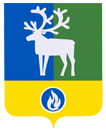 Муниципальное образование сельское поселение ЛыхмаСХЕМА ВОДОСНАБЖЕНИЯ И ВОДООТВЕДЕНИЯСЕЛЬСКОГО ПОСЕЛЕНИЯ ЛЫХМА БЕЛОЯРСКОГО РАЙОНАХАНТЫ-МАНСИЙСКОГО АВТОНОМНОГО ОКРУГА-ЮГРЫНА ПЕРИОД ДО 2029 ГОДА(Актуализированная редакция)Заказчик:Администрация сельского поселения Лыхма Белоярского районаХанты-Мансийский автономного округа – Югры	Н. В. Бызова                                                                                                                               подписьРазработчик: 
Генеральный директорООО «ЯНЭНЕРГО» 	А.Ю.Никифоров                                                                                                                              подписьг. Санкт-Петербург2020 годВВЕДЕНИЕРазработка схем водоснабжения и водоотведения муниципальных образований представляет собой комплексную задачу, от правильного решения которой во многом зависят масштабы необходимых капитальных вложений в эти системы. Прогноз спроса на услуги по водоснабжению и водоотведению основан на прогнозировании развития муниципального образования, в первую очередь его градостроительной деятельности, определенной генеральным планом.Рассмотрение задачи начинается на стадии разработки генеральных планов в самом общем виде совместно с другими вопросами городской инфраструктуры, и такие решения носят предварительный характер. Дается обоснование необходимости сооружения новых или расширение существующих элементов комплекса водопроводных очистных сооружений и комплекса очистных сооружений канализации для покрытия имеющегося дефицита мощности и возрастающих нагрузок по водоснабжению и водоотведению на расчетный срок. При этом рассмотрение вопросов выбора основного оборудования для ВОС и КОС, насосных станций, а также трасс водопроводных и канализационных сетей от них производится только после технико-экономического обоснования принимаемых решений. В качестве основного предпроектного документа по развитию водопроводного и канализационного хозяйства сельского поселения Лыхма принята практика составления перспективных схем водоснабжения и водоотведения сельских поселений.Схема разработана на основе анализа фактических нагрузок потребителей по водоснабжению и водоотведению с учётом перспективного развития на 10 лет, структуры баланса водопотребления и водоотведения, оценки существующего состояния головных сооружений водопровода и канализации, насосных станций, а также водопроводных и канализационных сетей и возможности их дальнейшего использования, рассмотрения вопросов надежности, экономичности.Основой для разработки и реализации схемы водоснабжения и водоотведения сельского поселения Лыхма до 2029 года являются:1) Федеральный закон от 07.12.2011 г. № 416-ФЗ «О водоснабжении и водоотведении»;2) Постановление Правительства Российской Федерации от 05.09.2013 г. № 782 «О системах водоснабжения и водоотведения» (вместе с «Правилами разработки и утверждения систем водоснабжения и водоотведения», «Требованиями к содержанию систем водоснабжения и водоотведения»);3) Договор № 22 на выполнение работ по актуализации схем водоснабжения и водоотведения сельского поселения Лыхма Белоярского района Ханты-Мансийский автономного округа – Югры;4) СП 31.13330.2012 Водоснабжение. Наружные сети и сооружения». Актуализированная редакция СНиП 2.04.03-84 (с Изменениями № 1, 2);5) СП 32.13330.2012 Канализация. Наружные сети и сооружения». Актуализированная редакция СНиП 2.04.03-85 (с Изменениями № 1);6) Федеральный закон от 23.11.2009 г. № 261-ФЗ «Об энергосбережении и повышении энергетической эффективности и о внесении изменений в отдельные законодательные акты Российской Федерации»;7) Постановление Правительства Российской Федерации от 15.05.2010 г. № 340 «О порядке установления требованиям к программам в области энергосбережения и повышения энергетической эффективности организаций, осуществляющих регулируемые виды деятельности»;8) СанПиН 2.1.4.1074-01 «Гигиенические требования к качеству воды централизованных систем водоснабжения. Контроль качества», ГН 2.1.5.1315-03 «Предельно-допустимые концентрации химических веществ (ПДК) в воде водных объектов хозяйственно-питьевого и культурно-бытового водопользования. Гигиенические нормативы», ГН 2.1.5.2280-07 «Предельно допустимые концентрации (ПДК) химических веществ в воде водных объектов хозяйственно-питьевого и культурно-бытового водопользования. Дополнения и изменения N 1 к ГН 2.1.5.1315-03», СанПиН 2.6.1.2523 - 09 «Нормы радиационной безопасности НРБ –99/2009»;9) Градостроительный кодекс РФ;10) Закон РФ от 21.07.1993 № 5485-1 «О государственной тайне»;11) Указ Президента РФ от 30.11.1995 № 1203 «Об утверждении Перечня сведений, отнесенных к государственной тайне»;12) Постановление Правительства РФ от 15.04.1995 №333 «О лицензировании деятельности предприятий, учреждений и организаций по проведению работ, связанных с использованием сведений, составляющих государственную тайну, созданием средств защиты информации, а также осуществлением мероприятий и (или) оказанием услуг по защите государственной тайны».13) Иные действующие нормативные документы в области водоснабжения и водоотведения.Технической базой для разработки Схемы водоснабжения и водоотведения являются:1. Генеральный план сельского поселения Лыхма, утвержденный решением Совета Депутатов с.п. Лыхма от 21.05.2012 года № 19.2. Информация о соответствии качества питьевой воды требованиям законодательства Российской Федерации о санитарно-эпидемиологическом благополучии человека, о соответствии качества очистки сточных вод требованиям законодательства в области охраны окружающей среды.3. Данные о динамике потребления воды и уровне потерь воды, в том числе:копии балансов водопотребления за последние 10 лет;копии балансов стоков за последние 10 лет.4. Отчёт по обязательному энергетическому обследованию сельского поселения Лыхма от 2017 г.5. Производственные программы, организаций, осуществляющих на территории муниципального образования регулируемую деятельность в сфере водоснабжения и водоотведения.Краткая характеристика сельского поселения Лыхма Белоярского района Ханты-Мансийский автономного округа – ЮгрыСельское поселение Лыхма (далее – с.п. Лыхма) входит в состав Белоярского района Ханты-Мансийский автономного округа – Югра Тюменской области, расположенного в районе, приравненном к районам Крайнего Севера.В состав сельского поселения входит всего один жилой посёлок Лыхма, который является административным цетром поселения. С.п. Лыхма расположено в юго - западной части Белоярского района, в 82 км от административного центра г.Белоярский. С г.Белоярский имеется автомобильное сообщение.Общая площадь территории в границах сельского поселения составляет 12 тыс. га, а общая площадь территории в границе населенного пункта п. Лыхма – 386,7 га.Территория сельского поселения Лыхма расположена на юго-западе Белоярского района. Климат сельского поселения Лыхма резко континентальный, характеризуется продолжительной зимой с метелями и сильными ветрами. Продолжительность холодного периода составляет 25-26 недель, период залеганием снежного покрова может достигать 180-210 и более дней. Переходные сезоны короткие до 7-9 недель. Наблюдаются поздние весенние и ранние осенние заморозки. Безморозный период составляет 80-110 дней. Территория характеризуется коротким летом до 10-14 недель. Температура воздуха самого холодного месяца года января может достигать 35,0 °С, а средняя температура самого теплого месяца – июля изменяется от 15,7 °С до 19,0 °С. Продолжительность периода со среднесуточной температурой выше 0 °С составляет 150 дней. Продолжительность отопительного периода 275 дней.Среднее годовое количество осадков составляет 550 мм. Максимальное количество осадков выпадает в июле-августе 60-80 мм. В районе в течение года 15-20 % осадков выпадает в твердом виде.В годовом режиме ветра достаточно отчетливо проявляется тенденция к муссонной циркуляции: зимой ветер дует с охлажденного материка на Северный Ледовитый океан, летом – с океана на материк. Зимой повторяемость господствующих южных и юго-западных ветров составляет по всей территории поселения 50-65%, в мае она падает до 16-25 %. С июня по август преобладают северные ветры. Среднегодовая скорость ветра 2-4 м/сек.Среднегодовая влажность воздуха 76-78%.Максимальный уровень солнечной радиации приходится на июнь-июль 574,0-615,9 МДж/м2, минимум – на декабрь 8,4 – 16,8 МДж/м2. Радиационный баланс территории поселения составляет 1000 МДж/м2 год.Среднегодовое количество дней в году без солнца составляет на территории поселения 120 дней и более.В агроклиматическом отношении территория проектирования подходит для выращивания овощных культур с пониженным требованием к теплу. В целом, учитывая климатические особенности данного поселения, овощеводство допустимо осуществлять и в открытом грунте. Недостаточность тепла и непродолжительность вегетационного периода возможно компенсировать специальными видами агротехники. Так же на территории поселения имеются широкие возможности для развития тепличного хозяйства и животноводства. Территория поселения по физико-географическому районированию относится к Западно-Сибирской равнине. По характеру поверхности Западно-Сибирская равнина представляет собой молодую платформу, где происходило мощное накопление морских и континентальных осадков (от 500 до 3000 м). На территории находятся отложения ледникового, ледниково-озерного, озерного и озерно-речного происхождения. Основной геоморфологической формой в данном поселении является долина реки Бобровка.Территория поселения относится к приобской террасовой провинции, отличается преобладанием плоского и плосковолнистого рельефа со средними высотами до 60-65 м.На территории поселения в геологическом строении до глубины регионального водоупора принимают участие отложения четвертичных возрастов. Основные элементы рельефа выражены равниной аллювиальных иловато – торфяно-глеевых и дерново-глеевых почв, глинистых и суглинистых почв на аллювиальных отложениях. Форма рельефа на территории поселения мерзлотная, что представляет собой бугры пучения, термокарстовые западины.По территории поселения проходит магистральный газопровод высокого давления, который представляет собой антропогенную нагрузку, потенциальная устойчивость ландшафтов к которой является удовлетворительной. Активизация криогенных процессов при антропогенном воздействии является незначительной.Мерзлотные условия являются одним из важнейших параметров геологической обстановки, определяющих условия и пути освоения территории поселения. Исследуемая территория входит в зону прерывистого распространения многолетнемерзлых пород.В гидрогеологическом плане территория поселения относится к Западно-Сибирскому артезианскому бассейну. По территории поселения протекает река Бобровка – левый приток реки Амня и река Харсоим.Добыча подземных вод для хозяйственно – питьевых нужд поселения осуществляется путем эксплуатации водозаборных скважин из подземного новомихайловского водоносного горизонта.Воды, используемые для хозяйственно-питьевого и производственно-технического водоснабжения, относятся к верхнему гидрогеологическому этажу. Воды этажа пресные, с минерализацией преимущественно до 1 г/ дм3. Мощность гидрогеологического этажа до . Обеспеченность населения утвержденными запасами пресных вод составляет 0,1-0,5 м3/сут.Согласно почвенно-экологическому районированию территория поселения расположена на равнинной территории в подзоне глееземов и подзолов северной тайги. На территории муниципального образования распространены подзолы иллювиально-гумусовые. Эти почвы развиваются в пониженных элементах рельефа – в западинах, по периферии болотных массивов с близким (в пределах .) уровнем залегания грунтовых вод. Мощность профиля и отдельных генетических горизонтов контролируется глубиной залегания уровня грунтовых вод. Морфологический профиль иллювиально-гумусовых подзолов четкий и дифференцированный. Почвы довольно богаты гумусом. Иллювиирование гумуса в профиле проявляется четко, содержание его в горизонтах Bh и Bf достигает 1,5 – 1,8%. Почвы кислые (pH вод – 4,5 - 5). В иллювиальных горизонтах идет заметное накопление илистой фракции.В пределах территории поселения основными элементами лесонасаждений естественного происхождения являются елово-кедровые долгомощные и кустарничково-сфанговые леса в сочетании с сосново-кустарничково-сфанговыми олиготрофными болотами.Карта границ с.п. Лыхма изображена на рисунке 1.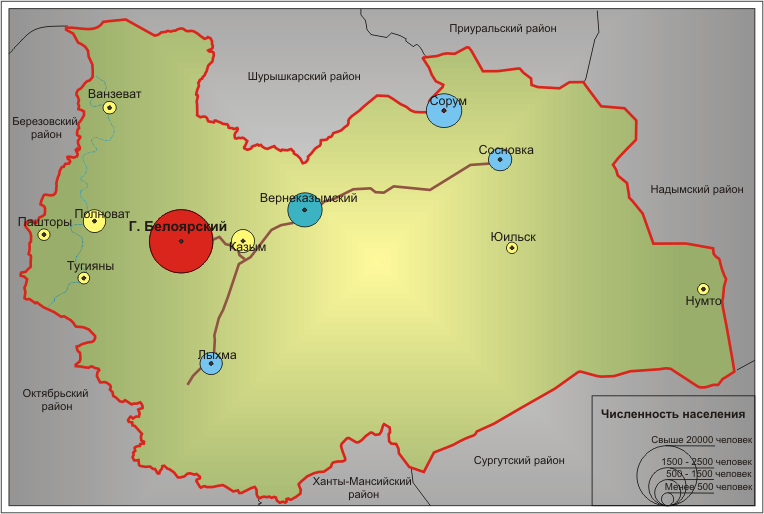 Рисунок 1 – Карта границ с.п. Лыхма в структуре Белоярского района Ханты-Мансийский автономного округа – ЮгрыТОМ 1: СХЕМА ВОДОСНАБЖЕНИЯТехнико-экономическое состояние централизованных систем водоснабжения муниципального образованияОписание системы и структуры водоснабжения муниципального образования и деление его территории на эксплуатационные зоныВ соответствии с определении данным Федеральным законом от 07.12.2011 № 416-ФЗ «О водоснабжении и водоотведении» водоснабжение - водоподготовка, транспортировка и подача питьевой или технической воды абонентам с использованием централизованных или нецентрализованных систем холодного водоснабжения (холодное водоснабжение) или приготовление, транспортировка и подача горячей воды абонентам с использованием централизованных или нецентрализованных систем горячего водоснабжения (горячее водоснабжение).На территории с.п. Лыхма организовано централизованное водоснабжение.Система водоснабжения в административных границах включает в себя вместе и по отдельности следующие объекты:водозаборные узлы (далее - ВЗУ), состоящие из артезианских скважин, индивидуальных подземных водозаборов (скважин и колодцев), систем очистки воды, водонапорных башен и резервуаров чистой воды;водопроводные сети, с расположенными на них водоразборными колонками и пожарными гидрантами;абонентские вводы и устройства потребителей воды.С использованием объектов системы централизованного водоснабжения осуществляется снабжение водой питьевого качества людей проживающих в многоквартирных домах и прочих потребителей (общественные здания, коммунально-бытовые и промышленные предприятия) в сельском поселении Лыхма. Для этого в сельском поселении Лыхма организована совокупность мероприятий и сооружений по обеспечению населенного пункта доброкачественной питьевой водой в достаточном количестве, которые предусматривают механизированный забор воды из источников, ее очистку и доставку потребителям сетью водопроводных труб.На территории сельского поселения Лыхма основным источником централизованного хозяйственно-питьевого водоснабжения являются артезианские воды. Качество артезианской воды на территории с.п. Лыхма не соответствует требованиям СанПиН 2.1.4.1074-01 «Питьевая вода. Гигиенические требования к качеству воды централизованных систем питьевого водоснабжения. Контроль качества».Для обеспечения централизованного водоснабжения эксплуатирующими организациями осуществляется контроль качества исходной воды, подаваемой в трубопроводы, на объектах системы водоснабжения и у потребителей.Структуру централизованного водоснабжения сельского поселения Лыхма составляют:объекты для забора воды из подземных источников и специальной очистки воды, с целью доведения состава воды до питьевого качества;объекты транспортировки воды.Объекты централизованной системы водоснабжения, расположенные в административных границах с.п. Лыхма, находятся:в частной собственности ООО «Газпром трансгаз Югорск» Бобровское ЛПУ МГ.ООО «Газпром трансгаз Югорск» Бобровское ЛПУ МГ обеспечивает подачу потребителям п. Лыхма и в объеме около 450 м3/сутки питьевой воды.Водозаборные сооружения на праве хозяйственного ведения (в собственности) ООО «Газпром трансгаз Югорск» Бобровское ЛПУ МГ представлены в таблице 1.Таблица 1 – Водозаборные сооружения на территории с.п. ЛыхмаХарактеристики источников водоснабжения с.п. Лыхма представлены в таблице 2. В таблице 3 приведена организационная структура системы водоснабжения в с.п. Лыхма.Таблица 2 – Характеристики источников водоснабжения с.п. ЛыхмаТаблица 3 – Организационная структура системы водоснабжения в с.п. ЛыхмаОписание территорий муниципального образования, неохваченных централизованными системами водоснабженияНа момент актуализации Схемы централизованной системой водоснабжения, на территории с.п. Лыхма отсутствуют зоны, не охваченные централизованным водоснабжением потребителей.Описание технологических зон водоснабжения, зон централизованного и нецентрализованного водоснабжения (территорий, на которых водоснабжение осуществляется с использованием централизованных и нецентрализованных систем горячего водоснабжения, систем холодного водоснабжения соответственно) и перечень централизованных систем водоснабженияФедеральный закон от 07.12.2011 № 416-ФЗ «О водоснабжении и водоотведении» и постановление правительства РФ от 05.09.2013 № 782 «О схемах водоснабжения и водоотведения» (вместе с «Правилами разработки и утверждения схем водоснабжения и водоотведения», «Требованиями к содержанию схем водоснабжения и водоотведения») вводят новые понятия в сфере водоснабжения и водоотведения: «технологическая зона водоснабжения» - часть водопроводной сети, принадлежащей организации, осуществляющей горячее водоснабжение или холодное водоснабжение, в пределах которой обеспечиваются нормативные значения напора (давления) воды при подаче её потребителям в соответствии с расчётным расходом воды.Исходя из определения технологической зоны водоснабжения в централизованной системе водоснабжения с.п. Лыхма сложилась единственная технологические зона централизованного водоснабжения.В технологической зоне водоснабжения с.п. Лыхма осуществляется питьевое, хозяйственно-бытовое обеспечение водой населения, проживающего в многоквартирных домах, обслуживаемых ООО «Газпром трансгаз Югорск» Бобровским ЛПУ МГ, общественных зданий и иных объектов. В указанной зоне для водоснабжения абонентов организованы: два водозабора с девятью артезианскими скважинами, водопроводные очистные сооружения и водопроводные сети.Описание результатов технического обследования централизованных систем водоснабженияОписание состояния существующих источников водоснабжения и водозаборных сооруженийООО «Газпром трансгаз Югорск» Бобровское ЛПУ МГ обеспечивает подачу потребителям п. Лыхма и в объеме около 450 м3/сутки питьевой воды.С.п. Лыхма имеет централизованную систему хозяйственно–питьевого водоснабжения общей производительностью 3 200 м3/сут. От этой системы снабжаются водой все объекты социальной и производственной сферы с.п. Лыхма. Источником централизованного хозяйственно-питьевого водоснабжения с.п. Лыхма является подземная вода.От скважин исходная вода подается на ВОС и, после очистки, в напорно-разводящую сеть посёлка.Оборудование скважин находятся в удовлетворительном состоянии. Скважины пригодны для дальнейшей эксплуатации.Водозаборные сооружения оборудованы противопожарными резервуарами объёмом 2х700 м3.Водозабор № 1 эксплуатируется с 1984 года, используется для водоснабжения жилого посёлка, на момент актуализации Схемы состоит из 7 скважин эксплуатационных и одной наблюдательной.Основные технические характеристики оборудования источников водоснабжения с.п. Лыхма представлены в таблице 4. Характеристика сетей водоснабжения Бобровского ЛПУ МГ приведена в таблице 5.Таблица 4 – Основные технические характеристики оборудования источников водоснабжения с.п. ЛыхмаТаблица 5 – Характеристика сетей водоснабжения Бобровского ЛПУ МГОписание существующих сооружений очистки и подготовки воды, включая оценку соответствия применяемой технологической схемы требованиям обеспечения нормативов качества водыДля очистки и подготовки воды перед подачей в сеть, в системе водоснабжения поселка Лыхма предусмотрена станция очистки воды производительностью 3 200 м3/сутки. Оборудование водоочистных сооружений (далее - ВОС) состоит из:насосной станции исходной воды;аэратор-дегазатора;контактной емкости;фильтров I ступени;фильтров II ступени;комплекса приготовления и дозирования гипохлорита натрия;насосной станции чистой воды;резервуаров чистой воды;резервуаров грязной промывной воды;приборов контроля и автоматики;технологических трубопроводов и запорной арматуры.Основные технические данные и характеристики ВОС-1200 приведены в таблице 6. Характеристика водоочистных сооружений представлена в таблице 7.Таблица 6 – Основные технические данные и характеристики ВОС-1200Таблица 7 – Характеристика водоочистных сооруженийВода от водозабора подземных вод, забираемая насосными станциями 1-го подъёма, оборудованными погружными насосами, вначале по сборным водоводам, затем по двум водоводам диаметром 110 мм, подаётся в здание ВОС, после чего подается в реактор по 2-м трубопроводам ø , где выдерживается в течение 6 мин. Для окисления железа и марганца в исходную воду добавляют перманганат калия.Ввод перманганата калия производится непосредственно в трубопровод перед реактором.Затем вода по трубопроводу ø  поступает в аэратор-дегазатор для насыщения кислородом воздуха, а также для удаления из воды растворенных газов -  диоксида углерода, метана и сероводорода, которые обуславливают коррозионные свойства воды, а также придают ей неприятный запах.В проекте применен пленочный дегазатор с насадкой из колец Расшига с принудительной подачей воздуха.После аэратора-дегазатора исходная вода по трубопроводу ø  поступает в контактную емкость. В трубопровод перед контактной емкостью вводится 2%-ный раствор известкового молока для обогащения воды гидрокарбонатом кальция, увеличения щелочности.Раствор гипохлорита кальция вводится также в трубопровод перед контактной ёмкостью для периодической обработки загрузки фильтров.Затем исходная вода подается на фильтры и далее проходит 2-х ступенчатое фильтрование. Используются существующие фильтры:фильтры I ступени: загрузка – дробленый антрацит крупностью 1-. H = ;фильтры II ступени: дробленый антрацит крупностью 0,6 – . H = 1,2 м. При фильтрации происходит процесс обезжелезивания, деманганации.Перед подачей на фильтры в очищаемую воду добавляют флокулянт «Праестол» для улучшения работы фильтра и задержания окисленных форм железа и марганца.На фильтрующей загрузке происходит дальнейшее окисление Mn2+ и Fe2+, а также образование на поверхности загрузки гидроксида Mn4+ и Fe3+. Образовавшаяся дисперсная фаза задерживается загрузкой фильтров.Промывка фильтров I и II ступени – водовоздушная. Производится в два этапа:1 этап – продувка загрузки воздухом в течение 2-х мин.;2 этап – промывка обеззараженной водой в течение 7 мин.Продувка загрузки фильтров воздухом осуществляется с помощью существующих воздуходувок GА-22 Q=60,4 л/с Р=8,5 Бар (1 рабочая, 1 резервная), установленных в подвальном помещении.Промывная вода от фильтров отводится в существующие отстойники, будучи предварительно обработанной флокулянтом Праестолом для интенсификации процесса отстаивания.Затем вода по трубопроводу ø  поступает в РЧВ (V = ), находящиеся за пределами здания ВОС. Перед подачей воды в РЧВ вода обеззараживается гипохлоритом кальция. Затем с помощью насосов К-80-50-200 (1 раб, 1 резерв.) и К-125/372 (ремонт) подается на бактерицидную установку (сущ.) и далее потребителю.Возврат отстоянной промывной воды осуществляется с помощью ВКС 4/28 (1 раб., 1 резерв.). Насосы устанавливаются в подвальном помещении ВОС.Узел обезвоживания осадка исключается, вследствие того, что комплектование водопроводных станций малой производительности оборудованием механического обезвоживания нецелесообразно.Осадок из отстойников промывной воды отводится в приямок, откуда откачивается с помощью насосов ГНОМ 10/10 и вывозится автотранспортом для дальнейшей переработки.Фторирование воды в данной технологической схеме не предусмотрено. Для компенсации дефицита фторид-ионов в питьевой воде органами Госсанэпиднадзора рекомендованы зубные пасты, содержащие фтор.Основное технологическое оборудование:1. Реактор:Принято 2 реактора.Расчетное время пребывания воды		6 мин.Скорость восходящего потока			8 м/сек.Высота цилиндрической части			1,0 м.Общий объем реактора				3,1 м3.2. Аэратор-дегазатор:Принято 2 установки. Дегазатор изготовлен по заказу РАК «Гидростройинвест».Объем загрузки						5 м3.Плотность орошения					12 м3/м2ч.Продолжительность пребывания воды			10 мин.Высота продуваемого слоя воды				 1,5 м.3. Контактные емкости:Приняты 2 емкости фирмы Prominent- по 4 м3.Время контакта					10 мин.Из контактных емкостей вода подается на фильтры.4. Фильтры:После обогащения воды кальцием и обработки дегазацией и аэрирования, вода поступает на фильтры со средним содержанием кислорода не менее 4 мг/л.Расчётная скорость фильтрации (для каждой из 2-х ступеней) при использовании существующих установок диаметром 2 м:Расчет Vф при работе 3-х фильтров:V = Q/S;Q – расход, м/чS – площадь фильтрования, м2.V = 50/9,42 = 8 м/чРасчет Vф при работе 2-х фильтров:V = 50/6,28  = 8 м/чРасчет Vф при форсированном режиме:V = 50/3,14 = 16,6 м/чВ связи с тем, что скорость фильтрования при форсированном режиме превышает допустимую, необходима установка дополнительных фильтров. Но, учитывая, что на станции обезжелезивания имеются в наличии фильтры ø  в количестве 6 шт., а также отсутствуют свободные площади для установки дополнительных фильтров, в проекте используются фильтры I ступени (3 шт.) и фильтры II ступени (3 шт.).Насос для подачи воды на фильтры КМ 100-80-160а/2-5, Q = 60 м3/ч, Н = . N = 10 кВт, n = 2900 об/мин., m=140 кг. 1 насос рабочий, 1 резервный.Загрузка фильтров I ступени – кварцевый песок, крупностью 1-, высота загрузки ; II ступени – кварцевый песок, 0,6-, высота загрузки .Скорость фильтрования 7-8 м/ч.Продолжительность фильтроцикла:Для фильтра I ст. – 24 ч.Для фильтра II ст. – 48 ч.Промывка фильтра осуществляется в 2 этапа:1 этап – на первом этапе происходит взрыхление загрузки в течение 2 мин.Расход воздуха, необходимый для взрыхления загрузки 1 фильтра:q возд. = S × Н возд., гдеН – интенсивность, л/с·м2S – площадь фильтра, м2q возд. = 3,14 × 20,0 = 62,8 (л/с) = 226 (м3/ч)Воздух для взрыхления подается компрессорами GA 22 (cуществующие).2 этап – Расход промывных вод, необходимых для промывки 1 фильтра:Qвод = S × Hвод, гдеН – интенсивность промывки, л/с·м2S – площадь фильтра, м2Qвод = 3,14 × 16,0 = 50,24 (л/с) = 180,8 (м3/ч)Реагентное хозяйство (р.х.):Реагентное хозяйство предназначено для приготовления и дозирования растворов реагентов, используемых для очистки воды. В состав р.х. входят:узел приготовления и дозирования известкового молока;узел приготовления и дозирования флокулянта «Праестол».1. Узел приготовления и дозирования известкового молока:Известковое молоко вводится для обогащения воды гидрокарбонатом кальция и увеличения щелочности исходной воды. Узел состоит из:2-х баков-хранилищ 30%-ного известкового раствора емкостью по  (на 15 суток хранения) (1 рабочий, 1 резервный);2-х циркуляционных мешалок V =  (1 рабочая, 1 резервная);4-х гидроциклонов ТВ-40 производительностью 0,5-1,8 м3/ч для осветления известкового молока (2 рабочих, 2 резервных).Рраб = 4,0 кгс/см2;Рпр = 6 кгс/ см2;Т – до 40 оС;Габаритные размеры 681×170×140 мм.4-х насосов П 12,5/12,5 (2 рабочих, 2 резервных).2-х расходных баков по  фирмы Prominent в комплекте с электрическими мешалками.2-х насосов-дозаторов известкового молока Smart C40 (ф. Prominent - 1 рабочий, 1 резервный);2-х емкостей промстоков W =  (1 рабочая, 1 резервная);2-х насосов ГНОМ 10/10 для перекачки промстоков (1 рабочий, 1 резервный);склада реагентов, расположенного в отдельно стоящем здании, расположенном на территории станции обезжелезивания.В качестве реагента принята маломагнезиальная гашеная известь (пушонка) по ГОСТ 9179-87. Известь разрешена к применению в качестве реагента для очистки питьевой воды СНиП 2.04.02-84. Поставляется заводом-изготовителем в расфасованном виде, в мешках.Порошкообразная воздушная известь из заводской тары засыпается в бак-хранилище 30 % известкового раствора, заполненного питьевой водой, и перемешивается воздухом. Затем по трубопроводу ø  с помощью насосов П 12,5/12,5, расположенных в подвальном помещении здания ВОС, подаются в циркуляционную мешалку, находящуюся на 1 этаже здания, для получения раствора известкового молока 2 % по CaO. Перемешивание известкового молока осуществляется при помощи циркуляционных насосов П 12,5/12,5, расположенных в подполье.Для исключения процесса закарбоначивания скорых напорных фильтров в проекте применено двойное последовательное прохождение известкового молока через гидроциклоны. Известковое молоко с помощью насосов П 12,5/12,5 путем переключения затворов на линии нагнетания насоса перекачивается в блок гидроциклонов, где происходит осветление известкового молока.Далее известковое молоко поступает в расходные баки  (фирмы Prominent), где перемешивается с помощью электрических мешалок, и дозируется с помощью насосов-дозаторов Smart C 40 в трубопровод ø  перед контактными емкостями.Трубопроводы, арматура и детали трубопроводов выполнены из полихлорвинила.2. Узел приготовления и дозирования флокулянта «Праестол»:Флокулянт «Праестол» в данной технологической схеме применяется для интенсификации процессов хлопьеобразования. Узел включает:2 расходных бака (ф. Prominent) V =  (1 рабочий, 1 резервный) в комплекте с эл. мешалкой;2 насоса-дозатора Sigma 12090 (ф. Prominent) (1 рабочий, 1 резервный);склад реагента, расположенный в отдельно стоящем здании на территории станции обезжелезивания.Рабочий 0,05% раствор флокулянта Праестол 650 TR готовится из товарного продукта в баке (ф. Prominent) (поз.1), куда загружается вручную через воронку и перемешивается с помощью эл. мешалки. Затем приготовленный раствор дозируется непрерывно в очищаемую воду при помощи насоса-дозатора Sigma 12090.Доза флокулянта «Праестол» в целях улучшения работы фильтров принята 4,0 мг/л, для промывных вод перед отстойниками – 4,0 мг/л. Трубопроводы. арматура и детали трубопроводов выполнены из полихлорвинила.Обработка промывных вод:В процессе промывки напорных фильтров на станциях образуется значительный объём промывных вод, загрязненных соединениями, извлеченными из очищаемой воды в процессе фильтрования.Большой объем промывных вод – 120 м3/сут. – требует проведения мероприятий по их обработке. В противном случае сброс промывных вод в систему поселковой канализации приводит к разбавлению бытовых стоков, а также к увеличению концентрации неудаляемых в процессе биологической очистки загрязнений – соединений железа и марганца.Учитывая наличие на площадке станции обезжелезивания отстойников промывной воды, выполненных в виде круглых в плане стальных наземных емкостей, при рассмотрении вопроса обработки промывных вод следует максимально использовать существующие емкости.1. Узел обработки промывных вод фильтров:Узел включает:отстойники V =  (1 рабочий, 1 резервный). Используются существующие резервуары, находящиеся на станции обезжелезивания;насосы для перекачки осадка ГНОМ 10/10 (1 рабочий, 1 резервный);насосы возврата промывных вод ВКС 4/28 (1 рабочий, 1 резервный) устанавливаются в подвальном этаже здания станции;узел обработки промывных вод флокулянтом «Праестол».Исходная вода по существующему трубопроводу ø  подается в отстойник промывной воды, оборудованной смесителем.В трубопровод перед отстойником подается определенный объем реагента, приготовленного в растворно-расходном баке V=1,0 м3. Дозирование реагента производится насосом-дозатором Sigma 12090, Q=60 л/ч, оборудованным устройством объемного дозирования.В отстойнике происходит отстаивание обработанной флокулянтом воды в статических условиях.Для обеспечения процесса отстаивания отстойник оборудуется водосборным устройством поплавкового типа, обеспечивающего отбор отстоянной воды из верхнего тонкого слоя. Отстоянная вода поступает во всасывающий патрубок насоса и затем подается на очистку в трубопровод перед фильтром I ступени. Для отстаивания верхнего слоя используется принцип задержки начала отбора отстоянной воды после заполнения отстойника.Осадок, образующийся в результате отстаивания промывных вод, периодически откачивается на сооружения по механическому обезвоживанию осадков.Количество воды, необходимой для промывки 1 фильтра в сутки:Q1 = H × Sф × t, где Н – интенсивность промывки, л/с · м2Sф – площадь фильтра, м2t – время промывкиQ1 = 12× 3,14 х 3,6 × 7/60 = Кол-во воды, необходимое на промывку всех фильтров в сутки:Q = 15,8 × 6 = Расчетные технологические параметры работы сооружений по обработке промывных вод приведены в таблице 8.Таблица 8 – Основные технические данные и характеристики ВОС-12002. Резервуары чистой воды:Используются существующие емкости V = 700 м3, которые находятся на территории станции обезжелезивания.3. Узел обеззараживания:Используются 2 существующие бактерицидные установки УДВ-50/7-А1.Предусмотрена подача гипохлорита кальция перед РЧВ для пролонгирующего эффекта в водопроводных сетях.4. Годовая потребность реагентов:Годовая потребность реагентов представлена в таблице 9.Таблица 9 – Годовая потребность реагентовС учётом частичного окисления Fe кислородом воздуха расход KMnО4 принимаем 3 г/м3 обрабатываемой воды.Технологическая схема ВОС-3200 приведена на рисунке 2.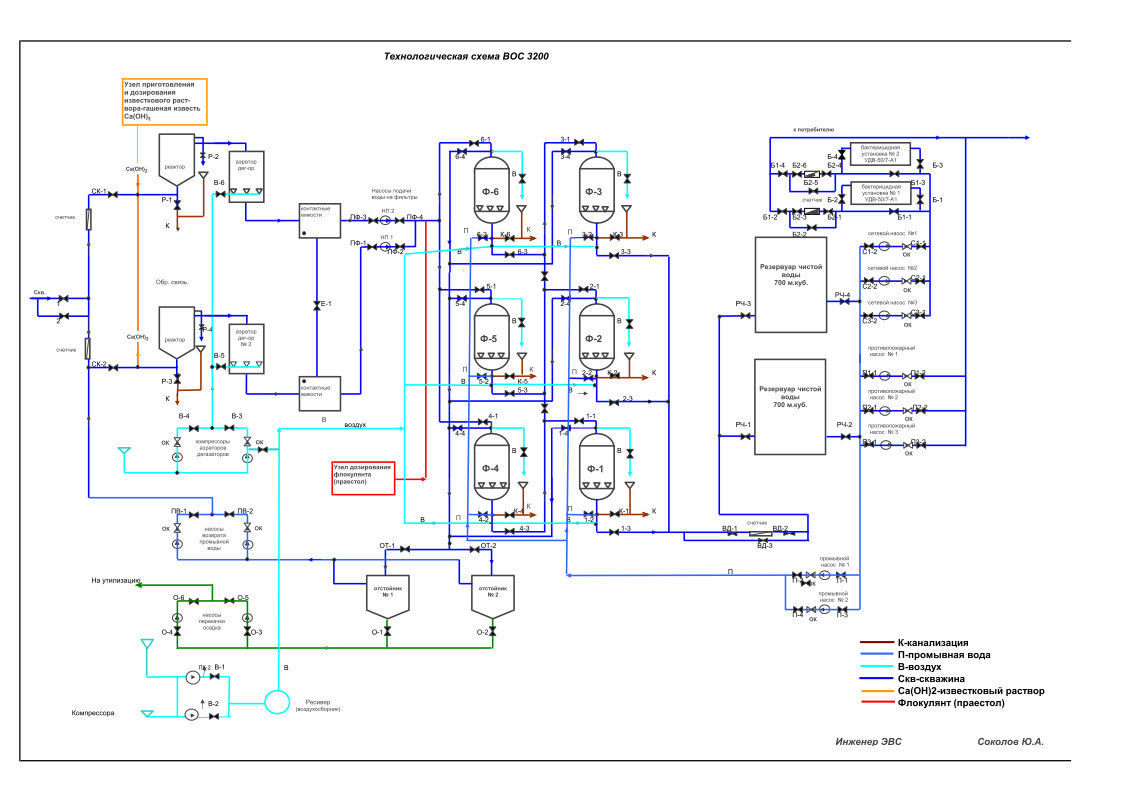 Рисунок 2 – Технологическая схема ВОС-3200В с.п. Лыхма контроль качества питьевой воды осуществляет организация, занятая в сфере водоснабжения – Бобровское ЛПУ МГ ООО «Газпром трансгаз Югорск».Функции по контролю качества питьевой воды в контрольных точках системы водоснабжения осуществляет группа ОПиЛК Бобровского ЛПУ МГ ООО «Газпром трансгаз Югорск». На рисунке 3 представлены результаты лабораторных исследований качества питьевой воды на входе и выходе с очистных сооружений, а также в разводящей водопроводной сети за декабрь 2019 года.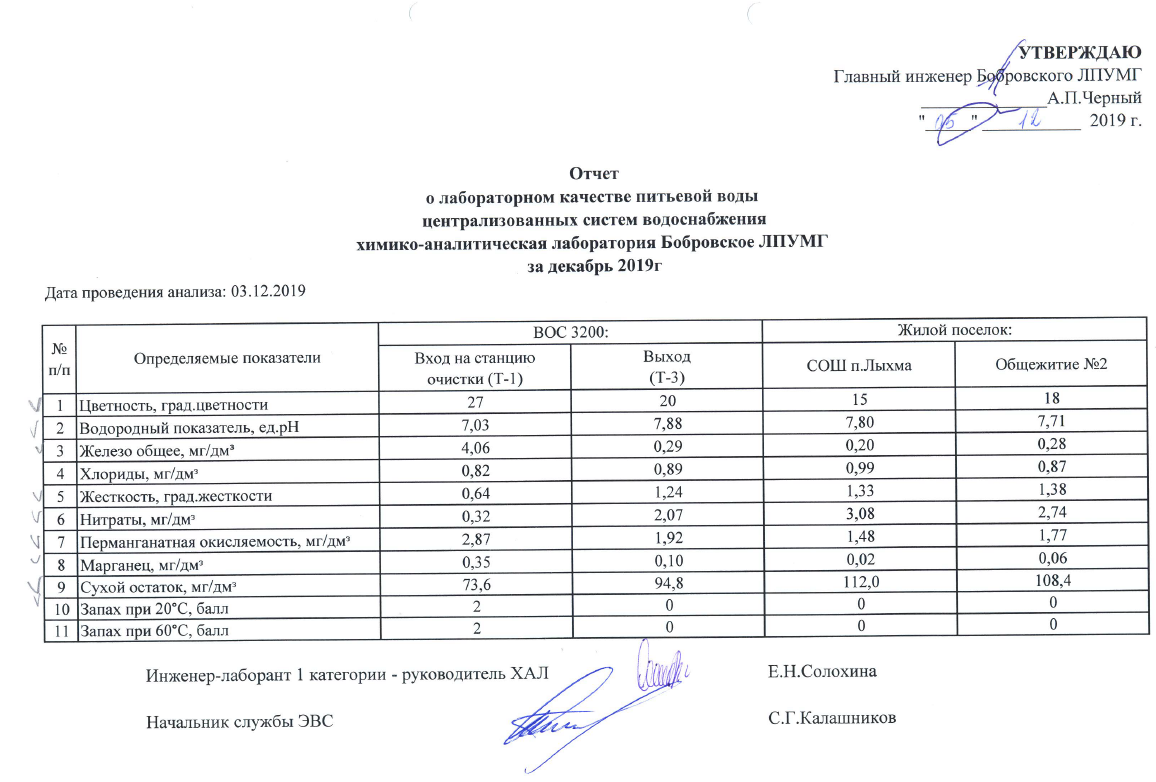 Рисунок 3 – Протокол качества исходной водыИз представленных на рисунке 3 результатов лабораторных анализов видно, что качество питьевой воды, на выходе с очистных сооружений не соответствуют требованиям СанПиН 2.1.4.1074-01 «Питьевая вода. Гигиенические требования к качеству воды централизованных систем питьевого водоснабжения.Описание состояния и функционирования существующих насосных централизованных станций, в том числе оценка энергоэффективности подачи воды, которая оценивается как соотношение удельного расхода электрической энергии, необходимой для подачи установленного объема воды, и установленного уровня напора (давления)На территории посёлка Лыхма на водозаборных сооружениях расположены насосные станции для повышения напора (давления) воды, эксплуатируемые Бобровским ЛПУ МГ ООО «Газпром трансгаз Югорск».По данным, предоставленными Бобровским ЛПУ ООО «Газпром трансгаз Югорск», в эксплуатационной зоне Бобровского ЛПУ МГ ООО «Газпром трансгаз Югорск» для подъёма и подачи воды потребителям с необходимым напором установлены насосные станции 2-го подъёма.При проведении технического обследования насосных станций в посёлке Лыхма установлено, что эксплуатационное состояние станции – удовлетворительное. Станции пригодны для обеспечения транспортировки абонентам установленного объема воды с установленным уровнем напора (давления).В таблице 10 привед	ён перечень параметров сооружений и оборудования насосных станций 2-ого подъёма.Таблица 10 – Перечень параметров сооружений и оборудования насосных станций 2-ого подъемаВ таблице 11 привед	ён перечень параметров артезианских скважин/поверхностных водозаборов по каждому ВЗУ.Таблица 11 – Перечень параметров артезианских скважин/поверхностных водозаборов по каждому ВЗУОписание состояния и функционирования водопроводных сетей систем водоснабжения, включая оценку величины износа сетей и определение возможности обеспечения качества воды в процессе транспортировки по этим сетямВ ведении Бобровского ЛПУ МГ ООО «Газпром трансгаз Югорск», занятого в сфере водоснабжения с.п. Лыхма, находятся водопроводы различных диаметров и выполненные из различных материалов.Напорно-разводящие водопроводные сети хозяйственно-питьевого и противопожарного назначения диаметром 50-200 мм, материал – сталь. Сети водопровода в основном проложены совместно с тепловыми сетями.Сведения о материалах трубопроводов, диаметрах и протяженности водопроводных сетей, проложенных в поселке Лыхма приведены в таблице 12.Таблица 12 – Характеристика сетей водоснабжения Бобровского ЛПУ МГСхема водоснабжения в посёлке Лыхма кольцевая.Сети оборудованы пожарными гидрантами северного исполнении и стальной запорной арматурой.Схема прокладки внеплощадочных сетей водопровода представлены на рисунке 4.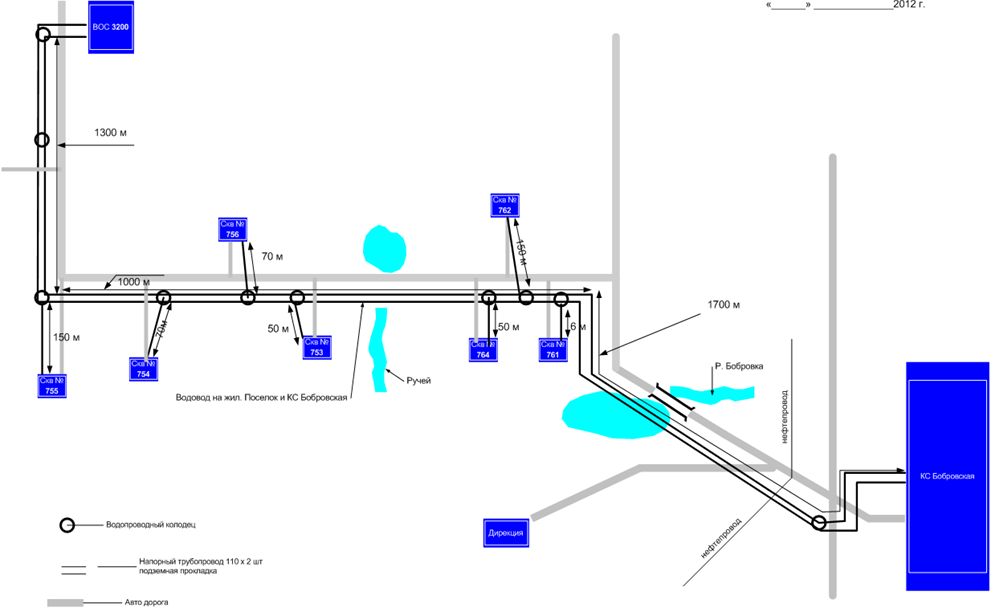 Рисунок 4 – Схема прокладки внеплощадочных сетей водопроводаОписание существующих технических и технологических проблем, возникающих при водоснабжении муниципального образования, анализ исполнения предписаний органов, осуществляющих государственный надзор, муниципальный контроль, об устранении нарушений, влияющих на качество и безопасность водыСхема водоснабжения кольцевая.В результате технического обследования сетей водоснабжения установлено:неувязка сетей по диаметрам, наличие длинных тупиковых водоводов, расчленённость сетей. Данные недостатки усложняют эксплуатацию сетей и затрудняют поддержание оптимального гидравлического режима в сетях.Вышеперечисленные проблемы приводят к росту количества потерянной воды, росту затрат на транспортировку, что снижает общую эффективность работы систем водоснабжения.Предписания органов, осуществляющих государственный надзор, муниципальный контроль, об устранении нарушений, влияющих на качество и безопасность воды, отсутствуют.Описание централизованной системы горячего водоснабжения с использованием закрытых систем горячего водоснабжения, отражающее технологические особенности указанной системыНа территории с.п. Лыхма организована система централизованного горячего водоснабжения. К системе централизованного водоснабжения подключены в основном все многоквартирные дома в поселке Лыхма, а также объекты нежилого фонда. Перечень и наименование объектов, подключенных к системе централизованного горячего водоснабжения в поселке Лыхма, представлены в таблице 13.Таблица 13 – Перечень объектов, подключенных к системе централизованного горячего водоснабженияЦентрализованное горячее водоснабжение организовано от источника тепловой энергии расположенного в поселке Лыхма – котельной № 1 «БВК» и № 3 «Вирбекс-С-Финн».Котельные № 1 «БВК» и № 3 «Вирбекс-С-Финн» - используются для покрытия тепловых нагрузок горячего водоснабжения жилого поселка в течение всего года; от котельных «БВК» и «Вирбекс-С-Финн» теплоноситель подается в тепловую сеть горячего водоснабжения жилого посёлка; температура теплоносителя, подаваемого в тепловую сеть горячего водоснабжения жилого поселка 60 °С, регулирование отпуска тепловой энергии производится количественно, в зависимости от объема потребления горячей воды.Система горячего водоснабжения в с.п. Лыхма - закрытая. Холодная вода для нагревания забирается из поселкового водопровода без дополнительной очистки. Циркуляция в системе горячего водоснабжения обеспечивается сетевыми насосами горячего водоснабжения, установленными на котельных.На котельной «БВК» предусмотрен учёт горячей воды, отпускаемой в сеть. На котельной установлены 2 расходомера «ВЗЛЁТ» модели ЭРСВ-450, два датчика ТПС и два датчика преобразователя давления типа КРТ-5-1. Параметры от узлов учёта котельной выводятся на один тепловычислитель «ВЗЛЁТ ТСРВ-023».Трубопроводы системы централизованного горячего водоснабжения в поселке Лыхма проложены в двухтрубном исполнении в стальных коробах, теплоизоляционный материал – стекловата и рубероид. Способ прокладки – подземный. Сведения о материалах трубопроводов, диаметрах и протяженности сетей горячего водоснабжения, приведены в таблице 14.Таблица 14 – Сведения о материалах трубопроводов, диаметрах и протяженности сетей горячего водоснабженияОписание существующих технических и технологических решений по предотвращению замерзания воды применительно к территории распространения вечномерзлых грунтовТерритория Белоярского района входит в зону прерывистого распространения многолетних мерзлых пород. Мерзлотные явления наблюдается на всей территории.Согласно п.5.5.3 СП 22.13330.2011 «Актуализированная редакция СНиП 2.02.01-83*, нормативная глубина промерзания грунта на территории Белоярского района Тюменской области (значения взяты по ближайшему населенному пункту – Октябрьский) составляет:для суглинков и глин 2,16 м;для супесей, песков мелких и пылеватых 2,63 м;для песков гравелистых, крупных и средней крупности 2,81 м;для крупнообломочных грунтов 3,19 м.С.п. Лыхма относится к территории распространения вечномерзлых грунтов, в связи с чем, глубина заложения труб систем водоснабжения, считая до низа, составляет:для суглинков и глин 2,66* м;для супесей, песков мелких и пылеватых 3,13* м;для песков гравелистых, крупных и средней крупности 3,31* м;для крупнообломочных грунтов 3,69* м.*- меньшую глубину заложения труб допускается принимать при условии принятия мер, исключающих: замерзание арматуры, устанавливаемой на трубопроводе; недопустимое снижение пропускной способности трубопровода в результате образования льда на внутренней поверхности труб; повреждение труб и их стыковых соединений в результате замерзания воды, деформации грунта и температурных напряжений в материале стенок труб; образование в трубопроводе ледяных пробок при перерывах подачи воды, связанных с повреждением трубопроводов.Перечень лиц, владеющих на праве собственности или другом законном основании объектами централизованной системы водоснабжения, с указанием принадлежащих этим лицам таких объектов (границ зон, в которых расположены такие объекты)Объектами централизованной системы водоснабжения в административных границах сельского поселения Лыхма владеет на законном основании ООО «Газпром трансгаз Югорск» (эксплуатацию объектов централизованной системы водоснабжения в поселке Лыхма осуществляет Бобровское ЛПУ МГ ООО «Газпром трансгаз Югорск»).Направления развития централизованных систем водоснабженияОсновные направления, принципы, задачи и плановые значения показателей развития централизованных систем водоснабженияОсновной задачей развития централизованной системы водоснабжения в с.п. Лыхма является бесперебойное обеспечение потребителей всего населения качественным централизованным водоснабжением. Для решения данной задачи настоящей схемой предусмотрены следующие направления развития централизованной системы водоснабжения с.п. Лыхма:обеспечение соответствия показателей качества, подаваемой потребителям хозяйственно-питьевой воды, нормативным требованиям;обеспечение централизованным водоснабжением существующих и перспективных объектов капитального строительства;освоение и развитие эксплуатации альтернативных источников водоснабжения, создание резервных источников водоснабжения на случай маловодных периодов и чрезвычайных ситуациях;снижение доли ветхих сетей водоснабжения путем замены на новые, с применением современных материалов, и, как следствие, снижение производсвенных потерь воды при ее транспортировке;организация отпуска горячей воды по закрытой схеме в соответствии с требованиями № 190-ФЗ «О теплоснабжении»;изменение трассировки сетей водоснабжения, проходящих через частный сектор;увеличение надежности и энергоэффективности систем водоснабжения;развитие систем коммерческого учёта, реализуемой воды.Достижение вышеперечисленных задач развития централизованных систем водоснабжения с.п. Лыхма обеспечит реализация мероприятий, подробно рассмотренных в п. 4 настоящей схемы. В соответствии с постановлением Правительства РФ от 05.09.2013 № 782 «О схемах водоснабжения и водоотведения» (вместе с «Правилами разработки и утверждения схем водоснабжения и водоотведения», «Требованиями к содержанию схем водоснабжения и водоотведения»), а также приказом Министерства строительства и жилищно-коммунального хозяйства РФ № 162/пр от 04.04.2014 «Об утверждении перечня показателей надежности, качества, энергетической эффективности объектов централизованных систем горячего водоснабжения, холодного водоснабжения и (или) водоотведения, порядка и правил определения плановых значений и фактических значений таких показателей», к показателям надежности, качества и энергетической эффективности объектов централизованных систем горячего водоснабжения и холодного водоснабжения относятся:показатели качества питьевой воды:доля проб питьевой воды, подаваемой с источников водоснабжения, водопроводных станций или иных объектов централизованной системы водоснабжения в распределительную водопроводную сеть, не соответствующих установленным требованиям, в общем объеме проб, отобранных по результатам производственного контроля качества питьевой воды;доля проб питьевой воды в распределительной водопроводной сети, не соответствующих установленным требованиям, в общем объеме проб, отобранных по результатам производственного контроля качества питьевой воды;показатели качества горячей воды:доля проб горячей воды в тепловой сети или в сети горячего водоснабжения, не соответствующих установленным требованиям по температуре, в общем объёме проб, отобранных по результатам производственного контроля качества горячей воды;доля проб горячей воды в тепловой сети или в сети горячего водоснабжения, не соответствующих установленным требованиям (за исключением температуры), в общем объёме проб, отобранных по результатам производственного контроля качества горячей воды;показатели надежности и бесперебойности водоснабжения:количество перерывов в подаче воды, зафиксированных в местах исполнения обязательств организацией, осуществляющей горячее водоснабжение, холодное водоснабжение, по подаче горячей воды, холодной воды, возникших в результате аварий, повреждений и иных технологических нарушений на объектах централизованной системы холодного водоснабжения, горячего водоснабжения, принадлежащих организации, осуществляющей горячее водоснабжение, холодное водоснабжение, в расчете на протяженность водопроводной сети в год;показатели качества обслуживания абонентов;показатели эффективности использования ресурсов, в том числе уровень потерь воды (тепловой энергии в составе горячей воды):доля потерь воды в централизованных системах водоснабжения при транспортировке в общем объеме воды, поданной в водопроводную сеть (в процентах);удельное количество тепловой энергии, расходуемое на подогрев горячей воды (Гкал/куб. м);удельный расход электрической энергии, потребляемой в технологическом процессе подготовки питьевой воды, на единицу объёма воды, отпускаемой в сеть (кВт×ч/куб. м);удельный расход электрической энергии, потребляемой в технологическом процессе транспортировки питьевой воды, на единицу объёма транспортируемой воды (кВт×ч/куб. м);иные показатели, установленные федеральным органом исполнительной власти, осуществляющим функции по выработке государственной политики и нормативно-правовому регулированию в сфере жилищно-коммунального хозяйства.Плановые показатели развития системы водоснабжения с.п. Лыхма приведены в таблице 15.Таблица 15 – Целевые показатели развития системы водоснабжения с.п. ЛыхмаРазличные сценарии развития централизованных систем водоснабжения в зависимости от различных сценариев развития муниципального образованияПроектом Генерального плана с.п. Лыхма учтены мероприятия действующих на территории программ развития, схемы водоснабжения и водоотведения с.п. Лыхма.Для населённого пункта предусмотрена реконструкция существующего водозаборного узла (замена устаревшего оборудования) производительностью 3200 м3/сут. Проектная расчётная мощность составляет 865 м3/сут. с учётом собственных нужд станции водоочистки в объеме 4 % при условии повторного использования промывной воды.Запроектирована магистральная кольцевая водопроводная сеть, из стальных труб диаметром 159 мм, общей протяженностью 10,53 км. Прокладка труб – подземная с максимальным совмещением с тепловыми сетями. Изоляция – пенополиуретан.Диаметры водопроводной сети удовлетворяют условию пропуска расчетного расхода (хозяйственно-питьевой и противопожарный) с оптимальной скоростью 1,3 м/с.Расход воды на наружное пожаротушение принят 15 л/с, в соответствии с таблицами 5, 6 СП 31.13330.2012 Водоснабжение. Наружные сети и сооружения. Актуализированная редакция СНиП 2.04.02-84* (с Изменениями N 1-5). Расчетное количество одновременных пожаров – один. Продолжительность тушения пожара составляет 3 ч.На водопроводной сети в местах, установленных на стадии рабочего проектирования, установить гидранты северного исполнения. Пожарные гидранты предусмотреть вдоль автомобильных дорог на расстоянии не менее 2,5 м от края проезжей части, но не ближе 5 м от стен и фундаментов капитального строительства.Таким образом, для обеспечения населенного пункта централизованной системой водоснабжения надлежащего качества необходимо выполнить следующие мероприятия:реконструкция существующей водопроводной очистной станции с доведением до расчетной производительности 865 м3/сут;строительство кольцевой водопроводной сети из стального трубопровода диаметром 159 мм, протяженностью 10,53 км в подземном исполнении с совмещением с тепловыми сетями, в кольцевой теплоизоляцией;при подготовке, транспортировании и хранении воды, используемой на хозяйственно-питьевые нужды, применять реагенты, внутренние антикоррозионные покрытия, а также фильтрующие материалы, соответствующие требованиям Федеральной службы по надзору в сфере защиты прав потребителей и благополучия человека для применения в практике хозяйственно-питьевого водоснабжения.Для обеспечения надежности работы комплекса водопроводных сооружений необходимо выполнить следующие мероприятия:использовать средства автоматического регулирования, контроля, сигнализации, защиты и блокировок работы комплекса водоподготовки;при рабочем проектировании предусмотреть прогрессивные технические решения, механизацию трудоемких работ, автоматизацию технологических процессов и максимальную индустриализацию строительно-монтажных работ за счет применения сборных конструкций, стандартных и типовых изделий и деталей, изготавливаемых на заводах и в заготовительных мастерских.Трудовые ресурсы являются важнейшим фактором экономического роста. Доля экономически активного населения, скорректированная на работающих пенсионеров, от общей численности населения района составляет 66%.На территории с.п. Лыхма создаются благоприятные условия для развития и поддержки малого бизнеса. Обеспечивается доступ предприятий малого и среднего бизнеса к выполнению муниципальных заказов на поставку продукции и выполнение работ.Развитие промышленности района идет параллельно с жилищным строительством и развитием социальной инфраструктуры.Особое внимание на территории Белоярского района уделяется реализации мер, направленных на социальную защиту населения. Для лиц с ограниченными возможностями здоровья были проведены фестивали творчества, спартакиады, организовано посещение плавательного бассейна.На протяжении всего расчетного срока потребность в жилье  увеличивается как за счет его выбытия по причине ветхости, так и роста численности постоянного населения. Таким образом, при формировании проектного жилья ставятся следующие задачи:создание современной комфортной среды в поселке путем поэтапной реконструкции территории старой жилой застройки, полного инженерного обустройства, благоустройства территории и создания сети многофункциональных центров обслуживания населения;создание психологически комфортной и пространственно разнообразной среды обитания, обеспечивающей улучшение социально-психологических условий проживания;проведение мероприятий по выносу объектов, требующих организации санитарно-защитных зон, либо вынос жилищного фонда за границы СЗЗ;увеличение средней жилищной обеспеченности до 30 м2/чел. (рост от существующего уровня жилищной обеспеченности должен составить 20%);рациональное распределение объемов строительства жилищного фонда в течение расчетного срока (введение объектов в эксплуатацию в соответствии с планом мероприятий).Изменение потребности в общей площади жилищного фонда в течение расчетного срока приведено в таблице 16.Таблица 16 – Расчет потребности в жилье на расчетный срок (на конец периода)Объем ликвидируемого жилищного фонда должен составить 4,5 тыс. м2, в том числе по причине ветхости более 2,4 тыс. м2 и по причине несоответствия архитектурно-планировочным решениям генерального плана 2,1 тыс. м2. К сносу запланировано 5 многоквартирных жилых домов (2 эт) и общежитие (1 эт.).Также проектом предусмотрен снос инвентарного жилья, расположенного в северной части населенного пункта, в объеме 4,2 тыс. м2.Строительство проектного жилья планируется осуществлять как на свободной территории, так и на месте ликвидируемого жилфонда.Соотношение объемов строительства по очередям следующее: в период 2020 – 2029 гг. – .Характеристика жилищного фонда по типу застройки представлена в таблице 17.Таблица 17 – Характеристика жилищного фонда по типу застройки на 2029 годК концу расчётного срока по типам застройки проектный жилищный фонд будет иметь следующую структуру:одноквартирные жилые дома, 1-2 эт. – 3,6 тыс.м2;двухквартирные жилые дома, 1 эт. – 1,3 тыс.м2;многоквартирные жилые дома, 1-4 эт. – 39,3 тыс.м2;общежития, 1-3 эт. – 2,5 тыс. м2.Для обеспечения устойчивого развития территорий и достижения комфортной среды проживания населения поселка Лыхма проектом предусматривается централизованная система водоснабжения - комплекс инженерных сооружений и сетей.На рассматриваемой территории предусматривается строительство сетей водоснабжения общей протяженностью 0,12 км. Проектируемые сети обеспечивают централизованное хозяйственно-питьевое и противопожарное водоснабжение планируемой территории. Глубина заложения труб должна быть на 0,5 м больше расчетной глубины проникания в грунт нулевой температуры согласно СП 31.13330.2012. Свод правил. Водоснабжение. Наружные сети и сооружения. Актуализированная редакция СНиП 2.04.02-84* (с Изменениями N 1-5).Качество воды, подаваемой на хозяйственно-питьевые нужды, должно соответствовать требованиям ГОСТ Р 51232-98 «Вода питьевая» и СанПиН 2.1.4.1074-01 «Питьевая вода. Гигиенические требования. Контроль качества».Удельное среднесуточное (за год) водопотребление на хозяйственно-питьевые нужды населения принять в соответствии с СП 31.13330.2012. Свод правил. Водоснабжение. Наружные сети и сооружения. Актуализированная редакция СНиП 2.04.02-84* (с Изменениями N 1-5).Расчетный (средний за год) суточный расход воды на хозяйственно-питьевые нужды в населенном пункте определяются в соответствии с СП 31.13330.2012. Свод правил. Водоснабжение. Наружные сети и сооружения. Актуализированная редакция СНиП 2.04.02-84* (с Изменениями N 1-5). Расчетный расход воды в сутки наибольшего водопотребления определяется при коэффициенте суточной неравномерности Ксут.max равному 1,2.Для подключения к существующим сетям и объектам водоснабжения необходимо получить технические условия на подключение и разрешения на производство работ у эксплуатирующей организации. Все решения согласовать с эксплуатирующей организацией.Для обеспечения потребителей системой водоснабжения предусмотрено строительство объединенной системы хозяйственно-питьевого и противопожарного водопровода с установкой пожарных гидрантов. Водопровод рекомендуется выполнить из полиэтиленовых труб. Способ прокладки водопровода подземный.Баланс водоснабжения и потребления горячей, питьевой, технической водыОбщий баланс подачи и реализации воды, включая анализ и оценку структурных составляющих потерь горячей, питьевой, технической воды при её производстве и транспортировкеОбщий водный баланс подачи и реализации воды за представлен в таблице 18.Таблица 18 – Баланс водоснабженияТерриториальный водный баланс подачи горячей, питьевой, технической воды по технологическим зонам водоснабжения (годовой и в сутки максимального водопотребления)Территориальные фактические водные балансы подачи и реализации воды за 2019 год представлены в таблице 19.Таблица 19 – Территориальные фактические водные балансы подачи и реализации воды за 2019 годСтруктурный баланс реализации горячей, питьевой, технической воды по группам абонентов с разбивкой на хозяйственно-питьевые нужды населения, производственные нужды юридических лиц и другие нужды поселений и городских округов (пожаротушение, полив и др.)Структурный баланс реализации воды представлен в таблице 20.Таблица 20 – Структурный баланс реализации водыСведения о фактическом потреблении населением горячей, питьевой, технической воды исходя из статистических и расчетных данных и сведений о действующих нормативах потребления коммунальных услугНа момент актуализации Схемы водоснабжения в с.п. Лыхма действуют нормы удельного водопотребления, утвержденные приказом Департамента Жилищно-Коммунального Комплекса и Энергетики Ханты-Мансийского автономного округа – Югры от 22 12.2017 г. № 12-нп «Об установлении нормативов потребления коммунальных услуг и нормативов потребления коммунальных ресурсов в целях содержания общего имущества в многоквартирном доме по холодному и горячему водоснабжению и водоотведению на территории Ханты-Мансийского автономного округа – Югры» (в ред. приказов Департамента жилищно-коммунального комплекса и энергетики ХМАО - Югры от 18.06.2018 № 14-нп, от 21.05.2019 № 6-нп).Нормативы потребления коммунальных услуг по холодному водоснабжению, горячему водоснабжению и водоотведению в жилых помещениях на территории Ханты-Мансийского автономного округа – Югры представлены в таблице 21.Таблица 21 – Нормативы потребления коммунальных услуг по холодному водоснабжению, горячему водоснабжению и водоотведению в жилых помещенияхНормативы потребления коммунальной услуги по холодному водоснабжению при использовании водоразборных колонок на территории Ханты-Мансийского автономного округа - Югры представлены в таблице 22.Таблица 22 – Нормативы потребления коммунальной услуги по холодному водоснабжению при использовании водоразборных колонок на территории Ханты-Мансийского автономного округа - ЮгрыНормативы расхода тепловой энергии, используемой на подогрев холодной воды, для предоставления коммунальной услуги по горячему водоснабжению на территории Ханты-Мансийского автономного округа – Югры представлены в таблице 23.Таблица 23 – Нормативы расхода тепловой энергии, используемой на подогрев холодной воды, для предоставления коммунальной услуги по горячему водоснабжению на территории Ханты-Мансийского автономного округа – ЮгрыНормативы потребления коммунальных ресурсов по холодному, горячему водоснабжению и отведению сточных вод в целях содержания общего имущества в многоквартирных домах на территории Ханты-Мансийского автономного округа – Югры приведены в таблице 24.Таблица 24 – Нормативы потребления коммунальных ресурсов по холодному, горячему водоснабжению и отведению сточных вод в целях содержания общего имущества в многоквартирных домах на территории Ханты-Мансийского автономного округа – ЮгрыНормативы потребления коммунальной услуги по холодному водоснабжению при использовании земельного участка и надворных построек на территории Ханты-Мансийского автономного округа – Югры представлены в таблице 25.Таблица 25 – Нормативы потребления коммунальной услуги по холодному водоснабжению при использовании земельного участка и надворных построек на территории Ханты-Мансийского автономного округа – ЮгрыОбщее количество потребителей Бобровского ЛПУМГ в 2019 году составило:1 594 человек;7 бюджетных организаций;11 прочих потребителей.Доля населения в общем объеме водоснабжения Бобровского ЛПУ МГ в 2019 году составила 21,55%.Описание существующей системы коммерческого учёта горячей, питьевой, технической воды и планов по установке приборов учётаПеречень средств измерений тепловодоснабжения представлен в таблице 28.Таблица 26 – Перечень средств измерений тепловодоснабженияСистема горячего водоснабжения в с.п. Лыхма - закрытая. Холодная вода для нагревания забирается из поселкового водопровода без дополнительной очистки. Циркуляция в системе горячего водоснабжения обеспечивается сетевыми насосами горячего водоснабжения, установленными на котельных.На Котельной «БВК» предусмотрен учёт горячей воды, отпускаемой в сеть. На котельной установлены 2 расходомера «ВЗЛЁТ» модели ЭРСВ-450, два датчика ТПС и два датчика преобразователя давления типа КРТ-5-1. Параметры от узлов учёта котельной выводятся на один тепловычислитель «ВЗЛЁТ ТСРВ-023».По с.п. Лыхма отсутствует приборный коммерческий учёт на объектах, присоединенных к трубопроводам питьевого водоснабжения.По информации, полученной от организаций, осуществляющих деятельность по холодному и горячему водоснабжению на территории с.п. Лыхма и администрации с.п. Лыхма планы по установке коммерческих приборов учета - не составлялись.В соответствии с Федеральным законом Российской Федерации от 23.11.2009 № 261-ФЗ «Об энергосбережении и о повышении энергетической эффективности, и о внесении изменений в отдельные законодательные акты Российской Федерации» в целях экономии потребляемых водных ресурсов администрация городского округа осуществляет мероприятия по оснащению приборами учёта воды всех объектов бюджетной сферы.На перспективных объектах капитального строительства и на существующих домах, к которым планируется подвести централизованное водоснабжение, необходима установка общедомовых приборов коммерческого учёта воды.Анализ резервов и дефицитов производственных мощностей системы водоснабжения муниципального образованияРезервы и дефициты мощности существующих источников водоснабжения с.п. Лыхма на период до 2029 года представлены в таблице 27.Таблица 27 – Анализ резервов/дефицитов производственных мощностей системы водоснабжения с.п. ЛыхмаПрогнозные балансы потребления горячей, питьевой, технической воды на срок не менее 10 лет с учётом различных сценариев развития поселений, городских округов, рассчитанные на основании расхода горячей, питьевой, технической воды в соответствии со СНиП 2.04.02-84 и СНиП 2.04.01-85, а также исходя из текущего объема потребления воды населением и его динамики с учётом перспективы развития и изменения состава, и структуры застройкиПрогнозные балансы потребления воды до 2029 года включительно составлены на основании прогноза п. 2 настоящей схемы и представлены в таблице 28. В прогнозных балансах учтены: увеличение объема водопотребления населением, связанного с ожидаемым увеличением численности населения (в соответствии развитию территории); снижение доли потерь и неучтенных расходов, связанных с планируемой реконструкцией сетей водоснабжения; реконструкция объектов водоснабжения.Таблица 28 – Прогнозные балансы потребления воды до 2029 года включительноОписание централизованной системы горячего водоснабжения с использованием закрытых систем горячего водоснабжения, отражающее технологические особенности указанной системыЦентрализованное горячее водоснабжение организовано от источника тепловой энергии расположенного в поселке Лыхма – котельной № 1 «БВК» и № 3 «Вирбекс-С-Финн».Котельные № 1 «БВК» и № 3 «Вирбекс-С-Финн» - используются для покрытия тепловых нагрузок горячего водоснабжения жилого поселка в течение всего года; от котельных «БВК» и «Вирбекс-С-Финн» теплоноситель подается в тепловую сеть горячего водоснабжения жилого посёлка; температура теплоносителя, подаваемого в тепловую сеть горячего водоснабжения жилого поселка 60 °С, регулирование отпуска тепловой энергии производится количественно, в зависимости от объема потребления горячей воды.Система горячего водоснабжения в с.п. Лыхма - закрытая. Холодная вода для нагревания забирается из поселкового водопровода без дополнительной очистки. Циркуляция в системе горячего водоснабжения обеспечивается сетевыми насосами горячего водоснабжения, установленными на котельных.В котельной «БВК» предусмотрен учёт горячей воды, отпускаемой в сеть. В котельной установлены 2 расходомера «ВЗЛЁТ» модели ЭРСВ-450, два датчика ТПС и два датчика преобразователя давления типа КРТ-5-1. Параметры от узлов учёта котельной выводятся на один тепловычислитель «ВЗЛЁТ ТСРВ-023».Сведения о фактическом и ожидаемом потреблении горячей, питьевой, технической воды (годовое, среднесуточное, максимальное суточное)Сведения о фактическом и ожидаемом потреблении горячей, питьевой, технической воды приведены в таблице 28.Описание территориальной структуры потребления горячей, питьевой, технической воды, которую следует определять по отчетам организаций, осуществляющих водоснабжение, с разбивкой по технологическим зонамВ таблице 28 приведены прогнозные значения потребления воды по технологическим зонам сельского поселения до 2029 года включительно.Прогноз распределения расходов воды на водоснабжение по типам абонентов, в том числе на водоснабжение жилых зданий, объектов общественно-делового назначения, промышленных объектов, исходя из фактических расходов горячей, питьевой, технической воды с учётом данных о перспективном потреблении горячей, питьевой, технической воды абонентамиПрогноз распределения расходов воды на водоснабжение по типам абонентов, в том числе на водоснабжение жилых зданий, объектов общественно-делового назначения, промышленных объектов, исходя из фактических расходов горячей, питьевой, технической воды с учётом данных о перспективном потреблении горячей, питьевой, технической воды абонентами представлен в таблице 28.Сведения о фактических и планируемых потерях горячей, питьевой, технической воды при ее транспортировке (годовые, среднесуточные значения)Сведения о фактических и планируемых потерях горячей, питьевой, технической воды при ее транспортировке (годовые, среднесуточные значения) представлены в таблице 28.Перспективные балансы водоснабжения (общий - баланс подачи и реализации горячей, питьевой, технической воды, территориальный - баланс подачи горячей, питьевой, технической воды по технологическим зонам водоснабжения, структурный - баланс реализации горячей, питьевой, технической воды по группам абонентов)Перспективные балансы водоснабжения в с.п. Лыхма на период до 2029 года включительно представлены в таблице 28.Расчет требуемой мощности водозаборных и очистных сооружений исходя из данных о перспективном потреблении горячей, питьевой, технической воды и величины потерь горячей, питьевой, технической воды при ее транспортировке с указанием требуемых объемов подачи и потребления горячей, питьевой, технической воды, дефицита (резерва) мощностей по технологическим зонам с разбивкой по годамРезервы и дефициты мощности существующих источников водоснабжения с.п. Лыхма на период до 2029 года представлены в таблице 29.Таблица 29 – Анализ резервов/дефицитов производственных мощностей системы водоснабжения с.п. ЛыхмаНаименование организации, которая наделена статусом гарантирующей организацииРешение по установлению статуса гарантирующей организации осуществляется на основании критериев определения гарантирующей организации, установленных в правилах организации водоснабжения и (или) водоотведения, утверждаемых Правительством Российской Федерации.В соответствии со статьей 2 п. 6 Федерального закона № 416-ФЗ «О водоснабжении и водоотведении»: «Гарантирующая организация - организация, осуществляющая холодное водоснабжение и (или) водоотведение, определенная решением органа местного самоуправления поселения, городского округа, которая обязана заключить договор холодного водоснабжения, договор водоотведения, единый договор холодного водоснабжения и водоотведения с любым обратившимся к ней лицом, чьи объекты подключены к централизованной системе холодного водоснабжения и (или) водоотведения».В соответствии со статьей 12 п. 1 Федерального закона № 416-ФЗ «О водоснабжении и водоотведении»: «Органы местного самоуправления поселений, городских округов для каждой централизованной системы холодного водоснабжения и (или) водоотведения определяют гарантирующую организацию и устанавливают зоны ее деятельности. Для централизованных ливневых систем водоотведения гарантирующая организация не определяется».ООО «Газпром трансгаз Югорск» Бобровское ЛПУ МГ является гарантирующей организацией для централизованной системы холодного водоснабжения и водоотведения в границах сельского поселения Лыхма.Предложения по строительству, реконструкции и модернизации объектов централизованных систем водоснабженияПеречень основных мероприятий по реализации схем водоснабжения с разбивкой по годамПроекты по развитию головных объектов систем водоснабжения до 2029 года в с.п. Лыхма представлены в таблице 30.Таблица 30 – Проекты по развитию головных объектов систем водоснабжения до 2029 года в с.п. ЛыхмаПеречень проектов по развитию водопроводных сетей представлен в таблице 31 с выделением следующих групп:проекты по развитию водопроводных сетей с изменением схем подачи и распределения воды;проекты по развитию водопроводных сетей для обеспечения нормативной надежности водоснабжения потребителей.Таблица 31 – Проекты по развитию водопроводных сетей до 2029 года в с.п. ЛыхмаМероприятия, направленные на повышение качества обслуживания абонентов, приведены в таблице 32.Таблица 32 – Мероприятия, направленные на повышение качества обслуживания абонентовТехнические обоснования основных мероприятий по реализации схем водоснабжения, в том числе гидрогеологические характеристики потенциальных источников водоснабжения, санитарные характеристики источников водоснабжения, а также возможное изменение указанных характеристик в результате реализации мероприятий, предусмотренных схемами водоснабжения и водоотведенияТехнические обоснования основных мероприятий по реализации схем водоснабжения представлены в табицах 30-32.Сведения о вновь строящихся, реконструируемых и предлагаемых к выводу из эксплуатации объектах системы водоснабженияСведения о вновь строящихся, реконструируемых объектах системы водоснабжения представлены в таблицах 30-32.Сведения о развитии систем диспетчеризации, телемеханизации и систем управления режимами водоснабжения на объектах организаций, осуществляющих водоснабжениеСтабильность жизнедеятельности сельского поселения и комфортность проживания во многом зависят от стабильного и надежного энергоснабжения, тепло и водоснабжения, своевременного водоотведения. Именно поэтому жизнеобеспечению с.п. Лыхма должно уделяться особое внимание, и соответствующими организациями принимаются все меры по поддержанию и усовершенствованию технологических процессов.Особое место в реализации мероприятий по внедрению систем автоматизированного управления технологическим процессом занимает реконструкция водоочистных сооружений.Администрацией с.п. Лыхма не была предоставлена информация о диспетчеризации, телемеханизации и систем управления режимами водоснабжения на объектах организаций, осуществляющих водоснабжение.Сведения об оснащенности зданий, строений, сооружений приборами учёта воды и их применении при осуществлении расчетов за потребленную водуСистема горячего водоснабжения в с.п. Лыхма - закрытая. Холодная вода для нагревания забирается из поселкового водопровода без дополнительной очистки. Циркуляция в системе горячего водоснабжения обеспечивается сетевыми насосами горячего водоснабжения, установленными на котельных.В котельной «БВК» предусмотрен учёт горячей воды, отпускаемой в сеть. На котельной установлены 2 расходомера «ВЗЛЁТ» модели ЭРСВ-450, два датчика ТПС и два датчика преобразователя давления типа КРТ-5-1. Параметры от узлов учёта котельной выводятся на один тепловычислитель «ВЗЛЁТ ТСРВ-023».По с.п. Лыхма отсутствует приборный коммерческий учёт на объектах, присоединенных к трубопроводам питьевого водоснабжения.По информации, полученной от организаций, осуществляющих деятельность по холодному и горячему водоснабжению на территории с.п. Лыхма и администрации с.п. Лыхма планы по установке коммерческих приборов учета - не составлялись.В соответствии с Федеральным законом Российской Федерации от 23.11.2009 № 261-ФЗ «Об энергосбережении и о повышении энергетической эффективности, и о внесении изменений в отдельные законодательные акты Российской Федерации» в целях экономии потребляемых водных ресурсов администрация городского округа осуществляет мероприятия по оснащению приборами учёта воды всех объектов бюджетной сферы.На перспективных объектах капитального строительства и на существующих домах, к которым планируется подвести централизованное водоснабжение, необходима установка общедомовых приборов коммерческого учёта воды.Перечень средств измерений тепловодоснабжения представлен в таблице 33.Таблица 33 – Перечень средств измерений тепловодоснабженияОписание вариантов маршрутов прохождения трубопроводов (трасс) по территории муниципального образования и их обоснованиеТрассы проектируемых водоводов не выходят за пределы с.п. Лыхма, представлены на отдельных листах и в электронной модели, являющихся неотъемлемой частью настоящей схемы.Маршруты реконструируемых участков сетей водоснабжения остаются без изменения. Маршруты участков сетей, предлагаемых к строительству, проложены с учетом требований СП 42.13330.2011 «Градостроительство. Планировка и застройка городских и сельских поселений» и СП 31.13330.2012 «Водоснабжение. Наружные сети и сооружения». Рекомендации о месте размещения насосных станций, резервуаров, водонапорных башенСтроительство насосных станций, резервуаров, водонапорных башен на территории с.п. Лыхма на период до 2029 года не предполагается.Границы планируемых зон размещения объектов централизованных систем горячего водоснабжения, холодного водоснабженияСтроящиеся объекты водоснабжения будут размещены на территории с.п. Лыхма. Границы планируемых зон размещения объектов централизованных систем водоснабжения представлены на отдельных листах, и в электронной модели, являющихся неотъемлемой частью настоящей схемы. Карты (схемы) существующего и планируемого размещения объектов централизованных систем горячего водоснабжения, холодного водоснабженияСхемы существующего и планируемого размещения объектов централизованных систем водоснабжения представлены в графической части на отдельных листах.Экологические аспекты мероприятий по строительству, реконструкции и модернизации объектов централизованных систем водоснабженияСведения о мерах по предотвращению вредного воздействия на водный бассейн предлагаемых к новому строительству и реконструкции объектов централизованных систем водоснабжения при сбросе (утилизации) промывных водРеализация проектов реконструкции и технического перевооружения систем водоснабжения с.п. Лыхма повлечет увеличение нагрузки на компоненты окружающей среды. В строительный период в ходе работ по строительству и реконструкции водоводов неизбежны следующие основные виды воздействия на компоненты окружающей среды:загрязнение атмосферного воздуха и акустическое воздействие в результате работы строительной техники и механизмов;образование определенных видов и объемов отходов строительства, демонтажа, сноса, жизнедеятельности строительного городка;образование различного вида стоков (поверхностных, хозяйственно-бытовых, производственных) с территории проведения работ.Данные виды воздействия носят кратковременный характер, прекращаются после завершения строительных работ и не окажет существенного влияния на окружающую среду.Для предотвращения влияния на компоненты окружающей среды в течение строительного периода предлагается осуществлять мероприятия:работы производить минимально возможным количеством строительных механизмов и техники, что позволит снизить количество выбросов загрязняющих веществ в атмосферу;предусмотреть организацию рационального режима работы строительной техники;при длительных перерывах в работе запрещается оставлять механизмы и автотранспорт с включёнными двигателями, исключить нерабочий отстой строительной техники с включенным двигателем;не допускать отстоя на строительной площадке «лишнего» транспорта и механизмов (строгое соблюдение графика работ);для уменьшения токсичности и дымности отходящих газов дизельной строительной техники применять каталитические и жидкостные нейтрализаторы, сажевые фильтры;организовать подъезды к строительной площадке таким образом, чтобы максимально снизить шумовое воздействие на жилую застройку;для звукоизоляции двигателей строительных машин применить защитные кожуха и звукоизоляционные покрытия капотов, предусмотреть изоляцию стационарных строительных механизмов шумозащитными палатками, контейнерами и др.;предусматривать организацию сбора, очистки и отведения загрязненного поверхностного стока со строительной площадки с целью исключения попадания загрязнителей на соседние территории, в поверхностные и подземные водные объекты; для предотвращения попадания загрязнения с участка строительных работ на окружающую территорию предусмотреть установку мойки колес строительного автотранспорта, оборудованную системой оборотного водоснабжения;запрещается захоронение на территории ведения работ строительного мусора, захламление прилегающей территории, слив топлива и масел на поверхность почвы;запрещается сжигание отходов на строительной площадке;строительный мусор должен складироваться в специально отведенных местах на стройплощадке для вывоза специализированной организацией к месту переработки или размещения.К необратимым последствиям реализации строительных проектов следует отнести:изменение рельефа местности в ходе планировочных работ;изменение гидрогеологических характеристик местности;изъятие озелененной территории под размещение хозяйственного объекта;нарушение сложившихся путей миграции диких животных в ходе размещения линейного объекта;развитие опасных природных процессов в результате нарушения равновесия природных экосистем.Данные последствия минимизируются экологически обоснованным подбором площадки под размещение объекта, проведением комплексных инженерно-экологических изысканий и развертыванием системы мониторинга за состоянием опасных природных процессов, оценкой экологических рисков размещения объекта. Разработка «Оценки воздействия на окружающую среду» (ОВОС) на стадии обоснования инвестиций позволит свести к минимуму негативное воздействие на компоненты окружающей среды в ходе реализации проектов в рамках разработанной схемы водоснабжения.Реализация решений по развитию системы водоснабжения с.п. Лыхма в рамках разработанной «Схемы водоснабжения с.п. Лыхма» должна проводиться при строгом соблюдении норм строительства и эксплуатации в соответствии с экологическими и санитарно-эпидемиологическими требованиями законодательства.Иного вредного воздействия на водный бассейн в районе с.п. Лыхма от предлагаемых к строительству и реконструкции объектов централизованных систем водоснабжения при сбросе (утилизации) промывных вод не предвидится.Сведения по предотвращению вредного воздействия на окружающую среду при реализации мероприятий по снабжению и хранению химических реагентов, используемых в водоподготовке (хлор и др.)В качестве обеззараживающего реагента можно применять гипохлорит натрия, получаемый путем электролиза из раствора поваренной соли. В связи с этим доставка гипохлорита натрия не требуется. Доставка поваренной соли осуществляется в герметичной полипропиленовой упаковке емкостью 50 кг, в результате образуются отходы полипропилена в виде пленки.Все отходы, образующиеся на территории ВОС, необходимо передавать на размещение (переработку, захоронение, обезвреживание) лицензированным предприятиям на основании централизованных договоров.В период эксплуатации соблюдать меры безопасности при использовании раствора гипохлорита натрия для обеззараживания воды, а именно:следует избегать попадания гипохлорита натрия на окрашенные предметы всех марок, так как он может вызвать их обесцвечивание.помещения для применения гипохлорита натрия должны быть оборудованы принудительной приточно-вытяжной вентиляцией. Оборудование должно быть герметичным.индивидуальная защита персонала должна осуществляться с применением специальной одежды в соответствии с ГОСТ 12.4.011-89 и индивидуальных средств защиты: универсальных респираторов типа «РПГ-67», «РУ-60М» с патроном марки В, противогазов марок В или ВКФ по ГОСТ 12.4.121- 83, перчаток резиновых, сапог резиновых, очков защитных по ГОСТ 12.4.013-85.разлитый гипохлорит натрия необходимо смыть большим количеством воды. В случае загорания - тушить водой, песком, углекислотными огнетушителями.Оценка объемов капитальных вложений в строительство, реконструкцию и модернизацию объектов централизованных систем водоснабженияОценка стоимости основных мероприятий по реализации схем водоснабженияВ соответствии с действующим законодательством, в объем финансовых потребностей на реализацию мероприятий по реализации схем водоснабжения включается весь комплекс расходов, связанных с проведением мероприятий. К таким расходам относятся:проектно-изыскательские работы;строительно-монтажные работы;работы по замене оборудования с улучшением технико-экономических характеристик;приобретение материалов и оборудования;пусконаладочные работы;расходы, не относимые на стоимость основных средств (аренда земли на срок строительства и т.п.);дополнительные налоговые платежи, возникающие от увеличения выручки в связи с реализацией мероприятий.Таким образом, финансовые потребности включают в себя сметную стоимость реконструкции и строительства производственных объектов централизованных систем водоснабжения. Кроме того, финансовые потребности включают в себя добавочную стоимость с учетом инфляции, налог на прибыль, необходимые суммы кредитов.Проекты по развитию головных объектов систем водоснабжения до 2029 года в с.п. Лыхма представлены в таблице 34.Перечень проектов по развитию водопроводных сетей представлен в таблице 35 с выделением следующих групп:проекты по развитию водопроводных сетей с изменением схем подачи и распределения воды;проекты по развитию водопроводных сетей для обеспечения нормативной надежности водоснабжения потребителей.Мероприятия, направленные на повышение качества обслуживания абонентов, приведены в таблице 36.Таблица 34 – Проекты по развитию головных объектов систем водоснабжения до 2029 года в с.п. ЛыхмаТаблица 35 – Проекты по развитию водопроводных сетей до 2029 года в с.п. ЛыхмаТаблица 36 – Мероприятия, направленные на повышение качества обслуживания абонентов Оценка величины необходимых капитальных вложений в строительство и реконструкцию объектов централизованных систем водоснабжения, выполненная на основании укрупненных сметных нормативов для объектов непроизводственного назначения и инженерной инфраструктуры, утвержденных федеральным органом исполнительной власти, осуществляющим функции по выработке государственной политики и нормативно-правовому регулированию в сфере строительства, либо принятая по объектам – аналогам по видам капитального строительства и видам работ, с указанием источников финансированияСтоимость строительства, реконструкции, модернизации, капитального ремонта сетей водоснабжения рассчитана на основании укрупненных нормативов цен строительства НЦС 81-02-14-2017, утвержденных приказом Министерства строительства и жилищно-коммунального хозяйства РФ от 28.08.2014 № 506/пр.В показателях учтена вся номенклатура затрат, которые предусматриваются действующими нормативными документами в сфере ценообразования для выполнения основных, вспомогательных и сопутствующих этапов работ для строительства наружных сетей водоснабжения и канализации в нормальных (стандартных) условиях, не осложненных внешними факторами.Нормативы разработаны на основе ресурсно-технологических моделей, в основу которых положена проектно-сметная документация по объектам-представителям. Проектно-сметная документация объектов-представителей имеет положительное заключение государственной экспертизы и разработана в соответствии с действующими нормами проектирования.Приведенные показатели предусматривают стоимость строительных материалов, затраты на оплату труда рабочих и эксплуатацию строительных машин (механизмов), накладные расходы и сметную прибыль, а также затраты на строительство временных титульных зданий и сооружений и дополнительные затраты на производство работ в зимнее время, затраты, связанные с получением заказчиком и проектной организацией исходных данных, технических условий на проектирование и проведение необходимых согласований по проектным решениям, расходы на страхование строительных рисков, затраты на проектно-изыскательские работы и экспертизу проекта, содержание службы заказчика строительства и строительный контроль, резерв средств на непредвиденные работы и затраты.Стоимость материалов учитывает все расходы (отпускные цены, наценки снабженческо-сбытовых организаций, расходы на тару, упаковку и реквизит, транспортные, погрузочно-разгрузочные работы и заготовительно-складские расходы), связанные с доставкой материалов, изделий, конструкций от баз (складов) организаций-подрядчиков или организаций-поставщиков до приобъектного склада строительства.Оплата труда рабочих-строителей и рабочих, управляющих строительными машинами, включает в себя все виды выплат и вознаграждений, входящих в фонд оплаты труда.Укрупненными нормативами цены строительства не учтены и, при необходимости, могут учитываться дополнительно: прочие затраты подрядных организаций, не относящиеся к строительно-монтажным работам (командировочные расходы, перевозка рабочих, затраты по содержанию вахтовых поселков), плата за землю и земельный налог в период строительства.Компенсационные выплаты, связанные с подготовкой территории строительства (перенос инженерных сетей и т.д.), а также дополнительные затраты, возникающие в особых условиях строительства (в удаленных от существующей инфраструктуры населенных пунктах, а также стесненных условиях производства работ) следует учитывать дополнительно.Исходя из таблиц 34-36, объём финансирования мероприятий по реализации схем водоснабжения до 2029 года включительно составил 306 740,5 тыс. руб.Плановые значения показателей развития централизованных систем водоснабженияВ соответствии с постановлением Правительства РФ от 05.09.2013 № 782 «О схемах водоснабжения и водоотведения» (вместе с «Правилами разработки и утверждения схем водоснабжения и водоотведения», «Требованиями к содержанию схем водоснабжения и водоотведения»), а также приказом Министерства строительства и жилищно-коммунального хозяйства РФ № 162/пр от 04.04.2014 «Об утверждении перечня показателей надежности, качества, энергетической эффективности объектов централизованных систем горячего водоснабжения, холодного водоснабжения и (или) водоотведения, порядка и правил определения плановых значений и фактических значений таких показателей», к показателям надежности, качества и энергетической эффективности объектов централизованных систем горячего водоснабжения и холодного водоснабжения относятся:показатели качества питьевой воды:доля проб питьевой воды, подаваемой с источников водоснабжения, водопроводных станций или иных объектов централизованной системы водоснабжения в распределительную водопроводную сеть, не соответствующих установленным требованиям, в общем объеме проб, отобранных по результатам производственного контроля качества питьевой воды;доля проб питьевой воды в распределительной водопроводной сети, не соответствующих установленным требованиям, в общем объеме проб, отобранных по результатам производственного контроля качества питьевой воды;показатели качества горячей воды:доля проб горячей воды в тепловой сети или в сети горячего водоснабжения, не соответствующих установленным требованиям по температуре, в общем объеме проб, отобранных по результатам производственного контроля качества горячей воды;доля проб горячей воды в тепловой сети или в сети горячего водоснабжения, не соответствующих установленным требованиям (за исключением температуры), в общем объеме проб, отобранных по результатам производственного контроля качества горячей воды;показатели надежности и бесперебойности водоснабжения:количество перерывов в подаче воды, зафиксированных в местах исполнения обязательств организацией, осуществляющей горячее водоснабжение, холодное водоснабжение, по подаче горячей воды, холодной воды, возникших в результате аварий, повреждений и иных технологических нарушений на объектах централизованной системы холодного водоснабжения, горячего водоснабжения, принадлежащих организации, осуществляющей горячее водоснабжение, холодное водоснабжение, в расчете на протяженность водопроводной сети в год;показатели качества обслуживания абонентов;показатели эффективности использования ресурсов, в том числе уровень потерь воды (тепловой энергии в составе горячей воды):доля потерь воды в централизованных системах водоснабжения при транспортировке в общем объеме воды, поданной в водопроводную сеть (в процентах);удельное количество тепловой энергии, расходуемое на подогрев горячей воды (Гкал/куб. м);удельный расход электрической энергии, потребляемой в технологическом процессе подготовки питьевой воды, на единицу объема воды, отпускаемой в сеть (кВт×ч/куб. м);удельный расход электрической энергии, потребляемой в технологическом процессе транспортировки питьевой воды, на единицу объема транспортируемой воды (кВт×ч/куб. м);иные показатели, установленные федеральным органом исполнительной власти, осуществляющим функции по выработке государственной политики и нормативно-правовому регулированию в сфере жилищно-коммунального хозяйства.Плановые значения показателей развития централизованных систем водоснабжения в с.п. Лыхма на перспективу развития до 2029 года включительно приведены в таблице 37.Таблица 37 – Целевые показатели развития системы водоснабжения с.п. ЛыхмаПеречень выявленных бесхозяйных объектов централизованных систем водоснабжения (в случае их выявления) и перечень организаций уполномоченных на их эксплуатациюСведения об объекте, имеющем признаки бесхозяйного, могут поступать от исполнительных органов государственной власти Российской Федерации, субъектов Российской Федерации, органов местного самоуправления, а также на основании заявлений юридических и физических лиц, а также выявляться обслуживающей организацией, в ходе осуществления технического обследования централизованных сетей. Эксплуатация выявленных бесхозяйных объектов централизованных систем холодного водоснабжения и (или) водоотведения, в том числе водопроводных и канализационных сетей, путем эксплуатации которых обеспечиваются водоснабжение и (или) водоотведение осуществляется в порядке, установленном Федеральным законом от 07.12.2011 № 416-ФЗ «О водоснабжении и водоотведении».Постановка бесхозяйного недвижимого имущества на учет в органе, осуществляющем государственную регистрацию прав на недвижимое имущество и сделок с ним, признание в судебном порядке права муниципальной собственности на указанные объекты осуществляется структурным подразделением администрации сельского поселения, осуществляющим полномочия администрации сельского поселения по владению, пользованию и распоряжению объектами муниципальной собственности сеотского поселения.По данным, предоставленным Бобровским ЛПУ МГ, организацией, занятой в сфере водоснабжения с.п. Лыхма и Администрацией Белоярского района Ханты-Мансийского автономного округа – Югры, бесхозяйные сети водоснабжения на территории с.п. Лыхма - отсутствуют.ТОМ 2: СХЕМА ВОДООТВЕДЕНИЯСуществующее положение в сфере водоотведения муниципального образованияОписание структуры системы сбора, очистки и отведения сточных вод на территории муниципального образования и деление его территории на эксплуатационные зоныНа территории с.п. Лыхма в сфере водоснабжения и водоотведения действует одна ресурсоснабжающая организация – ООО «Газпром трансгаз Югорск» Бобровское ЛПУ МГ.Бобровское ЛПУ МГ обеспечивает прием от потребителей с.п. Лыхма 0,4 тыс. м3/сутки канализационных сточных вод. На территории п. Лыхма и Бобровского ЛПУМГ проложены 13,3 км сетей водоотведения:магистральных сетей 4,3 км;внутриквартальных сетей 6,5 км; главный коллектор 2,5 км.На обслуживании Бобровского ЛПУМГ в п.Лыхма находятся:2 канализационные насосные станции Q =2 тыс. м3/сут.;1,78 км сетей водоотведения;суточное водоотведение 0,4 тыс. м3/сут.;очистные сооружения Q = 0,4 тыс. м3/сут.Организационная структура системы водоотведения с.п. Лыхма представлена в таблице 38.Таблица 38 – Организационная структура системы водоотведения с.п. ЛыхмаОписание результатов технического обследования централизованной системы водоотведения, включая описание существующих канализационных очистных сооружений, в том числе оценку соответствия применяемой технологической схемы очистки сточных вод требованиям обеспечения нормативов качества очистки сточных вод, определение существующего дефицита (резерва) мощностей сооружений и описание локальных очистных сооружений, создаваемых абонентамВ с.п. Лыхма существует централизованная система канализации. Хозяйственно-бытовые стоки от жилых и общественных зданий по самотечному коллектору и через две КНС, производительностью 2 × 100 куб. м/сут, поступают на канализационные очистные сооружения.Очистные сооружения расположенные юго-восточнее поселка и имеющие производительность 400 куб.м./сут.Фактическая производительность существующей системы водоотведения составляет 400 м3/сутки.К недостаткам сложившейся системы канализации с. п. Лыхма следует отнести частичное подключение жилой застройки и централизованной системе канализации:канализование в выгребы негативно сказывается на экологическом состоянии грунтов;работа КОС в режиме гидравлической перегрузки;сброс сточных вод с отсутствием должной степени очистки негативно сказывается на экологическом состоянии района.По определению,  данному пунктом 18 статьи 2 Федерального закона от 07.12.2011 № 416-ФЗ «О водоснабжении и водоотведении», целевыми показателями централизованной системы водоотведения являются «…показатели надежности, качества, энергетической эффективности объектов централизованных систем водоотведения (далее также - показатели надежности, каче-ства, энергетической эффективности) - показатели, применяемые для контроля за исполнением обязательств концессионера по созданию и (или) реконструкции объектов концессионного со-глашения, реализацией инвестиционной программы, производственной программы организаци-ей, осуществляющей водоотведение, а также в целях регулирования тарифов…»В соответствии с частью 1 статьи 39 Федерального закона от 07.12.2011 № 416-ФЗ «О водоснабжении и водоотведении» «к показателям надежности, качества, энергетической эффективности объектов централизованных систем водоотведения относятся:показатели качества воды;показатели надежности и бесперебойности водоотведения;показатели очистки сточных вод;показатели эффективности использования ресурсов.иные показатели, установленные федеральным органом исполнительной власти, осуществляющим функции по выработке государственной политики и нормативно-правовому регулированию в сфере жилищно-коммунального хозяйства».Характеристика сетей водоотведения Бобровского ЛПУ МГ приведена в таблице 39. Характеристики канализационных насосных станций представлена в таблице 40. Характеристики канализационных очистных сооружений указаны в таблице 41. В таблице 42 представлен перечень параметров систем водоотведения.Таблица 39 – Характеристика сетей водоотведения на территории п. Лыхма и Бобровского ЛПУ МГТаблица 40 – Характеристики канализационных насосных станцийТаблица 41 – Характеристики канализационных очистных сооруженийТаблица 42 – Перечень параметров систем водоотведенияСброс сточных вод осуществляется с использованием следующих водоотводящих сооружений:песколовки;компактные установки биологической очистки сточных вод КУ-200 – 2 единицы;блок доочистки с тремя безнапорными фильтрами;хлораторная;иловые площадки.Технологический процесс очистки сточных вод на КОС-400 включает в себя:механическую очистку;биологическую очистку;дезинфекцию очищенной воды.Сточные воды от КОС сбрасываются по самотечному коллектору диаметром 300 мм, длиной 250 м на подболотную часть территории, прилегающей к болоту, а далее самотеком в болото без названия (бассейн реки Бобровка, 123 км от устья).Учёт объема сброса сточных вод определяется инструментальными методами аттестованных средств измерений. Состав и характеристика средств измерений, установленных на КОС-400, представлены в таблице 43.Таблица 43 – Состав и характеристика средст измерений, установленных на КОС-400Технологическая схема КОС-400 представлена на рисунке 5.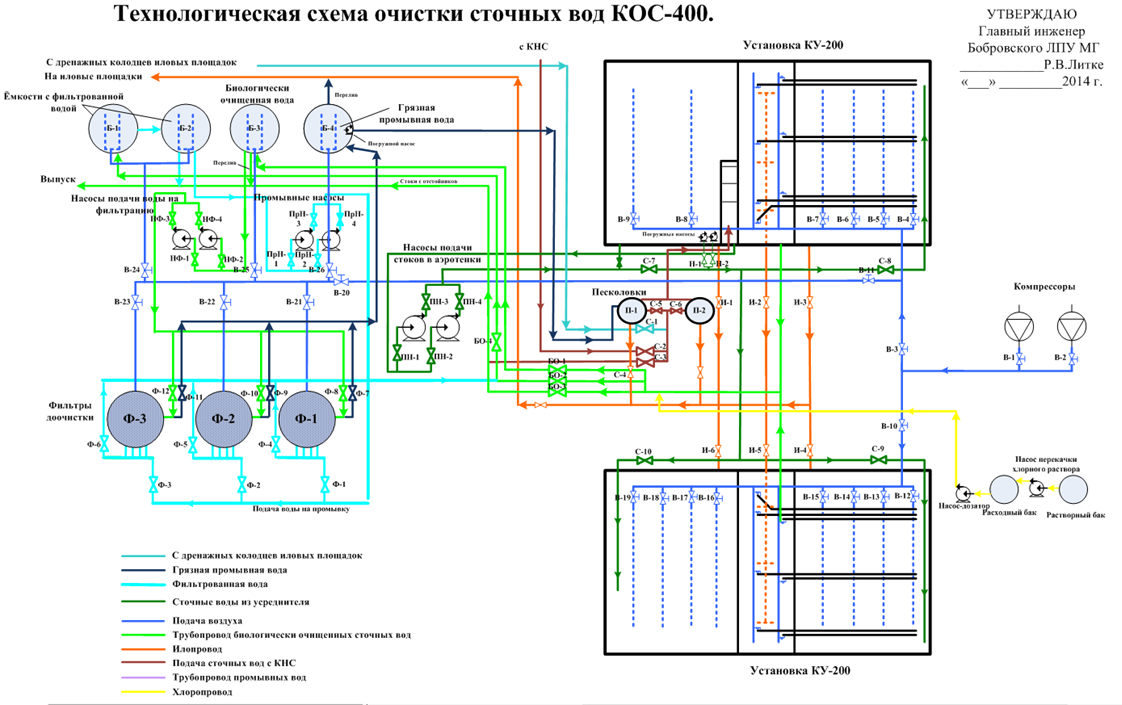 Рисунок 5 – Технологическая схема КОС-400Описание технологических зон водоотведения, зон централизованного и нецентрализованного водоотведения (территорий, на которых водоотведение осуществляется с использованием централизованных и нецентрализованных систем водоотведения) и перечень централизованных систем водоотведенияВ соответствии с требованиями к содержанию схем водоснабжения и водоотведения «технологическая зона водоотведения» - часть канализационной сети, принадлежащей организации, осуществляющей водоотведение, в пределах которой обеспечиваются прием, транспортировка, очистка и отведение сточных вод или прямой (без очистки) выпуск сточных вод в водный объект.На момент актуализации Схемы водоснабжения и водоотведения в сельском поселение Лыхма деятельность по приёму, транспортировке и очистке сточных вод осуществляет ООО «Газпром трансгаз Югорск» Бобровского ЛПУ МГ.Бобровское ЛПУ МГ осуществляет прием, транспортировку и очистку хозяйственно-бытовых сточных вод с использованием централизованной системы водоотведения: от населения, проживающего в многоквартирных домах и общественных зданий, а также от компрессорной станции.Система водоотведения компрессорной станции автономная, независимая от населенного пункта. В указанной зоне для водоотведения организованы канализационные сети, КНС и КОС биологической очистки, выпуск очищенных и обеззараженных сточных вод в болото без названия (бассейн реки Бобровка, 123 км от устья). Сброс сточных вод с отсутствием должной степени очистки негативно сказывается на экологическом состоянии района.В соответствии с существующим положением на территории сельского поселения Лыхма сложились зоны централизованного и нецентрализованного водоотведения. Жилая застройка поселка Лыхма частично подключена к системе централизованного водоотведения. Для объектов, не подключенных к централизованной системе водоотведения, осуществляется канализование в выгребы, что негативно сказывается на экологическом состоянии грунтов. Описание технической возможности утилизации осадков сточных вод на очистных сооружениях существующей централизованной системы водоотведенияВ состав очистных сооружений Бобровского ЛПУМГ входят:сооружения механической очистки;сооружения биологической очистки;сооружения для обработки осадка;сооружения для сброса очищенных стоков.Сточные воды по 2 напорным трубопроводом Д = 219 мм поступают в приёмную камеру, предназначенную для гашения напора и равномерного распределения воды по каналам.Для задержания крупных плавающих предметов и взвесей на каналах установлена механизированная канализационная решетка. Отбросы собираются в контейнер и вывозятся за пределы очистных сооружений на свалку.Описание состояния и функционирования канализационных коллекторов и сетей, сооружений на них, включая оценку их износа и определение возможности обеспечения отвода и очистки сточных вод на существующих объектах централизованной системы водоотведенияХозяйственно-бытовые стоки от жилых и общественных зданий по самотечному коллектору и через две КНС, производительностью 2 × 100 куб. м/сут, поступают на канализационные очистные сооружения.Очистные сооружения расположенные юго-восточнее поселка и имеющие производительность 400 куб.м./сут.Фактическая производительность существующей системы водоотведения составляет 400 м3/сутки. Сточные воды от жилой и общественной застройки собираются внутриквартальными самотечными сетями и по магистральным коллекторам поступают на канализационные насосные станции. Подача сточных вод на площадку очистных сооружений с КНС-1 и КНС-2 подаются на комплекс КОС-400. В указанной зоне для водоотведения организованы канализационные сети, КНС и КОС биологической очистки, выпуск очищенных и обеззараженных сточных вод на поля фильтрации.Оценка безопасности и надежности централизованных систем водоотведения и их управляемостиВ соответствии с требованиями Федерального закона от 07.12.2011 № 416-ФЗ «О водоснабжении и водоотведении» «…Собственники и иные законные владельцы централизованных систем водоотведения, организации, осуществляющие водоотведение, принимают меры по обеспечению безопасности таких систем и их отдельных объектов, направленные на их защиту от угроз техногенного, природного характера и террористических актов, предотвращение возникновения аварийных ситуаций, снижение риска и смягчение последствий чрезвычайных ситуаций.Объекты, входящие в состав централизованных систем водоотведения, включая сети инженерно-технического обеспечения, а также связанные с такими зданиями и сооружениями процессы проектирования (включая изыскания), строительства, монтажа, наладки, эксплуатации и утилизации (сноса), должны соответствовать требованиям Федерального закона от 30.12.2009 № 384-ФЗ «Технический регламент о безопасности зданий и сооружений».Централизованная система водоотведения представляет собой сложную систему технологически связанных между собой инженерных сооружений, надежная и эффективная работа которых является одной из важнейших составляющих благополучия населения, проживающего на территории сельского поселения Лыхма.Практика показывает, что трубопроводные сети являются, не только наиболее функционально значимым элементом системы канализации, но и наиболее уязвимым с точки зрения надежности. Острой остается проблема износа канализационных сетей. Для вновь прокладываемых участков канализационных трубопроводов наиболее надежным и долговечным материалом является полиэтилен. Этот материал выдерживает ударные нагрузки при резком изменении давления в трубопроводе, является стойким к электрохимической коррозии.Решение вопросов повышения безопасности и надежности систем водоотведения и обеспечения их управляемости должно быть реализовано в следующих мероприятиях:строительство канализационно-очистных сооружений (КОС);строительство канализационных насосных станций (КНС);обеспечение строгого охранно-пропускного режима на сооружения системы водоотведения;повышение уровня автоматизации технологических процессов;замена устаревшего оборудования на современное, энергоэффективное;развитие систем централизованного водоотведения за счет строительства новых и реконструкции старых канализационных сетей с применением современных материалов, и технологий.Объекты централизованной системы водоотведения с.п. Лыхма во время проведения технического обследования, были рассмотрены с целью оценки безопасности и надежности и их управляемости. В ходе рассмотрения было выявлено:Безопасность. Эксплуатация объектов осуществляется в строгом соответствии с нормами технического регламента и других нормативных документов, касающихся систем водоотведения, требований охраны труда и экологической безопасности. Входные двери зданий КНС закрыты на замок от постороннего проникновения, в установленных местах вывешены запрещающие и предупреждающие знаки. Горловины смотровых колодцев коллекторов и канализационных сетей закрыты люками от попадания в них людей и животных. Оборудование на объектах выполнено с соблюдением требований пожарной безопасности, соответствующим образом заземлено.Надежность. По информации, полученной от Бобровского ЛПУ МГ ООО «Газпром трансгаз Югорск», на объектах системы водоотведения в поселке Лыхма происходили аварийные ситуации на сетях водоотведения – порывы участков трубопроводов, устраняемые обслуживающим персоналом в порядке эксплуатации. Оперативные действия персонала обеспечивает требуемую надежность водоотведения.Управляемость. Обслуживание объектов системы водоотведения осуществляется Бобровским ЛПУ МГ ООО «Газпром трансгаз Югорск» в строгом соответствии с правилами эксплуатации систем водоотведения. В организации имеется подготовленный персонал, осуществляющий оперативные и ремонтные работы. Дежурная служба устраняет возникшие нарушения в работе оборудования и сетей в нормативные сроки. Ведется требуемая дежурная документация (журналы аварийных отключений потребителей и пр.).Трубопроводы системы водоотведения – наиболее функционально значимый элемент системы водоотведения. В то же самое время именно трубопроводы наиболее уязвимы с точки зрения надежности.При оценке надежности водоотводящих сетей к косвенным факторам, влияющим на риск возникновения отказа, следует отнести следующие показатели:год прокладки канализационного трубопровода, диаметр трубопровода (толщина стенок),нарушения в стыках трубопроводов, дефекты внутренней поверхности, засоры, препятствия, нарушение герметичности, деформация трубы,глубина заложения труб, состояние грунтов вокруг трубопровода, наличие (отсутствие) подземных вод, интенсивность транспортных потоков. Оценка косвенных факторов и их ранжирование по значимости к приоритетному фактору (аварийности) должно производиться с учетом двух основных условий: минимального ущерба (материального, экологического, социального) в случае аварийной ситуации, например, отказа участка канализационной сети; увеличения срока безаварийной эксплуатации участков сети. Оценка воздействия сбросов сточных вод через централизованную систему водоотведения на окружающую средуОхрана природных вод от загрязнения сточными водами основывается на цели – сохранение и снижение (если это возможно) фонового уровня загрязнения природных водных объектов. Для достижений этой цели каждому водопользователю предлагается процедура расчета нормативно-допустимых сбросов (НДС) загрязняющих веществ со сточными водами исходя из условий недопустимости превышения предельно-допустимых концентраций (ПДК) вредных веществ в водных объектах. При оценке сбросов по очистным сооружениям определяется воздействие на окружающую среду от эксплуатации объектов. При этом учитывается:воздействие на атмосферный воздух;воздействие на поверхностные и подземные воды;воздействие на окружающую среду при обращении с отходами; воздействие на здоровье; воздействие от аварийных ситуаций.Сброс хозяйственно-бытовых и производственных сточных вод на территории сельского поселения Лыхма производится в водные объекты через систему канализационных сетей и очистные сооружения централизованной системы водоотведения. Технология очистки сточных вод:Сточные воды от жилой застройки и промышленных предприятий Бобровского ЛПУ МГ по самотечным сетям через канализационные насосные станции перекачиваются на очистные сооружения, расположенные в районе п. Лыхма и КС Бобровская.Протяженность канализационных сетей Бобровского ЛПУ МГсоставляет 13,3 км.На данных очистных сооружениях представлены три вида очистки: механическая, (биохимическая), биологическая, химическая.Механическая очистка осуществляется на решетках КНС, где из сточных вод удаляются крупные загрязнения, и в песколовке, где удаляются нерастворимые примеси минерального происхождения (песок).Биологическая очистка осуществляется в аэротенках с помощью активного ила. Активный ил состоит из хлопьев, густо заселенных жизнедеятельными микроорганизмами - аэробами, т.е. функционирующими только при наличии в жидкости растворенного кислорода. Основная задача биологической очистки - освобождение сточной жидкости от органических веществ путем биохимических окислительно-восстановительных процессов, осуществляемых аэробными микроорганизмами. Сущность процесса биохимического окисления загрязнений заключается в потреблении их микроорганизмами в качестве питания.Органические вещества животного и растительного происхождения поступают в сточную воду в виде белков, жиров и углеводов, и продуктов их обмена и находятся в ней в виде тонких суспензий, коллоидов и в растворе.Углеводы в аэробных условиях окисляются до СО2 и Н2О. Жиры очень медленно и мало подвергаются биохимическому окислению. Конечными продуктами их окисления являются также СО2 и Н2О.В процессе биологической очистки различают 4 фазы работы и развития активного ила.1 фаза – биосорбия органических веществ хлопьями активного ила, начало прироста массы ила.2 фаза – биохимическое окисление легко окисляемых органически углеродосодержащих загрязнений до СО2 и Н2О с выделением энергии, используемой микроорганизмами для синтеза клеточного вещества активного ила. Идет интенсивный прирост массы ила. 3 фаза – синтез клеточного вещества активного ила из оставшихся органических веществ, сточной жидкости за счет освободившейся во 2 фазе энергии. Масса ила остается относительно постоянной.4 фаза – эндогенного дыхания или окисления клеточного вещества активного ила до конечных продуктов Н3, СО2, Н2О, что приводит к уменьшению общей массы ила. Присутствуют процессы нитрификации.На базе использования того или иного числа фаз различают сооружения, работающие по методу полного окисления (продленная аэрация) и сооружения с раздельной стабилизацией ила (режим обычной аэрации).В аэрационных сооружениях, работающих в режиме продленной аэрации (время аэрации 17 часов и более) присутствуют все 4 фазы работы ила, т.е. окисление загрязнений и минерализации ила.В установках с продленной аэрацией прирост ила минимален, так как происходит глубокая минерализация его. Минерализованный ил (зольность 32-34 %) может быть выпущен на иловые площадки без дополнительной стабилизации, так как не способен к загниванию, легко отдает воду. Увеличение зольности ила до 40-45 % свидетельствует о том, что ил «стареет» и ведет к снижению окислительной способности.В этом случае для «омоложения» работающего ила производится удаление части его, после чего активизируется прирост «молодого» ила.В аэротенках, работающих в режиме обычной аэрации (время аэрации менее 17 часов) наблюдается значительный прирост активного ила. При концентрации, ила более 50 % появляется избыточный ил, должен удаляться из сооружений. Избыточный ил перед выпуском на иловые площадки должен быть минерализован в специальном сооружении - аэробном стабилизаторе. Обеззараживание сточной воды, прошедшей биологическую очистку происходит на бактерицидной установке.В соответствии с действующим законодательством хозяйственная деятельность должна быть организована таким образом, чтобы обеспечивалась минимизация поступления загрязняющих веществ в окружающую среду.Описание территорий муниципального образования, неохваченных централизованной системой водоотведенияВ соответствии с существующим положением на территории сельского поселения Лыхма сложились зоны централизованного и нецентрализованного водоотведения. Жилая застройка посёлка Лыхма частично подключена к системе централизованного водоотведения. Для объектов, не подключенных к централизованной системе водоотведения, осуществляется канализование в выгребы, что негативно сказывается на экологическом состоянии грунтов.Описание существующих технических и технологических проблем системы водоотведения муниципального образованияВ целях обеспечения безопасности населения и в соответствии с Федеральным законом от 30.03.1999 № 52-ФЗ «О санитарно-эпидемиологическом благополучии населения», вокруг объектов и производств, являющихся источниками воздействия на среду обитания и здоровье человека устанавливается специальная территория с особым режимом использования - санитарно-защитная зона, размер которой обеспечивает уменьшение воздействия загрязнения на атмосферный воздух (химического, биологического, физического) до значений, установленных гигиеническими нормативами. По своему функциональному назначению санитарно-защитная зона является защитным барьером, обеспечивающим уровень безопасности населения при эксплуатации объекта в штатном режиме.Территории очистных сооружений канализации населенных пунктов должны быть ограждены. Так же необходимо осуществление круглосуточной охраны объекта, либо принятия других мер, не допускающих проникновения посторонних лиц на территорию.Основными техническими и технологическими проблемами системы водоотведения с.п. Лыхма являются:объекты централизованной системы водоотведения - насосные станции находятся в удовлетворительном техническом состоянии, пригодном для нормальной эксплуатации;объекты централизованной системы водоотведения - канализационные сети имеют процент износа и засора - 30% и требуют реконструкции, в связи с длительным сроком эксплуатации. Система обеспечивает отвод сточных вод на существующих объектах централизованной системы водоотведения;сброс сточных вод с отсутствием должной степени очистки негативно сказывается на экологическом состоянии района;частичное подключение жилой застройки к централизованной системе канализации - канализование в выгребы негативно сказывается на экологическом состоянии грунтов;работа КОС-400 осуществляется в режиме гидравлической перегрузки.Сведения об отнесении централизованной системы водоотведения (канализации) к централизованным системам водоотведения поселений или городских округов, включающие перечень и описание централизованных систем водоотведения (канализации), отнесенных к централизованным системам водоотведения поселений или городских округов, а также информацию об очистных сооружениях (при их наличии), на которые поступают сточные воды, отводимые через указанные централизованные системы водоотведения (канализации), о мощности очистных сооружений и применяемых на них технологиях очистки сточных вод, среднегодовом объеме принимаемых сточных водОтнесение к централизованным системам водоотведения поселений или городских округов (ЦСВПГО) осуществляется в отношении централизованной системы водоотведения в целом.ЦСВ относится к ЦСВПГО при условии внесения в схему водоснабжения и водоотведения сведений об отнесении ЦСВ, соответствующей критериям, установленным Правилами отнесения централизованных систем водоотведения (канализации) к централизованным системам водоотведения поселений или городских округов, утверждёнными постановлением Правительства Российской Федерации от 31.05.2019 № 691 «Об утверждении Правил отнесения централизованных систем водоотведения (канализации) к централизованным системам водоотведения поселений или городских округов и о внесении изменений в постановление Правительства Российской Федерации от 05.09.2013 N 782», к ЦСВПГО (с даты внесения таких сведений).При отсутствии утвержденной схемы водоснабжения и водоотведения ЦСВ не может быть отнесена к ЦСВПГО.ЦСВ относится к ЦСВПГО в случае, если среднегодовая за 3 календарных года, предшествующих календарному году, в котором утверждается схема водоснабжения и водоотведения или в нее вносятся сведения об отнесении ЦСВ к ЦСВПГО, доля сточных вод, принимаемых в технологическую зону водоотведения от:а) ТСЖ, ЖСК, жилищных и иных специализированных потребительских кооперативов, управляющих организаций, осуществляющих деятельность по управлению многоквартирными домами, собственников и (или) пользователей жилых помещений в многоквартирных домах или жилых домов;б) гостиниц, иных объектов, связанных с проживанием граждан;в) объектов отдыха, спорта, здравоохранения, культуры, торговли, общественного питания, социального и коммунально-бытового назначения, дошкольного, начального общего, среднего общего, среднего профессионального и высшего образования, административных, научно-исследовательских учреждений, культовых зданий, объектов делового, финансового, административного, религиозного назначения, иных объектов, связанных с обеспечением жизнедеятельности граждан;г) складских объектов, стоянок автомобильного транспорта, гаражей;д) территорий, предназначенных для ведения садоводства и дачного хозяйства, а также поверхностных сточных вод (для централизованных общесплавных и централизованных комбинированных систем водоотведения) составляет более 50 % от общего объема сточных вод, принимаемых в данную ЦСВ.При этом организация, осуществляющая эксплуатацию объектов данной ЦСВ, должна осуществлять соответствующий вид экономической деятельности по сбору и обработке сточных вод.В случае, если фактическое значение доли сточных вод от объектов абонентов, указанных в пункте 6 Правил, а также поверхностных сточных вод меньше значения доли сточных вод, являющейся критерием отнесения к ЦСВПГО, фактическое значение доли сточных вод, принимаемых от объектов, указанных в пункте 6 Правил, а также поверхностных сточных вод может быть увеличено (но не более чем на 50 % от первоначального фактического значения доли) на объём сточных вод, принимаемых от объектов, не относящихся к объектам, указанным в пункте 6 Правил, при условии соответствия состава таких сточных вод следующим требованиям:Нефтепродукты - не более 3 мг/дм3;Фенолы (сумма) - не более 0,05 мг/дм3;Железо - не более 3 мг/дм3;Медь - не более 0,1 мг/дм3;Алюминий - не более 1 мг/дм3;Цинк - не более 0,5 мг/дм3;Хром (шестивалентный) - не более 0,01 мг/дм3;Никель - не более 0,1 мг/дм3;Кадмий - не более 0,005 мг/дм3;Свинец - не более 0,01 мг/дм3;Мышьяк - не более 0,01 мг/дм3;Ртуть - не более 0,0001 мг/дм3;ХПК (бихроматная окисляемость) - не более 400 мг/дм3.В случае, если отведение сточных вод через ЦСВ осуществлялось менее, чем в течение 3 календарных лет, предшествующих календарному году, в котором утверждается схема водоснабжения и водоотведения или в нее вносятся соответствующие сведения, то определение доли сточных вод, являющейся критерием отнесения ЦСВ к ЦСВПГО, осуществляется за период, в течение которого осуществлялось фактическое отведение сточных вод через данную ЦСВ.К ЦСВПГО также относятся централизованные ливневые системы водоотведения, предназначенные для водоотведения поверхностных сточных вод с территории поселений или городских округов.Для целей отнесения централизованной ливневой системы водоотведения, предназначенной для отведения поверхностных сточных вод с территории поселения или городского округа, к ЦСВПГО организация ВКХ представляет в орган, уполномоченный на утверждение схемы водоснабжения и водоотведения, копии одного или нескольких имеющихся у такой организации документов, подтверждающих, что централизованная система водоотведения является централизованной ливневой системой водоотведения, предназначенной для отведения поверхностных сточных вод с территории поселения или городского округа, из числа документов, перечень которых устанавливается Минстроем России.Система централизованного водоотведения МО с.п. Лыхма удовлетворяет критериям отнесения её к централизованным системам водоотведения поселений или городских округов (ЦСВПГО).Балансы сточных вод в системе водоотведенияБаланс поступления сточных вод в централизованную систему водоотведения и отведения стоков по технологическим зонам водоотведенияБаланс водоотведения представлен в таблице 44.Таблица 44 – Баланс водоотведенияОценка фактического притока неорганизованного стока (сточных вод, поступающих по поверхности рельефа местности) по технологическим зонам водоотведенияНеорганизованный сток – дождевые, талые и инфильтрационные воды, поступающие в системы коммунальной канализации через неплотности в элементах канализационной сети и сооружений.Сточные воды, образующиеся в результате деятельности населения и предприятий с рассматриваемой территории, организовано отводятся через централизованные системы водоотведения.Расчётная величина дополнительного притока, л/с, определяется на основе специальных изысканий или данных эксплуатации аналогичных объектов, а при их отсутствии согласно п. 5.1.10 СП 32.13330.2012 – по формуле.,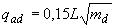 где L - общая длина самотечных трубопроводов до рассчитываемого сооружения (створа трубопровода), км;md - величина максимального суточного количества осадков, ммПри проведении технического обследования было проверена возможность попадания неорганизованного стока (сточных вод, поступающих по поверхности рельефа местности) в системы централизованного водоотведения на территории сельского поселения Лыхма, через неплотности в люках смотровых колодцев на сетях канализации. Выявлено, что в системы водоотведения, обслуживаемые Бобровским ЛПУ МГ ООО «Газпром трансгаз Югорск» – неорганизованный сток не попадает.Сведения об оснащенности зданий, строений, сооружений приборами учёта принимаемых сточных вод и их применении при осуществлении коммерческих расчетовПо данным, предоставленным организацией, занятой в сфере водоотведения сельского поселения Лыхма – Бобровским ЛПУ МГ ООО «Газпром трансгаз Югорск», а также на основании результатов проведенного технического обследования выявлено, что в зданиях и строениях на территории сельского поселения Лыхма приборов учёта принимаемых (передаваемых) сточных вод – не предусмотрено.Расчет поступления сточных вод производится по приборам воды, либо расчетным метом, с учетом нормативов потребления (обеспечения) коммунальных услуг, утвержденных Приказом Департамента жилищно-коммунального комплекса и энергетики Ханты-Мансийского Автономного Округа – Югры от 11.11.2013 № 22-нп «Об установлении нормативов потребления коммунальных услуг по холодному и горячему водоснабжению и водоотведению на территории Ханты-Мансийского Автономного Округа – Югры».Результаты ретроспективного анализа за последние 10 лет балансов поступления сточных вод в централизованную систему водоотведения по технологическим зонам водоотведения и по поселениям, городским округам с выделением зон дефицитов и резервов производственных мощностейРетроспективные балансы водоотведения представлены в таблице 45.Таблица 45 – Ретроспективные балансы водоотведенияПрогнозные балансы поступления сточных вод в централизованную систему водоотведения и отведения стоков по технологическим зонам водоотведения на срок не менее 10 лет с учетом различных сценариев развития муниципального образованияПрогнозный баланс поступления сточных вод в централизованную систему водоотведения и отведения стоков по технологическим зонам водоотведения с.п. Лыхма представлен в таблице 46.Таблица 46 – Прогнозные балансы поступления сточных вод в централизованную систему водоотведения и отведения стоковПрогноз объема сточных водСведения о фактическом и ожидаемом поступлении сточных вод в централизованную систему водоотведенияСведения о фактическом и ожидаемом поступлении сточных вод в централизованную систему водоотведения с.п. Лыхма приведены в таблице 46.Производственная программа Бобровского ЛПУ МГ по водотведению на 2021-2029 год представлена в таблице 47.В соответствии с производственной программой Бобровского ЛПУ МГ на 2021 год планируется:объем отведенных стоков 146 тыс. м3;объем сточных вод, принятый от других коммуникаций 0 тыс. м3;объем сточных вод, переданный на очистку другим канализациям 0 тыс. м3;объем отведенных стоков, пропущенный через очистные сооружения 146 тыс. м3.Таблица 47 – Производственная программа Бобровского ЛПУ МГ по водотведению на 2021-2029 годОписание структуры централизованной системы водоотведения (эксплуатационные и технологические зоны)На перспективу до 2029 года включительно в с.п. Лыхма изменений эксплуатационных и технологических зон в централизованной системе водоотведения не предполагается.На момент актуализации Схемы водоснабжения и водоотведения в с.п. Лыхма деятельность по приёму, транспортировке и очистке сточных вод осуществляет Бобровского ЛПУ МГ.Расчёт требуемой мощности очистных сооружений исходя из данных о расчетном расходе сточных вод, дефицита (резерва) мощностей по технологическим зонам сооружений водоотведения с разбивкой по годамВ таблице 48 представлен расчёт требуемой мощности очистных сооружений исходя из прогнозных объёмов поступления стоков на очистные сооружения.Таблица 48 – Требуемая мощность очистных сооружений исходя из прогнозных объёмов поступления стоков на очистные сооруженияРезультаты анализа гидравлических режимов и режимов работы элементов централизованной системы водоотведенияВ ходе разработки схемы водоотведения была создана электронная модель в программно-расчетном комплексе ZuluDrain компании «Политерм», с помощью которой осуществлен гидравлический расчет сетей водоотведения, в результате которого определены расчетные гидравлические параметры работы сетей, которые указывают на наличие достаточной пропускной способности систем водоотведения. Более подробные сведения об электронной модели представлены в III главе настоящей схемы.Система водоотведения городского округа в целом обеспечивает прием стоков от населения и предприятий. В то же время, фактически состояние отличается от расчетного в связи с большой заиленностью и зажиренностью коллекторов, что приводит к снижению пропускной способности.Анализ резервов производственных мощностей очистных сооружений системы водоотведения и возможности расширения зоны их действияРезервы производительности очистных сооружений определен в п. 2.3.3 настоящей схемы.Предложения по строительству, реконструкции и модернизации (техническому перевооружению) объектов централизованной системы водоотведенияОсновные направления, принципы, задачи и плановые значения показателей развития централизованной системы водоотведенияПринципами развития централизованной системы водоотведения с.п. Лыхма:постоянное улучшение качества предоставления услуг водоотведения потребителям (абонентам);улучшение качества очистки сточных вод на ОСК, обеспечение соответствия состава сброса действующим нормативам;удовлетворение потребности в обеспечении услугой централизованного водоотведения новых объектов капитального строительства;постоянное совершенствование системы водоотведения путем планирования, реализации, проверки и корректировки технических решений и мероприятий.Основными задачами, решаемыми в схеме водоотведения, являются:обновление и строительство канализационной сети с целью повышения надежности и снижения количества отказов системы;повышение энергетической эффективности системы водоотведения;строительство сетей и сооружений для отведения сточных вод с отдельных территорий, не имеющих централизованного водоотведения с целью обеспечения доступности услуг водоотведения для всех жителей поселения;реконструкция канализационных очистных сооружений;обеспечение доступа к услугам водоотведения новых потребителей.В соответствии с постановлением Правительства РФ от 05.09.2013 № 782 «О схемах водоснабжения и водоотведения» (вместе с «Правилами разработки и утверждения схем водоснабжения и водоотведения», «Требованиями к содержанию схем водоснабжения и водоотведения») к целевым показателям развития централизованных систем водоотведения относятся:показатели надежности и бесперебойности водоотведения;показатели качества обслуживания абонентов;показатели качества очистки сточных вод;показатели эффективности использования ресурсов при транспортировке сточных вод; соотношение цены реализации мероприятий инвестиционной программы и их эффективности - улучшение качества воды; иные показатели, установленные федеральным органом исполнительной власти, осуществляющим функции по выработке государственной политики и нормативно-правовому регулированию в сфере жилищно-коммунального хозяйства.Плановые показатели развития системы водоотведения с.п. Лыхма представлены в таблице 49.Таблица 49 – Плановые показатели развития системы водоотведения с.п. ЛыхмаПеречень основных мероприятий по реализации схем водоотведения с разбивкой по годам, включая технические обоснования этих мероприятийВ целях реализации схемы водоотведения с.п. Лыхма необходимо выполнить комплекс мероприятий, направленных на обеспечение в полном объёме необходимого резерва мощностей инженерно-технического обеспечения для развития объектов капитального строительства и подключение новых абонентов на территориях перспективной застройки и повышение надёжность систем жизнеобеспечения.Для обеспечения устойчивого развития территорий и достижения комфортной среды проживания проектом предусматривается централизованная система водоотведения.Проектом предусматривается строительство самотечных канализационных коллекторов общей протяженностью 0,23 км, а также строительство напорных коллекторов хозяйственно-факельной канализации общей протяженностью 0,16 км.Строительство хозяйственно-фекальной канализации рекомендуется выполнить из полиэтиленовых труб по ГОСТ 18599-2001. Межгосударственный стандарт. Трубы напорные из полиэтилена. Технические условия согласно СП 32.13330.2012. Свод правил. Канализация. Наружные сети и сооружения. Актуализированная редакция СНиП 2.04.03-85.Сети канализации следует прокладывать с учетом существующих сетей и рельефа местности, которые обеспечат оптимальный отвод сточных вод. Трассировка сетей водоотведения уточняется на стадии рабочего проектирования.Объем сточных вод от проектного квартала принять в соответствии согласно СП 31.13330.2012. «Водоснабжение. Наружные сети и сооружения. Актуализированная редакция СНиП 2.04.02-84*» без учета расхода воды на полив территорий и зеленых насаждений.Размещение проектных коллекторов и выбор трассировки канализационных сетей предусмотрено согласно СП 32.13330.2012. Пропускная способность сетей уточняется на стадии рабочего проектирования в зависимости от собираемых объемов сточных вод с рассматриваемой территории.Перечень проектов по новому строительству, реконструкции сооружений и головных насосных станций системы водоотведения с.п. Лыхма представлен в таблице 50.Перечень проектов по новому строительству, реконструкции и модернизация линейных объектов системы водоотведения с.п. Лыхма представлен в таблице 51.Таблица 50 – Перечень проектов по новому строительству, реконструкции сооружений и головных насосных станций системы водоотведения с.п. ЛыхмаТаблица 51 – Перечень проектов по новому строительству, реконструкции и модернизация линейных объектов системы водоотведения с.п. ЛыхмаТехнические обоснования основных мероприятий по реализации схем водоотведенияТехническими обоснованиями мероприятий являются:– дальнейшее возможное перспективное обеспечение надежности водоотведения путем организации возможности перераспределения потоков сточных вод между технологическими зонами сооружений водоотведения, после окончания срока окупаемости предложений;– сокращение сбросов и возможная организация возврата очищенных сточных вод на технические нужды.– расширение зоны охвата централизованным водоотведением на территориях новой застройки.Технические обоснования основных мероприятий по реализации схем водоотведения представлены в табицах 50-51.Сведения о вновь строящихся, реконструируемых и предлагаемых к выводу из эксплуатации объектах централизованной системы водоотведенияСведения о вновь строящихся, реконструируемых объектах системы водоотведения представлены в таблицах 50-51.Сведения о развитии систем диспетчеризации, телемеханизации и об автоматизированных системах управления режимами водоотведения на объектах организаций, осуществляющих водоотведениеСтабильность жизнедеятельности сельского поселения и комфортность проживания во многом зависят от стабильного и надежного энергоснабжения, тепло и водоснабжения, своевременного водоотведения. Именно поэтому жизнеобеспечению с.п. Лыхма должно уделяться особое внимание, и соответствующими организациями принимаются все меры по поддержанию и усовершенствованию технологических процессов.Особое место в реализации мероприятий по внедрению систем автоматизированного управления технологическим процессом занимает реконструкция водоочистных сооружений.Администрацией с.п. Лыхма не была предоставлена информация о диспетчеризации, телемеханизации и систем управления режимами водоснабжения на объектах организаций, осуществляющих водоснабжение.Описание вариантов маршрутов прохождения трубопроводов (трасс) по территории муниципального образования, расположения намечаемых площадок под строительство сооружений водоотведения и их обоснованиТрассы проектируемых сетей водоотведения не выходят за пределы с.п. Лыхма, представлены на отдельных листах и в электронной модели, являющихся неотъемлемой частью настоящей схемы.Маршруты реконструируемых участков сетей водоотведения остаются без изменения. Маршруты участков сетей, предлагаемых к строительству, проложены с учетом требований СП 42.13330.2011 «Градостроительство. Планировка и застройка городских и сельских поселений» и СП 32.13330.2012 «Канализация. Наружные сети и сооружения» и представлены на макетах и в электронной модели, являющихся неотъемлемой частью данной работы.Границы и характеристики охранных зон сетей и сооружений централизованной системы водоотведенияВ целях обеспечения безопасности населения и в соответствии с Федеральным законом от 30.03.1999 № 52-ФЗ «О санитарно-эпидемиологическом благополучии населения», вокруг объектов и производств, являющихся источниками воздействия на среду обитания и здоровье человека устанавливается специальная территория с особым режимом использования - санитарно-защитная зона, размер которой обеспечивает уменьшение воздействия загрязнения на атмосферный воздух (химического, биологического, физического) до значений, установленных гигиеническими нормативами. По своему функциональному назначению санитарно-защитная зона является защитным барьером, обеспечивающим уровень безопасности населения при эксплуатации объекта в штатном режиме.Границы и характеристики охранных зон сетей и сооружений централизованной системы водоотведения представлены на отдельных листах, и в электронной модели, являющихся неотъемлемой частью настоящей схемы.Границы планируемых зон размещения объектов централизованной системы водоотведенияВсе строящиеся объекты будут размещены на территории с.п. Лыхма. Границы планируемых зон размещения объектов централизованных систем водоотведения представлены на отдельных листах, и в электронной модели, являющихся неотъемлемой частью настоящей схемы.Экологические аспекты мероприятий по строительству и реконструкции объектов централизованной системы водоотведенияСведения о мероприятиях, содержащихся в планах снижения сбросов загрязняющих веществ, программах повышения экологической эффективности, планах мероприятий по охране окружающей средыНеобходимые меры по предотвращению вредного воздействия на водный бассейн при сбросе сточных вод в черте населенного пункта – это снижение массы сброса загрязняющих веществ и микроорганизмов до наиболее жестких нормативов качества воды из числа установленных.Охрана природных вод от загрязнения сточными водами основывается на цели – сохранение и снижение (если это возможно) фонового уровня загрязнения природных водных объектов. Для достижений этой цели каждому водопользователю предлагается процедура расчета нормативно-допустимых сбросов (НДС) загрязняющих веществ со сточными водами исходя из условий недопустимости превышения предельно-допустимых концентраций (ПДК) вредных веществ в водных объектах. При оценке сбросов по очистным сооружениям определяется воздействие на окружающую среду от эксплуатации объектов. При этом учитывается:воздействие на атмосферный воздух;воздействие на поверхностные и подземные воды;воздействие на окружающую среду при обращении с отходами; воздействие на здоровье; воздействие от аварийных ситуаций.Данные виды воздействия носят кратковременный характер, прекращаются после завершения строительных работ и не имеют необратимых последствий для природных экосистем. Однако, учитывая уникальность и особую ценность природных объектов района, проектирование и ведение строительных работ необходимо осуществлять с разработкой и тщательным соблюдением мероприятий по минимизации и предотвращению негативного воздействия. К необратимым последствиям реализации строительных проектов следует отнести:изменение рельефа местности в ходе планировочных работ;изменение гидрогеологических характеристик местности;изъятие озелененной территории под размещение хозяйственного объекта;нарушение сложившихся путей миграции диких животных в ходе размещения линейного объекта;развитие опасных природных процессов в результате нарушения равновесия природных экосистем.Данные последствия минимизируются экологически обоснованным подбором площадки под размещение объекта, проведением комплексных инженерно-экологических изысканий и развертыванием системы мониторинга за состоянием опасных природных процессов, оценкой экологических рисков размещения объекта.Для повышения экологической надежности водоотведения необходимо предусмотреть:установку регулируемых электроприводов на рабочих насосных агрегатах;прокладку резервных коллекторов от КНС из расчета обеспечения 100% подачи канализационных насосных станций по каждому трубопроводу.Данные мероприятия позволят повысить экологическую безопасность близлежащих территорий.В период функционирования объекты канализации, такие, как, например, КНС, КОС, являются источниками выбросов загрязняющих веществ в атмосферу, в том числе специфических дурнопахнущих: сероводород, метан, аммиак, меркаптаны.Сброс хозяйственно-бытовых и производственных сточных вод на территории сельского поселения Лыхма производится в водные объекты через систему канализационных сетей и очистные сооружения централизованной системы водоотведения.Отбор проб и проведение анализов сточных вод с КОС для ведения мониторинга сброса в водный объект выполняется аттестованной производственной химической лабораторией группы по охране природы и лабораторному контролю ООО «Газпром трансгаз Югорск» Бобровское ЛПУ МГ. Точкой отбора проб является очистные сооружения.Сведения о применении методов, безопасных для окружающей среды, при утилизации осадков сточных водТрадиционные физико-химические методы переработки сточных вод на очистных сооружениях приводят к образованию значительного количества твердых отходов. Некоторая их часть накапливается уже на первичной стадии осаждения, а остальные обусловлены приростом биомассы за счет биологического окисления углеродсодержащих компонентов в сточных водах. Твердые отходы изначально существуют в виде различных суспензий с содержанием твердых компонентов от 1 до 10 %. По этой причине процессам выделения, переработки и ликвидации ила стоков следует уделять особое внимание при проектировании и эксплуатации комплекса канализационных очистных сооружений.Избыточный активный ил насосами, перекачиваются на обезвоживание. Предусматривается механическая обработка осадков. Обеззараживание осадка сточных вод осуществляется выдерживанием на иловых площадках согласно СанПиН 2.1.7.573-96 «Гигиенические требования к использованию сточных вод и их осадков для орошения и удобрения» (выдерживанием на иловых площадках в условиях: I и II-го климатических районов в течение не менее 3-х лет) и МУ 3.2.1022-01 «Мероприятия по снижению риска заражения возбудителями паразитов». Обезвоженный осадок утилизируется на полигон ТКО.Для уменьшения объема грубых примесей и обезвоженного осадка сточных вод и как следствие снижения вредного воздействия на окружающую среду в проектном решении на реконструкцию КОС необходимо предусмотреть внедрение винтового отжимного гидропресса для обезвоживания отбросов. Внедрение данного мероприятия сокращает объем осадка в 5-10 раз.Оценка потребности в капитальных вложениях в строительство, реконструкцию и модернизацию объектов централизованной системы водоотведенияВ соответствии с действующим законодательством, в объем финансовых потребностей на реализацию мероприятий по реализации схем водоотведения включается весь комплекс расходов, связанных с проведением мероприятий. К таким расходам относятся:проектно-изыскательские работы;строительно-монтажные работы;работы по замене оборудования с улучшением технико-экономических характеристик;приобретение материалов и оборудования;пусконаладочные работы;расходы, не относимые на стоимость основных средств (аренда земли на срок строительства и т.п.);дополнительные налоговые платежи, возникающие от увеличения выручки в связи с реализацией программы.Таким образом, финансовые потребности включают в себя сметную стоимость реконструкции и строительства производственных объектов централизованных систем водоотведения. Кроме того, финансовые потребности включают в себя добавочную стоимость с учетом инфляции, налог на прибыль, необходимые суммы кредитов.Стоимость строительства, реконструкции, модернизации, капитального ремонта сетей водоснабжения рассчитана на основании укрупненных нормативов цен строительства НЦС-2017, утвержденных приказом Министерства строительства и жилищно-коммунального хозяйства РФ от 28.06.2017 № 936/пр.В показателях учтена вся номенклатура затрат, которые предусматриваются действующими нормативными документами в сфере ценообразования для выполнения основных, вспомогательных и сопутствующих этапов работ для строительства наружных сетей водоснабжения и канализации в нормальных (стандартных) условиях, не осложненных внешними факторами.Нормативы разработаны на основе ресурсно-технологических моделей, в основу которых положена проектно-сметная документация по объектам-представителям. Проектно-сметная документация объектов-представителей имеет положительное заключение государственной экспертизы и разработана в соответствии с действующими нормами проектирования.Приведенные показатели предусматривают стоимость строительных материалов, затраты на оплату труда рабочих и эксплуатацию строительных машин (механизмов), накладные расходы и сметную прибыль, а также затраты на строительство временных титульных зданий и сооружений и дополнительные затраты на производство работ в зимнее время, затраты, связанные с получением заказчиком и проектной организацией исходных данных, технических условий на проектирование и проведение необходимых согласований по проектным решениям, расходы на страхование строительных рисков, затраты на проектно-изыскательские работы и экспертизу проекта, содержание службы заказчика строительства и строительный контроль, резерв средств на непредвиденные работы и затраты.Стоимость материалов учитывает все расходы (отпускные цены, наценки снабженческо-сбытовых организаций, расходы на тару, упаковку и реквизит, транспортные, погрузочно-разгрузочные работы и заготовительно-складские расходы), связанные с доставкой материалов, изделий, конструкций от баз (складов) организаций-подрядчиков или организаций-поставщиков до приобъектного склада строительства.Оплата труда рабочих-строителей и рабочих, управляющих строительными машинами, включает в себя все виды выплат и вознаграждений, входящих в фонд оплаты труда.Укрупненными нормативами цены строительства не учтены и, при необходимости, могут учитываться дополнительно: прочие затраты подрядных организаций, не относящиеся к строительно-монтажным работам (командировочные расходы, перевозка рабочих, затраты по содержанию вахтовых поселков), плата за землю и земельный налог в период строительства.Компенсационные выплаты, связанные с подготовкой территории строительства (перенос инженерных сетей и т.д.), а также дополнительные затраты, возникающие в особых условиях строительства (в удаленных от существующей инфраструктуры населенных пунктах, а также стесненных условиях производства работ) следует учитывать дополнительно.При оценке стоимости учтена стоимость демонтажа реконструируемой сети диаметрами до 300 мм с применением коэффициента 1,25, диаметрами от 300 мм – с применением коэффициента 1,5.Расчет произведен исходя из глубины заложения 3 м. Способ производства земляных работ: в застроенной части населенного пункта с вывозом разработанного грунта, с погрузкой и привозом для обратной засыпки на расстояние 5 км;в свободной от застройки местности – работа в отвал.Основные виды работ по устройству сетей водоотведения:земляные работы по устройству траншеи;устройство основания под трубопроводы (щебеночного с водоотливом из траншей при производстве земляных работ);прокладка трубопроводов;установка фасонных частей;установка запорной арматуры;устройство колодцев и камер в соответствии с требованиями нормативных документов, а также их оклеечная гидроизоляция.Перечень проектов по новому строительству, реконструкции сооружений и головных насосных станций системы водоотведения с.п. Лыхма представлен в таблице 52.Перечень проектов по новому строительству, реконструкции и модернизация линейных объектов системы водоотведения с.п. Лыхма представлен в таблице 53.Объём финансирования мероприятий по реализации Схемы водоотведения до 2029 года включительно составил 318 685,0 тыс. руб.Таблица 52 – Перечень проектов по новому строительству, реконструкции сооружений и головных насосных станций системы водоотведения с.п. ЛыхмаТаблица 53 – Перечень проектов по новому строительству, реконструкции и модернизация линейных объектов системы водоотведения с.п. ЛыхмаПлановые значения показателей развития централизованной системы водоотведения В соответствии с постановлением Правительства РФ от 05.09.2013 № 782 «О схемах водоснабжения и водоотведения» (вместе с «Правилами разработки и утверждения схем водоснабжения и водоотведения», «Требованиями к содержанию схем водоснабжения и водоотведения») к целевым показателям развития централизованных систем водоотведения относятся:показатели надежности и бесперебойности водоотведения;показатели качества обслуживания абонентов;показатели качества очистки сточных вод;показатели эффективности использования ресурсов при транспортировке сточных вод; соотношение цены реализации мероприятий инвестиционной программы и их эффективности - улучшение качества воды; иные показатели, установленные федеральным органом исполнительной власти, осуществляющим функции по выработке государственной политики и нормативно-правовому регулированию в сфере жилищно-коммунального хозяйства.Плановые показатели развития системы водоотведения с.п. Лыхма представлены в таблице 54.Таблица 54 – Плановые показатели развития системы водоотведения с.п. ЛыхмаПеречень выявленных бесхозяйных объектов централизованной системы водоотведения (в случае их выявления) и перечень организаций, уполномоченных на их эксплуатациюСведения об объекте, имеющем признаки бесхозяйного, могут поступать от исполнительных органов государственной власти Российской Федерации, субъектов Российской Федерации, органов местного самоуправления, а также на основании заявлений юридических и физических лиц, а также выявляться обслуживающей организацией, в ходе осуществления технического обследования централизованных сетей. Эксплуатация выявленных бесхозяйных объектов централизованных систем водоотведения, в том числе канализационных сетей, путем эксплуатации которых обеспечиваются водоотведение осуществляется в порядке, установленном Федеральным законом от 07.12.2011 № 416-ФЗ «О водоснабжении и водоотведении».Постановка бесхозяйного недвижимого имущества на учет в органе, осуществляющем государственную регистрацию прав на недвижимое имущество и сделок с ним, признание в судебном порядке права муниципальной собственности на указанные объекты осуществляется структурным подразделением администрации сельского поселения, осуществляющим полномочия администрации сельского поселения по владению, пользованию и распоряжению объектами муниципальной собственности сельского поселения.В с.п. Лыхма имеются сети водоотведения (2 987,19 м) и колодцы (126 шт.), имеющие признаки бесхозяйных, сведения о которых приведены в таблицах 55-56 и на рисунке 6.Таблица 55 – Перечень сетей водоотведения в с.п. Лыхма, имеющие признаки бесхозяйныхТаблица 56 – Перечень канализационных колодцев, имеющих признаки бесхозяйных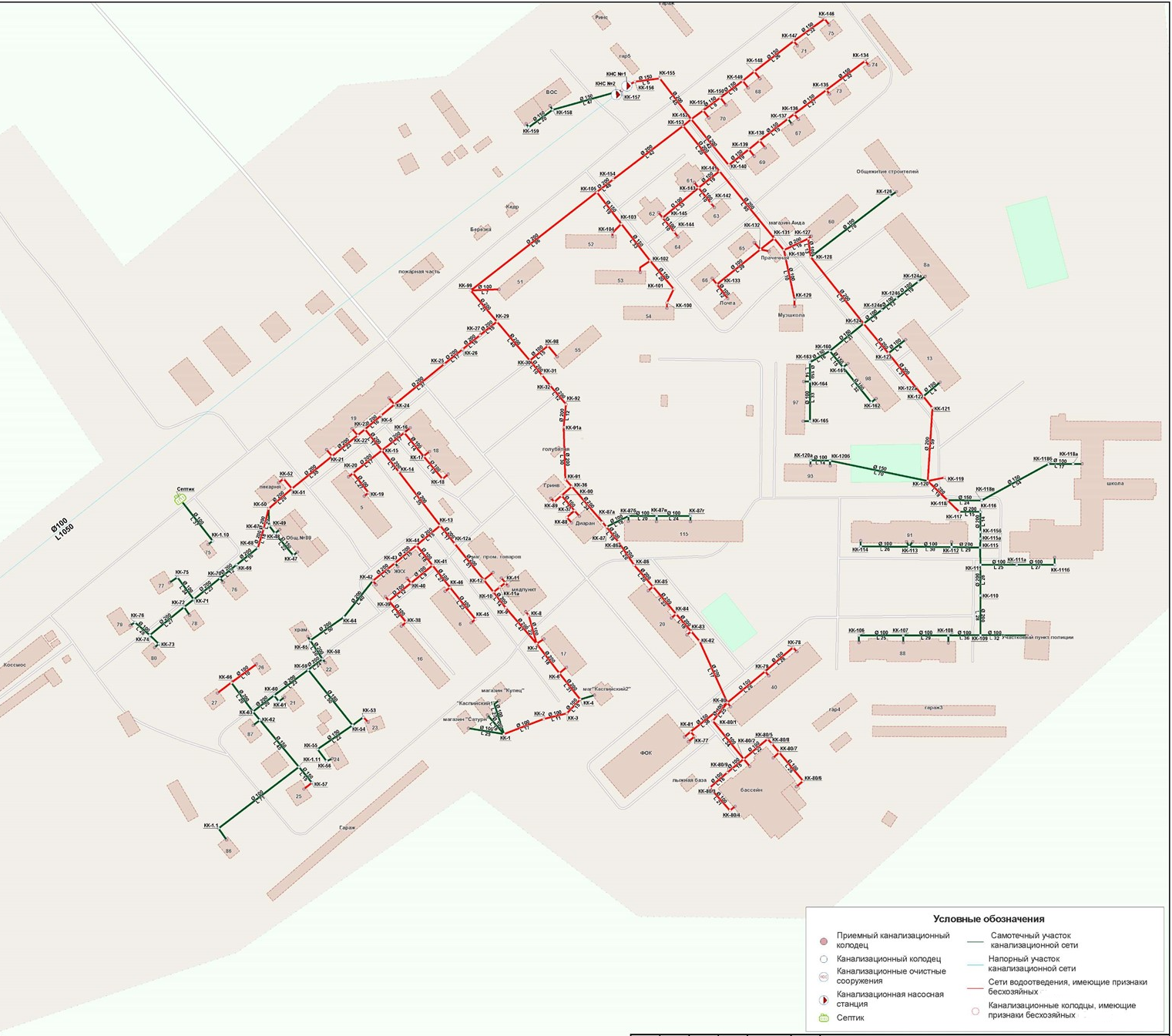 Рисунок 6 – Схема сетей водоотведения в с.п. ЛыхмаТОМ 3: ЭЛЕКТРОННАЯ МОДЕЛЬ СХЕМЫ ВОДОСНАБЖЕНИЯ И ВОДООТВЕДЕНИЯВ ходе актуализации схемы водоснабжения и водоотведения была создана электронная модель в программно-расчетном комплексе ZuluHydro и ZuluDrain компании «Политерм». В качестве основ для разработки электронной модели были использованы спутниковые карты, топографическая съемка местности, данные по водопотреблению каждого абонента, этажность здания, диаметр и длина каждого трубопровода, насосное оборудование ВНС, объем резервуаров, высота резервуаров, насосное оборудование КНС и КОС.Графическое представление объектов централизованной системы водоснабжения и водоотведения с привязкой к топографической основе территории и полным описанием связности объектовИнформационно-графическое описание объектов системы водоснабжения и водоотведения с.п. Лыхма в слоях электронной модели (ЭМ) представлены графическим изображением объектов системы водоснабжения и водоотведения с привязкой к топоснове городского округа и полным топологическим описанием связности объектов, а также паспортизацией объектов системы водоснабжения и водоотведения (источников водоснабжения, участков канализационных и водопроводных сетей, оборудования объектов водоснабжения и водоотведения). Основой семантических данных об объектах системы водоснабжения и водоотведения были базы данных и информация, собранная в процессе выполнения анализа существующего состояния системы водоснабжения и водоотведения городского округа. В составе ЭМ существующей системы водоснабжения и водоотведения отдельными слоями представлены: топоснова городского округа; адресный план городского округа; слои, содержащие сетки районирования городского округа; отдельные расчетные слои ZULU по отдельным зонам водоснабжения и водоотведения городского округа; объединенные информационные слои по источникам и потребителям городского округа, созданные для выполнения пространственных технологических запросов по системе в рамках принятой при разработке Схемы водоснабжения и водоотведения сетки расчетных единиц деления городского округа или любых других территориальных разрезах в целях решения аналитических задач.Графическое представление объектов централизованной системы водоснабжения и водоотведения с.п. Лыхма с привязкой к топографической основе территории и полным описанием связности объектов представлено на отдельных листах, а также в электронной модели, являющимися неотъемлемой частью настоящей схемы.Описание основных объектов централизованной системы водоснабжения и водоотведенияВ программном комплексе к объектам систем водоснабжения и водоотведения относятся следующие элементы, которые образуют между собой связанную структуру: источник, участок водопроводной и канализационной сети, узел, потребитель. Каждый элемент имеет свой паспорт объекта, состоящий из описательных характеристик. Среди этих характеристик есть как необходимые для проведения гидравлического расчета и решения иных расчетно-аналитических задач, так и чисто справочные. Процедуры технологического ввода позволяют корректно заполнить базу данных характеристик узлов и участков водопроводной и канализационной сети.Система водоснабжения представляет собой инженерную сеть, которая состоит из источников (водозабор, скважины, резервуара чистой воды, контррезервуара, водонапорной башни и так далее.); потребителей (помимо обычных потребителей сюда можно отнести контррезервуары и водонапорные башни, работающие на заполнение); участков водопроводной сети; запорно-регулирующей арматуры, установленной на сети; защитных устройств (обратные клапаны, разрушаемые мембраны и пневмобаков), насосных станций и так далее.Источник – это символьный объект водопроводной сети, моделирующий режим работы водозабора, скважины, резервуара чистой воды, контррезервуара, водонапорной башни. Поступление воды в сеть может обеспечиваться как одним, так и несколькими источниками. При наличии нескольких источников один из них может задавить другой. Возникновение такой ситуации зависит от конфигурации сети, от сопротивлений трубопроводов. В каждом конкретном случае это может показать только расчет. Графический тип объекта - символьный, относится к объектам инженерных сетей и классифицируется как источник.Контррезервуар – это символьный элемент водопроводной сети, который в отличие от водонапорной башни, не имеет опорной конструкции, но устанавливается на возвышенных отметках местности. Графический тип объекта контррезервуар - символьный, относится к объекту инженерных сетей, классифицируется как узел.Водонапорная башня – это символьный элемент водопроводной сети, сооружение в системе водоснабжения для регулирования напора и расхода воды в водопроводной сети, создания её запаса и выравнивания графика работы насосных станций. Графический тип объекта водонапорная башня - символьный, относится к объекту инженерных сетей, классифицируется как узел.Насосная станция – символьный объект водопроводной сети, характеризующийся заданным напором или напорно-расходной характеристикой установленного насоса. Графический тип объекта - символьный, относится к объектам инженерных сетей и классифицируется как узел.Потребитель – это объект, который характеризуется минимальным напором и расчетным расходом сетевой воды. Графический тип объекта - символьный, относится к объектам инженерных сетей и классифицируется как потребитель.Узел (водопроводный колодец, разветвление) - это символьный объект водопроводной сети. Графический тип объекта - символьный, относится к объектам инженерных сетей и классифицируется как узел.Водопроводный колодец с пожарным гидрантом - это символьный объект водопроводной сети. Отличие водопроводного колодца с гидрантом (или с водопроводной колонкой) от простого водопроводного колодца заключается в том, что при наличии гидранта (или колонки) в узле можно задать слив воды из сети. Для этого в исходные данные вносится расчетный расход и минимальный напор воды на объекте. Графический тип объекта - символьный, относится к объектам инженерных сетей и классифицируется как узел.Участок - это линейный объект сети. В ZuluHydro за участок принимается трубопровод, имеющий постоянные гидравлические свойства. Участок сети в расчетах не всегда должен совпадать с участком с точки зрения паспортизации и инвентаризации. Там, где меняются гидравлические свойства, участок обязательно должен быть закончен одним из типовых объектов. Графический тип объекта - линейный, относится к объектам инженерных сетей и классифицируется как участок, отсекающий.Вспомогательный участок – это линейный объект математической модели. Вспомогательный участок (Указатель узла измерения регулятора) при использовании его с регуляторами давления «до себя» и «после себя» указывают место контролируемого параметра. Графический тип объекта - линейный, относится к объектам инженерных сетей и классифицируется как участок, отсекающий.Задвижка – это символьный объект водопроводной сети, являющийся отсекающим устройством. Задвижка кроме двух режимов работы (открыта, закрыта), может находиться в промежуточном состоянии, которое определяется степенью её закрытия. Промежуточное состояние задвижки должно определятся при её режиме работы Открыта. Графический тип объекта - символьный, относится к объектам инженерных сетей и классифицируется как отсекающее устройство.Воздушный колпак - это символьный объект водопроводной сети, предназначенный для защиты водопровода и оборудования от гидравлического удара. Графический тип объекта - символьный, относится к объектам инженерных сетей и классифицируется как узел.Регулятор (давления, расхода) – это объект водопроводной сети, поддерживающий заданное давление (расход) в трубопроводе «до себя» или «после себя». По умолчанию регулятор регулирует значение в том месте, где установлен. С помощью вспомогательного участка регулятор давления, установленный на трубопроводе, может контролировать давление «до себя» или «после себя. Для того чтобы указать как работает регулятор необходимо установить узел контроля (простой узел) и соединить их вспомогательным участком. Графический тип объекта - символьный, относится к объектам инженерных сетей и классифицируется как узел.Локальное сопротивление – это символьный объект водопроводной сети, позволяющий задать дополнительное сопротивление в любой точке сети. Графический тип объекта - символьный, относится к объектам инженерных сетей и классифицируется как узел.Обратный клапан – это символьный объект водопроводной сети, пропускающий воду по трубопроводу только в одном направлении и автоматически закрывающийся при перемене направления потока. Графический тип объекта - символьный, относится к объектам инженерных сетей и классифицируется как узел.Разрушаемая мембрана – это символьный объект водопроводной сети. Мембрана - это защитное устройство, разрушающееся при повышении давления выше определенного предела, для уменьшения последствий гидравлического удара в сети. Графический тип объекта - символьный, относится к объектам инженерных сетей и классифицируется как узел.Система водоотведения представляет собой инженерную сеть, которая состоит из Колодцев, Выпуска, и Участков. Подробнее о каждом объекте рассказывается далее в соответствующих разделах. Математическая модель сети для проведения гидравлических расчетов представляет собой связанный граф, где дугами являются участки сети, а узлами узловые объекты инженерной сети: в основном колодцы, и выпуск.Колодец – это условное название символьного узлового объекта сети водоотведения, характеризующийся местным сопротивлением, глубиной лотка и входящим расходом сточных вод. Если входящий расход для этого объекта не задан, то это может быть смотровой, перепадной, промывной, поворотный колодец. Таким образом этот элемент используется для соединения участков между собой.Выпуск – это символьной узловой объект сети водоотведения, функцией которого является обеспечение сброса стоков. Условно говоря это могут быть очистные сооружения или КНС. Выпуск является конечным объектом сети водоотведения. В этот элемент могут входить несколько участков, но направление обязательно должно быть правильным.Участок канализационной сети – это линейный объект, который характеризуется диаметром, расходом, уклоном, начальным и конечным отметками лотка. Участок- он же коллектор, канал. ZuluDrain за участок принимается трубопровод, имеющий постоянные гидравлические свойства. Участок сети в расчетах не всегда должен совпадать с участком с точки зрения паспортизации и инвентаризации. Там, где меняются гидравлические свойства, участок обязательно должен быть закончен одним из типовых объектов.Насос – это линейный объект, который является участком, соединяющим два колодца. Напорный участок – это линейный объект, моделирующий работу напорного участка канализационной сети.Описание реальных характеристик режимов работы централизованной системы водоснабжения и водоотведения (почасовые зависимости расход/напор для всех насосных станций и диктующих точек сети в часы максимального, минимального и среднего водоразбора в зависимости от сезона) и ее отдельных элементовНасосное оборудование можно моделировать несколькими способами: как идеальное устройство, которое изменяет напор в трубопроводе на заданную величину, как устройство, работающее с учетом реальной напорно-расходной характеристики, а также как устройство, держащее после себя указанное давление.На момент актуализации Схемы используется модель идеального насоса. Идеальный насос перекачивает любой расход, поступающий в начальный колодец, и обеспечивает подъем сточных вод до необходимого уровня.Описание реальных характеристик режимов работы централизованной системы водоснабжения и водоотведения (почасовые зависимости расход/напор для всех насосных станций и диктующих точек сети в часы максимального, минимального и среднего водоразбора в зависимости от сезона) и ее отдельных элементов представлено в электронной модели.Моделирование всех видов переключений, осуществляемых на водопроводных сетях (изменение состояния запорно-регулирующей арматуры, включение, отключение, регулирование групп насосных агрегатов, изменения установок регуляторов), в том числе переключения абонентов между станциями подготовки воды питьевого качестваНаряду с обычным для ГИС разделением объектов на контуры, ломаные, комбинированные контуры, комбинированные ломаные, ZuluGIS поддерживает линейно-узловую топологию, что позволяет моделировать инженерные сети. Система ZuluGIS позволяет создавать классифицируемые объекты, имеющие несколько режимов (состояний), каждое из которых (состояний) имеет свой стиль отображения на карте (схеме). При этом ввод сетей производится с автоматическим кодированием топологии. Нарисованная на экране сеть сразу готова для топологического анализа (информация о связях между объектами заносится автоматически). В системе предусмотрены средства редактирования инженерных сетей, включающие возможность создания объектов инженерной сети, нанесения сети на карту, а также контроля действий пользователя при определении компонентов сети или изменении ее конфигурации.Моделирование переключений позволяет отслеживать программой состояние запорно-регулирующей арматуры и насосных агрегатов в базе данных описания водопроводной сети. Любое переключение на схеме водопроводной сети влечет за собой автоматическое выполнение гидравлического расчета и, таким образом, в любой момент времени пользователь видит тот гидравлический режим, который соответствует текущему состоянию всей совокупности запорно-регулирующей арматуры и насосных агрегатов на схеме водопроводной сети.Пакет ZuluHydro позволяет осуществить расчет коммутационных задач. Целью расчета коммутационных задач является анализ отключений, переключений, поиск ближайшей запорной арматуры, отключающей участок от источников, или полностью изолирующей участок и т.д.Анализ переключений позволяет рассчитать изменения в сети вследствие отключения или изолирования заданных объектов сети (участков, арматуры и т.д). Также производится расчет объемов внутренних систем теплопотребления и нагрузок на системы теплопотребления при данных изменениях в сети. Виды переключений:Включить - режим объекта устанавливается на «Включен».Выключить - режим объекта устанавливается на «Выключен».Изолировать от источника - режим объекта устанавливается на «Выключен». При этом автоматически добавляется в список и переводится в режим отключения вся изолирующая объект от источника запорная арматура. Отключить от источника - режим объекта устанавливается на «Выключен». При этом автоматически добавляется в список и переводится в режим отключения вся отключающая объект от источника запорная арматура.Сведения о паспортизации объектовПакеты программ ZuluHydro и ZuluDrain позволяют создать расчетную математическую модель сети, выполнить паспортизацию сети, и на основе созданной модели решать информационные задачи, задачи топологического анализа, и выполнять различные гидравлические расчеты.Для удобства анализа результатов расчета можно выводить атрибутивные данные по объектам на карту. Одновременно на карту можно выводить надписи по всем объектам, для каждого типа по своему шаблону. Надпись может быть по-разному расположена относительно объекта, сориентирована под произвольным углом и иметь различные стили.В надписи по одному объекту могут участвовать значения разных его полей, которые можно выводить в одну или несколько строк, сопровождая каждое из полей своим шрифтом, цветом, префиксом и постфиксом. Можно выводить надписи по всем объектам, для каждого типа по своему варианту. Также имеется возможность одновременно подключать к каждому типу объектов слоя сразу несколько вариантов надписей.Пространственная привязка объектов водопроводных, канализационных сетей к географическим координатамZuluGIS и ZuluServer реализуют спецификации WMS 1.1.1, WMS 1.3.0, (Open GIS Consortium – OGC). Это позволяет получать информацию с картографических серверов, которые поддерживают данные протоколы.Система позволяет получать и отображать на карте пространственные данные с web-серверов, поддерживающих спецификации WMS (Web Map Service), разработанные Open Geospatial Consortium (OGC).WMS позволяет получить доступ к картам и данным через локальную сеть или через интернет с удаленных серверов, которые тоже удовлетворяют данным спецификациям. Данная протокол был разработан консорциумом открытых ГИС (Open GIS Consortium – OGC).Данные WMS сервера подключаются к системе в виде особого слоя ZuluGIS (слой WMS). Этот слой может отображаться на карте в различных комбинациях с любыми другими слоями.Описание единиц административного деления земельных участков с возможностью формирования и генерации пространственных запросов и отчетов по системе водоснабжения и водоотведенияZulu позволяет проводить анализ данных, включая пространственные (геометрия, площадь, длина, периметр, тип объекта, режим, цвет, текст и др.).Система позволяет делать произвольные выборки данных по заданным условиям с возможностью выделения объектов, сохранение результатов в таблицы, экспорта в Microsoft Excel.В пространственных запросах могут одновременно участвовать графические и семантические данные, относящиеся к разным слоям.Запросы могут формироваться прямо на карте, в окнах семантической информации, специальных диалогах-генераторах запросов, либо в виде запроса SQL с использованием расширения OGC.Выполнение гидравлического расчета сетей любой степени закольцованности, в том числе гидравлического расчета при совместной работе нескольких источников на единую сетьПрограммно-расчетный комплекс ZuluHydro предназначен для выполнения расчетов систем водоснабжения и решения на их базе различного рода задач. Расчету подлежат тупиковые и кольцевые сети водоснабжения, в том числе с повысительными насосными станциями и дросселирующими устройствами, работающие от одного или нескольких источников. Расчеты работают в тесной интеграции с геоинформационной системой и выполнены в виде модуля расширения ГИС. Сеть весьма просто и быстро заноситься в ГИС с помощью мышки или по координатам. При этом сразу формируется расчетная модель. Остается лишь задать расчетные параметры объектов и нажать кнопку выполнения расчета.Поверочный расчет водопроводной сетиЦелью поверочного расчета является определение потокораспределения в водопроводной сети, подачи и напора источников при известных диаметрах труб и отборах воды в узловых точках.При поверочном расчете известными величинами являются:Диаметры и длины всех участков сети и, следовательно, их гидравлических сопротивлений;Фиксированные узловые отборы воды;Напорно-расходные характеристики всех источников;Геодезические отметки всех узловых точек.В результате поверочного расчета определяются:Расходы и потери напора во всех участках сети;Подачи источников;Пьезометрические напоры во всех узлах системы.К поверочным расчетам следует отнести расчет системы на случай тушения пожара в час наибольшего водопотребления и расчеты сети и водопроводов при допустимом снижении подачи воды в связи с авариями на отдельных участках. Эти расчеты необходимы для оценки работоспособности системы в условиях, отличных от нормальных, для выявления возможности использования в этих случаях запроектированного насосного оборудования, а также для разработки мероприятий, исключающих падение свободных напоров и снижение подачи ниже предельных значений.Конструкторский расчет водопроводной сетиЦелью конструкторского расчета тупиковой и кольцевой водопроводной сети является определение диаметров трубопроводов, обеспечивающих пропуск расчетных расходов воды с заданным напором.Под расчетным режимом работы сети понимают такие возможные сочетания отбора воды и подачи ее насосными станциями, при которых имеют место наибольшие нагрузки для отдельных сооружений системы, в частности водопроводной сети. К нагрузкам относят расходы воды и напоры (давления).Водопроводную сеть, как и другие инженерные коммуникации, необходимо рассчитывать во взаимосвязи всех сооружений системы подачи и распределения воды.Расчет водопроводной сети производится с любым набором объектов, характеризующих систему водоснабжения, в том числе и с несколькими источниками.Моделирование всех видов переключений, в том числе переключений нагрузок между источникамиКоммутационные задачи предназначены для анализа изменений вследствие отключения задвижек или участков сети. В результате выполнения коммутационной задачи определяются объекты, попавшие под отключение. При этом производится расчет объемов воды, которые возможно придется сливать из трубопроводов водопроводной сети. Результаты расчета отображаются на карте в виде тематической раскраски отключенных участков и потребителей и выводятся в отчет.При анализе переключений определяется, какие объекты попадают под отключения, и включает в себя:вывод информации по отключенным объектам сети;расчет суммарных объемов воды;отображение результатов расчета на карте в виде тематической раскраски;вывод табличных данных в отчет, с последующей возможностью их печати, экспорта в формат MS Excel или HTML.При проведении поверочного расчета имеется возможность назначать места разрывов на участках трубопроводов, не изменяя базовой топологии сети.Расчет балансов по источникам и территориальному признакуРасчет балансов по источникам в модели водопроводных сетей городского округа организован по принципу того, что каждый источник привязан к своему административному району. В результате получается расчет балансов по источникам водоснабжения и по территориальному признаку.Расчет потерьПотери напора определяются по результату поверочного расчета.К началу выполнения гидравлического расчета считаются известными:сопротивления участков водопроводной сети;расходы в узлах сети;действующие напоры на источниках и насосных станциях.Для вычисления искомых величин используются законы Кирхгофа:Сумма расходов, втекающих в каждый узел равна нулю (или утечке);Сумма падений давления на всех участках замкнутого цикла равна нулю (или сумме действующих напоров).Местные потери напора обуславливаются преодолением местных сопротивлений, создаваемых фасонными частями, арматурой и прочим оборудованием трубопроводных сетей. Потери напора в местных сопротивлениях вычисляются по формуле Вейсбаха.Групповые изменения характеристик объектов (участков сетей, потребителей) по заданным критериям с целью моделирования различных перспективных вариантовВнести изменения характеристик объектов возможно несколькими способами:в окне семантической информации через вкладку Текущая запись;в окне семантической информации через вкладку База;в окне семантической информации с помощью запросов;используя SQL запросы.C помощью запросов можно:занести одинаковые данные одновременно для группы объектов;производить копирование данных из одного поля в другое для группы объектов;произвести выборку данных из базы в соответствии с заданными условиями;и т.д.Любая запись в строке запроса поля БД интерпретируется как условие соответствия значения выбранного поля значению, введенному в строке. На одной строке может быть записано несколько условий, которые отделяются друг от друга запятой: <Выражение 1>,< Выражение 2>,< Выражение3>. Если условия записаны сразу в нескольких полях запроса, то при формировании строк ответа эти условия объединяются логической функцией И (AND).ИдентификаторыЭто поля базы данных. При этом каждое поле имеет свой псевдоним, который можно использовать при написании запросов. Например, F4 + F5, т.е. выбрать те записи, у которых значение поля равно сумме полей с псевдонимами F4 и F5.КонстантыИспользуют для сравнения со значениями в полях таблиц, могут быть строковыми, числовыми. Тип константы (значение, с которым необходимо сравнивать значения в поле таблицы) должен совпадать с типом данных в этом поле. Т. е., если поле является числовым, то и сравнивать нужно с числом. В противном случае возникает сообщение о несоответствии типов.ФункцииВстроенные функции системы, такие как суммирование, нахождение минимального, максимального значения и т. д. Следует учитывать, что такие функции, как нахождение среднего, минимального или максимального значения можно применять только к числовым полям. В противном случае появляется сообщение о несоответствии типов.ОператорыАрифметические операции: +, -, *, /.Операции сравнения: =,<,>,<=,>=.Логические операции: AND, OR, NOT.Запрос к базе данных набирается в виде условий отбора соответствующих полей. Для числовых полей условие отбора может содержать просто число (при проверке на равенство), а также операторы сравнения (> – больше, < – меньше, >= – больше либо равно, <= – меньше либо равно, <> – не равно).Операторы и функции могут отображаться как на русском, так и на английском языке. Для того, чтобы настроить язык отображения надо в окне семантической информации сделать щелчок правой кнопкой мыши, в появившемся контекстном меню выбрать пункт Язык ключевых слов и выбрать нужный язык.Расчет и отображение сравнительных пьезометрических графиков для разработки и анализа сценариев перспективного развития водопроводных и канализационных сетейПьезометрический график является одним из основных инструментов анализа результатов расчетов для водопроводных сетей. Этот график изображает линию изменения давления в узлах сети по выбранному маршруту, например, от источника до потребителя.Пьезометрический график в системе строится по маршруту. Маршрут указывается автоматически, достаточно определить его начальный и конечный узлы. Если путей от одного узла до другого может быть несколько, то по умолчанию путь выбирается самый короткий, в том случае если нужен другой путь, то надо указать промежуточные узлы.Перепроецирование данных на «лету» из одной системы координат в другуюВ системе ZuluGIS для перехода от одной системы координат к другой могут использоваться команды:для растрового слоя- Растр|Перепроецировать;для векторного слоя- Карта|Операции|Перепроецировать слои.В настройках структуры слоев карт в ZuluGIS задается проекция и система координат, в которой хранятся пространственные данные этого слоя. Эта проекция называется проекцией хранения данных. Проекция хранения данных выбирается в соответствии с проекцией исходных данных, на базе которых формируются объекты слоя (печатные карты, геодезическая съемка местности и прочие).В параметрах карты задается проекция, используемая для отображения картографических данных на экране. Эта проекция называется проекцией отображения.При выводе на экран данные, хранимые в слоях карты, «на лету» преобразуются из проекции хранения заданной для слоя в проекцию отображения данной карты. При сохранении данных в слое производится обратное преобразование – из проекции отображения в проекцию хранения данных слоя. Таким образом, возможно хранение данных в одной проекции, а отображение в другой, причем в одной карте могут содержаться слои с разными проекциями хранения данных, а данные одного слоя могут отображаться в разных картах в разных проекциях отображения. Также поддерживается перепроецирование пространственных данных в слоях из одной проекции, в другую.Допускается преобразование карт, выполненных в локальной системе декартовых координат в географическую систему координат если известны параметры перехода в соответствующую систему координат.Изменение внешнего вида объектов в зависимости от их семантических характеристик или масштаба представления карты, в том числе возможность изменения внешнего вида выбранных объектов не зависимо от графических характеристик слояПри создании слоя водопроводной сети, он создаётся с заранее определенной стандартной структурой: символами, базами данных, типовыми объектами водопроводной сети и режимами их работы. Редактирование структуры слоя позволяет настроить внешний вид объектов водопроводной сети или добавить новые режимы работы для существующих объектов. Любое редактирование структуры слоя происходит через редактор структуры слоя.Редактор структуры слоя позволяет:создать, удалить или отредактировать символ;импортировать символ из другого слоя;создать новые типовые объекты;создавать новые режимы для объектов водопроводной сети;поменять размеры символов водопроводной сети;поменять внешний вид символов водопроводной сети;импортировать типы и режимы из других слоев;распечатать список объектов, входящих в структуру слоя.Размеры символов задаются в относительных единицах, поэтому заранее неизвестно, какого размера они будут на той или иной карте, так как слой может создаваться для масштабов области, города, квартала, помещения. Для регулирования размеров символов на карте вводится масштабирующий отображение символов коэффициент, который задается в строке Размер. Чем больше значение коэффициента, тем крупнее будут выглядеть символы на карте (при одном и том же масштабе карты).Получение информации об объекте при выборе его курсором мыши, хранение, манипулирование и управление даннымиДля получения информации об объекте необходимо его активировать. Под активизацией объекта подразумевается перевод одного из объектов слоя в активный режим, отображаемый на карте миганием. Для того чтобы выделить («замигать») объект активного слоя с карты нужно: Выбрать режим активизации объекта. Подвести курсор мыши к объекту (объект должен находиться в активном слое) и щелкнуть левой клавишей мыши. В строке состояния внизу экрана отобразится значение ключа (ID) указанного объекта. Если в данный момент открыта панель свойств системы (Окно|Панель свойств…), то в ней отобразятся общие параметры активизированного объекта в зависимости от его графического и структурного типа.Для хранения семантической информации ZuluGIS может использовать различные источники табличных данных. Это могут быть как коммерческие, так и бесплатные клиент-серверные СУБД: Microsoft SQL Server, Oracle, Sybase, PostgreSQL, MySQL, Линтер, и т.д.; файл-серверные СУБД: SQLite, MS Access, Paradox, dBase; другие источники, поддерживающие ODBC или ADO соединения. В поставку ZuluGIS входит бесплатная СУБД Microsoft SQL Server Express LocalDB. Для удобства и единообразия доступа к семантическим данным ZuluGIS описывает подключения к различным СУБД в виде своих «источников данных». Подобно источникам данных ODBC DSN или связям с данными OLEDB UDL эти источники данных можно использовать при добавлении таблиц в базу данных или выборе таблиц для других операций. Источники данных могут использоваться как локально в однопользовательской версии ZuluGIS, так и на ZuluServer.Физически файлы таблиц могут располагаться в удобном для пользователя месте (на сервере, на локальной машине в отдельном каталоге, в том же каталоге, что и файлы графической базы данных). Желательно чтобы файл описателя базы данных хранился в том же каталоге, что и файл графической базы данных. Описатель базы данных ZuluGIS хранит следующую информацию: список таблиц, участвующих в запросе;если необходимо- набор Справочников;набор запросов, задающих правила выбора значений из таблиц и содержащих ссылки на таблицы, из которых выполняется выборка, связи между таблицами, набор полей для вывода с пользовательскими названиями; если необходимо- набор форм для разного отображения информации.Система позволяет производить различные выборки, необходимые для формирования отчетов. Это возможно, как с помощью встроенных запросов, через окно семантической информации, так и с помощью SQL запросов. Работа с картами в местной и географической системах координатРабота с географическими координатами и проекциямиВ программе Zulu работа с пространственными данными может проводиться не только в локальной системе декартовых координат, но и в различных географических системах координат. Поддерживается создание карт в таких проекциях, отображение (с возможностью данные заданные в одной проекции показывать в другой проекции), импорт пространственных данных в форматах других систем (MapInfo, OziExplorer) c учетом системы координат и преобразование карт из локальной системы координат в географическую.Система поддерживает более 180 датумов, в том числе ПЗ-90, СК-42, СК-95 по ГОСТ Р 51794-2001, WGS 84, WGS 72, Пулково 42, NAD27, NAD83, EUREF 89. Список поддерживаемых датумов будет расширяться.Система предлагает набор предопределенных систем координат. Кроме того, пользователь может задать свою систему координат с индивидуальными параметрами для поддерживаемых системой проекций. В частности, эта возможность позволит, при известных параметрах (ключах перехода), привязывать данные, хранящиеся в местной системе координат, к одной из глобальных систем координат.Формирование пространственных запросов, в которых одновременно участвуют графические и семантические данные, относящиеся к разным слоямВ системе предусмотрено три режима выполнения пространственных запросов:- Выборка данных по условию, с использованием внутреннего языка запросов; -Формирование групп объектов по условию, с использованием внутреннего языка запросов; -Выборка данных по запросу SQL с использованием расширения OGC.Организация данных Данные организованы в виде проекта, состоящего из нескольких карт. Которые, в свою очередь, состоят из любого количества слоев. Система работает со слоями следующих типов:-Векторные слои-Растровые слои-Слои рельефа-Слои WMS-Слои Tile-серверовСлои, отображаемые в одной карте, могут находиться либо локально на компьютере, либо являться слоями одного или нескольких серверов ZuluServer, либо на серверах других производителей.Векторный слой Типы векторных данных: точка (символ), линия, полилиния, поли-полилиния, полигон, поли-полигон, текстовый объект.Редакторы символов, стилей линий и стилей заливок дают возможность задавать любые параметры отображения объектов. Для организации данных слоя можно создавать классификаторы, группирующие векторные данные по типам и режимам. Каждый тип данных внутри слоя может иметь собственную семантическую базу данных.Растровый слой Zulu обеспечивает работу с большим количеством растровых объектов (несколько тысяч).Привязка растра к местности производится по точкам. Доступно задание видимой области (отсечение зарамочного оформления без преобразования растра).Корректировка растра возможна методами: "резиновый лист", аффинное преобразование, полиномиальное второй степени. Географические проекции Zulu может работать как в локальной системе координат (план-схема), так и в одной из географических проекций.При известных параметрах (ключах перехода), можно привязывать данные, хранящиеся в местной системе координат, к одной из глобальных систем координат.Генератор запросов Позволяет:- проводить анализ данных, включая пространственные (геометрия, площадь, длина, периметр, тип объекта, режим, цвет, текст и др.),- делать произвольные выборки данных по заданным условиям с возможностью выделения объектов,- сохранять результаты запросов в таблицы, их экспортировать.В пространственных запросах могут одновременно участвовать графические и семантические данные, относящиеся к разным слоям.  Электронная модель инженерной сети Наряду с обычным для ГИС разделением объектов, Zulu поддерживает линейно-узловую топологию, что позволяет моделировать инженерные и другие сети. Топологическая модель представляет собой граф сети, узлами которого являются точечные объекты (колодцы, источники, задвижки, рубильники, перекрестки, потребители и т.д.), а ребрами графа являются линейные объекты (кабели, трубопроводы, участки дорожной сети и т.д.)Программа автоматически создает математическую модель сети непосредственно в процессе ввода графической информации. Используя модель сети, можно решать ряд топологических задач:поиск кратчайшего пути, анализ связности, анализ колец, анализ отключений, поиск отключающих устройств и т.д.Модель сети Zulu является основой для работы модулей расчетов инженерных сетей.Слой рельефа Одним из векторных слоев может быть слой рельефа местности. По данным изолиний и высотных отметок строится триангуляция, которая сохраняется в слое рельефа. Модель рельефа позволяет решать следующие задачи:- определение высоты местности в любой точке в границах триангуляции, - вычисление площади поверхности заданной области,- вычисление объема земляных работ по заданной области,- построение изолиний с заданным шагом по высоте,- построение зон затопления,- построение растра высот,- построение продольного профиля (разреза) по произвольно заданному пути.Различные способы отображение слоя рельефа: триангуляционная сетка, отмывка рельефа с заданным направлением, высотой и углом освещения, экспозиция склонов, отображение уклонов.Псевдо-3D В этом режиме полигональные объекты отображаются в виде призм, боковые грани которых пропорциональны заданной высоте. Высоты задаются в одном из полей семантической базы данных. Можно регулировать наклон объектов, окраску боковых граней и ребер. Печать Печать карт производится с разными настройками. Задаются слои для печати, область печати, масштаб, количество страниц, формат и ориентация бумаги. Есть возможность создавать печатные формы с использованием макетов печати.Импорт и экспорт данных Zulu импортирует векторные данные из форматов DXF (Autocad), Shape (ArcView), Mif/Mid (MapInfo), KML (Google Планета Земля).Растровые объекты импортируются из форматов Tab (MapInfo) и Map (OziExplorer).Векторные данные экспортируются в форматы DXF (Autocad), Shape (ArcView), Mif/Mid (MapInfo), KML (Google Планета Земля).WEB служба WMS Zulu может получать и отображать на карте пространственные данные с web-серверов, поддерживающих спецификации WMS, разработанные Open Geospatial Consortium (OGC).Данные WMS сервера подключаются к системе в виде особого слоя Zulu (слой WMS). Этот слой может отображаться на карте в различных комбинациях с любыми другими слоями.Слой Tile-сервера Одним из слоя карты могут быть картографические данные с Tile-серверов.Можно использовать, например, Google maps, OpenStreetMaps, Wikimapia, Яндекс карты.Навигация на местности с использованием спутниковых технологийZuluGIS Mobile - геоинформационная система для мобильных устройств на базе операционной системы Android.Позволяет работать с данными, опубликованными на ZuluServer - выполнять поисковые запросы, отображать объекты слоев ZuluGIS на карте, редактировать графическую и табличную информацию, отсылать снимки с камеры мобильного устройства, различные документы непосредственно на ZuluServer.При взаимодействии с GPS приёмником мобильного устройства ZuluGISMobile позволяет отображать скорость и текущее положение, в реальном времени записывать информацию о местоположении устройства либо на само устройство, либо в слой на ZuluServer.В качестве слоев карты ZuluGIS Mobile можно подключать данные тайл-серверов (OpenStreetMap), карты по спецификации WMS, оффлайн карты SQLiteDB, MBTiles, треки в формате GPX, слои ZuluServer.Картометрические операции, включая вычисление расстояний между объектами, длин кривых линий, периметров и площадей полигональных объектовКартометрические операции в ГИСПространственные данные, сохраняемые в цифровых форматах ГИС, в большинстве случаев учитывают требования быстрого доступа к информации для традиционных видов картометрических операций. К перечню таких операций обычно относят измерение длин, площадей и периметров различных объектов, определение дистанций и направлений между различными объектами, построение профилей, расчет объемов и др. Однако, в современных пакетах ГИС Картометрические операции используются в более широком круге задач.Программные средства ГИС предоставляют пользователю возможность выполнения ряда трудоемких операций: изменение масштаба и генерализация карт, расчет площадей, длин ломаных линий, координат центроидов полигонов. При измерении дистанции между объектами используются различные алгоритмы в зависимости от типа координатной основы, способа представления данных и поставленной задачи. В самом простом случае измерения производятся на двухмерной поверхности в декартовых координатах. На карте указываются две точки с координатами х1, у1 и х2, у2. Пространственный анализ, обеспечивающий анализ размещения, связей и иных пространственных отношений объектов, анализ близости, анализ топологии сетей, анализ объектов в пределах буферных зон и др.Основные функции пространственного анализа данных Выбор объектов по запросу: самой простой формой запроса является получение характеристик объекта, указанного курсором на экране, и обратная операция, когда изображаются объекты с заданными атрибутами. Более сложные запросы позволяют выбирать объекты по нескольким признакам, например, по признаку удаленности одних объектов от других, совпадающие объекты, но расположенные в разных слоях и т. д. Для выбора данных в соответствии с определенными условиями используются SQL- запросы. Для выполнения запросов разной сложности реализованы возможности использования при составлении запросов математических и статистических функций, а также географических операторов, позволяющих выбирать объекты на основании их взаимного расположения в пространстве (например, находится ли анализируемый объект внутри другого объекта или пересекается с ним). Обобщение данных может проводиться по равенству значений определенного атрибута, в частности для зонирования территории. Еще один способ группировки – объединение объектов одного тематического слоя в соответствии с их размещением внутри полигональных объектов других тематических слоев. Геометрические функции: к ним относят расчеты геометрических характеристик объектов или их взаимного положения в пространстве, при этом используются формулы аналитической геометрии на плоскости и в пространстве. Так для площадных объектов вычисляются занимаемые ими площади или периметры границ, для линейных - длины, а также расстояния между объектами и т.д. Оверлейные операции (топологическое наложение слоев) являются одними из самых распространенных и эффективных средств. В результате наложения двух тематических слоев образуется другой дополнительный слой в виде графической композиции исходных слоев. Учитывая, что анализируемые объекты могут относиться к разным типам (точка, линия, полигон), возможны разные формы анализа: точка на точку, точка на полигон и т.д. Наиболее часто анализируется совмещение полигонов. Построение буферных зон. Одним из средств анализа близости объектов является построение буферных зон. Буферные зоны – это районы (полигоны), граница которых отстоит на заданном расстоянии от границы исходного объекта. Границы таких зон вычисляются на основе анализа соответствующих атрибутивных характеристик. При этом ширина буферной зоны может быть, как постоянной, так и переменной. Например, буферная зона вокруг источника электромагнитного излучения, будет иметь форму круга, а зона загрязнения от дымовой трубы завода с учетом розы ветров будет иметь форму близкую к эллипсу. Сетевой анализ позволяет пользователю проанализировать пространственные сети связных линейных объектов (дороги, линии электропередач и т. д.). Обычно сетевой анализ служит для задач определения ближайшего, наиболее выгодного пути, определения уровня нагрузки на сеть, определение адреса объекта или маршрута по заданному адресу и другие задачи.Балансировка расходов воды и расчета потерь напора по участкам водопроводной сетиРасчет балансов по источникам в модели водопроводных сетей городского округа организован по принципу того, что каждый источник привязан к своему административному району. В результате получается расчет балансов по источникам водоснабжения и по территориальному признаку.Целью расчета потерь напора по участкам водопроводной сети является выбор наиболее экономических диаметров трубопроводов и определение требуемого напора для пропуска расчетных расходов воды. Просмотреть результаты расчета можно как суммарно по всей водопроводной сети, так и по каждому отдельно взятому источнику водоснабжения. Расчет потерь напора по участкам водопроводной сети рассчитан в ГИС ZuluHydro и представлен в электронной модели.Гидравлический расчет канализационных сетей (самотечных и напорных)В ходе разработки схемы водоотведения была выполнена электронная модель системы хозяйственно бытового водоотведения в программно-расчетном комплексе ZuluDrain компании «Политерм». В качестве основ для разработки электронной модели были использованы спутниковые карты, топографическая съемка местности, данные по водоотведению каждого абонента, диаметр и длина каждого трубопровода. Пакет ZuluDrain позволяет создать расчетную математическую модель сети, выполнить паспортизацию сети, и на основе созданной модели решать информационные задачи, задачи топологического анализа, и выполнять различные гидравлические расчеты.ZuluDrain позволяет:Проводить плановый ежегодный анализ состояния сети и оценивать эффективность ее работы.Выявить «узкие» места в системе водоотведения, например, определить переполняющиеся участки канализационной самотечной сети.Выявлять участки со скрытыми засорами на основе сопоставления результатов расчета с данными обследования сети.Моделировать последствия крупных сбросов воды, связанные с дождями и весенними паводками.Разработанное программное обеспечение предоставляет пользователю возможность исследовать свойства или поведение системы водоотведения в условиях, которые нецелесообразно или невозможно воспроизвести на практике, а также моделировать разного рода возмущения с целью оценки их влияния на режим работы канализационной сети. Количество объектов канализационной сети не ограничено.Балансировка расходов сточных вод по участкам канализационной сетиРасчет балансов по принятию сточных вод в модели канализационных сетей городского округа организован по принципу того, что каждый отвод привязан к своему административному району. В результате получается расчет балансов по принятию сточных вод и по территориальному признаку.Групповые изменения характеристик объектов централизованной системы водоснабжения и (или) водоотведения (участков водопроводных и (или) канализационных сетей, абонентов) с целью моделирования различных перспективных вариантовГрупповые изменения характеристик объектов применимы для различных целей и задач гидравлического моделирования, однако его основное предназначение - калибровка расчетной гидравлической модели водопроводной и канализационной сети. Трубопроводы реальной водопроводной и канализационной сети всегда имеют физические характеристики, отличающиеся от проектных, в силу происходящих во времени изменений - коррозии и выпадения отложений, отражающихся на изменении эквивалентной шероховатости и уменьшении внутреннего диаметра вследствие зарастания. Очевидно, что эти изменения влияют на гидравлические сопротивления участков трубопроводов, и в масштабах сети в целом это приводит к весьма значительным расхождением результатам гидравлического расчета по «проектным» значениям с реальным гидравлическим режимом, наблюдаемым в эксплуатируемой водопроводной и канализационной сети. С другой стороны, измерить действительные значения шероховатостей и внутренних диаметров участков действующей водопроводной и канализационной сети не представляется возможным, поскольку это потребовало бы массового вскрытия трубопроводов, что вряд ли реализуемо.Оценка осуществимости сценариев перспективного развития централизованной системы водоснабжения и (или) водоотведения с точки зрения обеспечения гидравлических режимовДля оценки осуществимости сценариев перспективного развития централизованной системы водоснабжения программа ZuluHydro позволяет создать расчетную математическую модель сети, выполнить паспортизацию сети, и на основе созданной модели решать информационные задачи, задачи топологического анализа, и выполнять различные гидравлические расчеты.Расчету подлежат тупиковые и кольцевые сети водоснабжения, в том числе с повысительными насосными станциями и дросселирующими устройствами, работающие от одного или нескольких источников.Расчеты ZuluHydro могут работать как в тесной интеграции с геоинформационной системой (в виде модуля расширения ГИС), так и в виде отдельной библиотеки компонентов, которые позволяют выполнять расчеты из приложений пользователей. Пьезометрический графикЦелью построения пьезометрического графика является наглядная иллюстрация результатов гидравлического расчета (поверочного, конструкторского). При этом на экран выводятся:линия давления в трубопроводе;линия поверхности земли;высота здания.В таблице под графиком выводятся для каждого узла сети наименование, геодезическая отметка, высота потребителя, напоры в трубопроводах, потери напора по участкам сети, скорости движения воды на участках водопроводной сети и т.д. Количество выводимой под графиком информации настраивается пользователем. Пьезометрические графики до потребителей от различных ВЗУ представлены в электронной модели.Для оценки осуществимости сценариев перспективного развития централизованной системы водоотведения программа позволяет выполнить гидравлический расчет существующей канализационной сети. В результате поверочного расчета определяются фактическое потокораспределение, скорости движения жидкости и заполнение трубопровода, участки с напорным движением.Для наглядности представления результатов расчета возможна зональная раскраска, например, по скорости движения жидкости. При наличии слоя с рельефом местности процесс занесения геодезических отметок с карты в узловые объекты канализационной сети автоматизирован.Конструкторский расчет канализационной сетиЦелью конструкторского расчета канализационных сетей является определение:уклонов трубопровода;скорости движения жидкости;диаметров труб для пропуска максимальных расходов сточных вод;степени наполнения и глубины заложения трубопровода.Построение продольного профиляВозможность построения продольного профиля канализационной сети по выбранному направлению, графиков изменения скорости и наполнения трубопроводов на разных участках. Продольные профили от абонентов до КОС или КНС представлены в электронной модели.№ п/пНаименование объектовЕд. изм. (наименование)ВЗУ № 11Название ВЗУ адресп. Лыхма2Количество открытых водозаборовшт.-3Количество артезианских скважиншт.74Количество насосных станций 2-ого подъемашт.15Количество резервуаров чистой воды, их емкостьшт., м326Количество водонапорных башен, их емкостьшт., м3-7Протяженность водопроводные сетикм13,38Наличие резервного питанияДа, нетДаНаименованиеТипРасстояние от городаСредняя производительность,тыс. м3/годВодозабор №1подземныйОт скважин до КС ;От скважин до п. Лыхма 1,6 км471Организации, предоставляющие услуги водоснабженияФункции организацииСистема расчётовПотребители водоснабженияООО «Газпром трансгаз Югорск» Бобровское ЛПУ МГ1. Подъем  воды из скважин.
2. Очистка воды через очистные сооружения
3. Подача воды потребителям по трубопроводом централизованной системы водоснабжения.
4. Подключение потребителей
5. Обслуживание источников и сетей водоснабжения .Прямые договора с УК, ТСЖ, предприятиями , собственниками  индивидуальных жилых домовЖилые и общественные здания, производственные объекты№ скакжиныПроизводительность, л/сУстановленная производительность очистных сооружений, м3\сутОборудование водопроводных очистных сооруженийОбщая протяженность водопроводных сетей, кмУдельный расход электрической энергии, потребляемой в технологическом процессе подготовки питьевой воды, на единицу объема воды, отпускаемой в сеть, кВт·ч/куб.м7617,232001. ВОС Главный корпус (размещено технологическое оборудование);2.1 Аэратор-дегазатор;2.2 Фильтры обезжелезивания 2 ступени.3. Резервуары чистой воды,ёмк 2х700 м34. Бактерицидная установка.5. Насосная станция 2-го подъёма.4,31,187646,732001. ВОС Главный корпус (размещено технологическое оборудование);2.1 Аэратор-дегазатор;2.2 Фильтры обезжелезивания 2 ступени.3. Резервуары чистой воды,ёмк 2х700 м34. Бактерицидная установка.5. Насосная станция 2-го подъёма.4,31,187534,232001. ВОС Главный корпус (размещено технологическое оборудование);2.1 Аэратор-дегазатор;2.2 Фильтры обезжелезивания 2 ступени.3. Резервуары чистой воды,ёмк 2х700 м34. Бактерицидная установка.5. Насосная станция 2-го подъёма.4,31,187548,432001. ВОС Главный корпус (размещено технологическое оборудование);2.1 Аэратор-дегазатор;2.2 Фильтры обезжелезивания 2 ступени.3. Резервуары чистой воды,ёмк 2х700 м34. Бактерицидная установка.5. Насосная станция 2-го подъёма.4,31,187554,232001. ВОС Главный корпус (размещено технологическое оборудование);2.1 Аэратор-дегазатор;2.2 Фильтры обезжелезивания 2 ступени.3. Резервуары чистой воды,ёмк 2х700 м34. Бактерицидная установка.5. Насосная станция 2-го подъёма.4,31,187564,232001. ВОС Главный корпус (размещено технологическое оборудование);2.1 Аэратор-дегазатор;2.2 Фильтры обезжелезивания 2 ступени.3. Резервуары чистой воды,ёмк 2х700 м34. Бактерицидная установка.5. Насосная станция 2-го подъёма.4,31,187626,732001. ВОС Главный корпус (размещено технологическое оборудование);2.1 Аэратор-дегазатор;2.2 Фильтры обезжелезивания 2 ступени.3. Резервуары чистой воды,ёмк 2х700 м34. Бактерицидная установка.5. Насосная станция 2-го подъёма.4,31,187577,532001. ВОС Главный корпус (размещено технологическое оборудование);2.1 Аэратор-дегазатор;2.2 Фильтры обезжелезивания 2 ступени.3. Резервуары чистой воды,ёмк 2х700 м34. Бактерицидная установка.5. Насосная станция 2-го подъёма.4,31,18Диаметр трубопровода, ммДлина трубопровода, мМатериал трубГод прокладки% износаДу 57 мм300Сталь199430 %Ду 1 200Сталь200110 %Ду 300Сталь200110 %Ду 159 мм400Сталь200110 %Ду 2 100Сталь200110 %Итого4 300№ п/пНаименование показателяЕд. измер.Кол-во1.Производительность установки, не болеем3/сутки3 2002.Установка ВОС-1200шт.13.Фильтр ФОВ-2,0шт.64.Циркуляционный насос К 90/55шт.35.Противопожарный насос К 160/80шт.36.Промывной  насос К 160/20шт.27.Рециркуляционный насос ВКСшт.28.Установка обеззараживания УОВ-50 ДМшт.29.Компрессор GA 22шт.210.Хоз-питьевая емкость V=700 м.куб.шт.211.Баки - хранилища 30% известкового растворашт.212.Циркуляционная мешалкашт.213.Гидроциклоншт.414.Расходные баки известкового раствора шт.215.Насос дозатор известкового растворашт.216.Емкости промстоковшт.217.Насос перекачки промстоковшт.218.Циркуляционный насос П 12,5/12,5шт.219.Расходные баки перманганата калияшт.220.Насос дозатор перманганата калияшт.221.Проточный водонагреватель ЭПВНшт.122.Расходные баки праестолашт.223.Насос – дозатор праестолашт.224.Реакторшт.225.Аэратор – дегазаторшт.226.Контактная емкость шт.227.Насос подачи воды на фильтршт.228.Воздуходувка Roboxшт.229.Насос перекачки известкового растворашт.230.Воздухосборникшт.131.Рециркуляционная емкость V=100 м.куб.шт.232.Потребляемая мощность электрооборудованиякВт15033.Температура воздуха внутри помещения , не нижеСо+ 20№ п/пНаименованиеЕдиница измеренияЗначение параметра1Наименование ВОС-ВОС-32002Адрес ВОС-п. Лыхма 3Год ввода в эксплуатацию ВОС-19894Процент износа ВОС%305Наименование источника от которого поступает вода на очистку-Водозабор подземных вод6Проектная производительность ВОСм3/сут32007Фактическая производительность ВОСм3/сут4508Фактический среднесуточный расход водым3/сут4509Фактический расход воды в максимальные сутки водопотребления.м3/сут60010Наличие приборов учётада/нетДа11Тип, марка приборов учёта-ВМХ-10012Объем пропущенной воды за 2017 годм317157013Объем воды на собственные нужды за 2017 годм310340014Этапы водоподготовки (осветление, умягчение, обезжелезивание, обеззараживание и т.д.)-осветление, умягчение, обезжелезивание, обеззараживание15Соответствие воды после очистки требованиям санитарных нормда/нетДа16Применяемые реагенты-Гидратная известь, флокулянт праестол 650 ТР17Тип, марка насосного оборудования ВОС-К125/36018Год ввода в эксплуатацию насосного оборудования ВОС-199719Способ удаления осадков и промывных вод-Метод оборотного водоснабжения20Необходимость реконструкции/модернизации ВОСда/нетНет№ п/пПоказателиПараметры1Количество промывок в сутки62Расчетное количество стоков за одну промывку, м315,83Средняя концентрация взвеси в промывной воде мг/л3004Доза флокулянта, мг/л4,05Суточный расход флокулянта. кг/сут.0,5686Расчетное время отстаивания, час. 37Концентрация взвешенных веществ в отстоянной воде, мг/л508Объем образующихся осадков, м3/сут.3,09Влажность осадка, %99НаименованиеДоза, г/м3Расход реагента в сутГодовой расход, т1. Известь порошковая воздушная гидратная506021 9002. Праестол 650TR45,1791 8903. Перманганат калия33,61 314 кг4. Гипохлорит Ca21,2876№ п/пНаименование параметраЕдиница измеренияЗначение параметра1Насосная станция 2-го подъеманаименованиеВОС-32002Адрес насосной станции 2-го подъемаместорасположениеп. Лыхма 3Год ввода в эксплуатацию19894Процент износа здания насосной станции 2-го подъема305Категория насосной станции 2-го подъемаД6Фактическая подача воды в часы max водоразборам3/сутки6007Фактическая подача воды в часы min водоразборам3/сутки3508Количество напорных линий трубопроводов из здания станцииКол-во19Диаметр напорного трубопровода 1мм15910Диаметр напорного трубопровода 2 мм-11Наличие приборов учёта(да/нет)Да12Давление воды на выходе в часы max водоразбораатм.3,513Давление воды на выходе в часы min водоразбораатм.3,214Количество рабочих насосовшт115Тип насоса 1маркаК125/36016Производительность насоса 1м3/час10017Электродвигатель насоса 1ТипАИР-180S4У318Мощность насоса 1кВт2219Число оборотов двигателя насоса 11/сек146520Год установки насоса 1Год199721Количество отработанных часов насоса 1Час6424022Необходимость капитального ремонта(да/нет)нет23Тип насоса 2маркаК125/36024Производительность насоса 2м3/час10025Электродвигатель насоса 2ТипАИР-180S4У326Мощность насоса 2кВт2227Число оборотов электродвигателя насоса 21/сек146528Год установки насоса 2Год199729Количество отработанных часов насоса 2Час6424030Необходимость капитального ремонта(да/нет)Нет31 Электроснабжающая организациянаименованиеООО «Газпромэнерго»32Годовой объём потребления электроэнергии кВт/ч64191533ТП основного электроснабженияшт., наимен.1/КТП№134ТП резервного электроснабженияшт., наимен.АДЭС «WOLA-200»№ п/пНаименованиеЕдиница измеренияЗначение параметра1Артезианская скважина/насосная станция первого подъема№ скважины, наименование, месторасположенияАртезианские скважины, п. Лыхма2Год бурения-1985-20083Глубина скважины/глубина залегания водозаборного оголовкам72-1084Диаметры колонн обсадных трубмм219-3255Характеристика фильтра (диаметр/интервал установки) дюйм/метр9,1/ от +0,5 до 105,06Диаметр водоподъёмных труб/водозаборного оголовкамм577Статический уровень м2,6-15,238Динамический уровеньм7,66-20,09Марка насосовнаименованиеЭЦВ 6-10-14010Проектная мощность скважиным3/час3,211Фактическая подачам3/час45012Учёт воды (пост, контр. водомер)Счётчик учёта воды13Наличие резервного питанияДа/нетдаДиаметр трубопровода, ммДлина трубопровода, мМатериал трубГод прокладки% износаДу 57 мм300Сталь199430%Ду 1200Сталь200110%Ду 300Сталь200110%Ду 159 мм400Сталь200110%Ду 2100Сталь200110%Итого4300Наименование контрагентаАдрес здания (сооружения)Бюджетное учреждение ХМАО-Югра «Белоярская районная больница»Российская Федерация, 628173, Тюменская область, Белоярский район, пос. Лыхма, ул. ЛПУ,  строение 31ИП Горобец И.В. Российская Федерация, 628173, Тюменская область, Белоярский район, пос. Лыхма, ул. ЛПУМуниципальное казенное учреждение культуры сельского поселения Лыхма «Сельский дом культуры «Романтик»Российская Федерация, 628173, Тюменская область, Белоярский район, пос. Лыхма, ул. ЛПУ, Строение 92 к.2ООО «Лидер»Российская Федерация, 628173, Тюменская область, Белоярский район, пос. ЛыхмаИП Гриднева М.Ф.Российская Федерация, 628173, Тюменская область, Белоярский район, пос. ЛыхмаМуниципальное автономное образовательное учреждение дополнительного образования детей в области культуры Белоярского района «Детская школа искуств г.Белоярский»Российская Федерация, 628173, Тюменская область, Белоярский район, пос. Лыхма, ул. ЛПУ, строение 38Муниципальное учреждение Администрация сельского поселения ЛыхмаРоссийская Федерация, 628173, Тюменская область, Белоярский район, пос. Лыхма, ул. ЛПУ, Строение 92/1ИП Сафронов А.М.Российская Федерация, 628173, Тюменская область, Белоярский район, пос. ЛыхмаМуниципальное автономное образовательное учреждение Белоярского района «Общеобразовательная средняя (полная) школа п.Лыхма» Детский садРоссийская Федерация, 628173, Тюменская область, Белоярский район, пос. Лыхма, ул. ЛПУ, строение 37Муниципальное автономное образовательное учреждение Белоярского района «Общеобразовательная средняя (полная) школа п.Лыхма»Российская Федерация, 628173, Тюменская область, Белоярский район, пос. Лыхма, ул. ЛПУ, строение 92/4 ООО «СТЭП»Российская Федерация, 628173, Тюменская область, Белоярский район, пос. Лыхма, ул.ЛПУ, строение № 33Муниципальное автономное учреждение физической культуры и спрорта Белоярского района "Дворец спорта"Российская Федерация, 628173, Тюменская область, Белоярский район, пос. Лыхма, ул. ЛПУ, строение 39 Муниципальное автономное учреждение культуры Белоярского района «Белоярская центральзованная библиотечная система»Российская Федерация, 628173, Тюменская область, Белоярский район, пос. Лыхма, ул. ЛПУ, Строение № 92ИП Ижагаев М.Н.Российская Федерация, 628173, Тюменская область, Белоярский район, пос. ЛыхмаООО Строительный холдинг «Север-Строй-Инвест»Российская Федерация, 628173, Тюменская область, Белоярский район, пос. ЛыхмаООО «Жилищно-коммунальный сервис» (адм.здание)Российская Федерация, 628173, Тюменская область, Белоярский район, пос. Лыхма, ул. ЛПУ, строение 29ООО «Жилищно-коммунальный сервис» (адм.здание)Российская Федерация, 628173, Тюменская область, Белоярский район, пос. Лыхма, ул. ЛПУ, строение 29Казенное учреждение ХМАО-Югры «Центроспас-Югория»Российская Федерация, 628173, Тюменская область, Белоярский район, пос. Лыхма, ул. ЛПУ 43№ п/пМесто установки трубопроводаТехнологическое наименованиеДиаметр трубопроводаПротяженность, кмДата ввода в эксплуатацию1Ж/поселок - Сети горячего водоснабжения наружные 48 кв. ж/д 6 в п. ЛыхмаСети горячего водоснабженияДу219, Ду159, Ду108, Ду 890,62420072Ж/поселок - Сети горячего водоснабжения Сети горячего водоснабженияДу219, Ду159, Ду108, Ду 574,80619963Ж/поселок - Сети горячего водоснабжения наружные вахтовогоСети горячего водоснабженияДу 480,0652008ПоказательИндикаторЕд.изм.Значения по периодамЗначения по периодамЗначения по периодамЗначения по периодамПоказательИндикаторЕд.изм.2019 г.2020 г.2021 г.2022-2029 г.Доступность услуг водоснабженияДоля расходов на оплату услуг водоснабжения в совокупном доходе населения%0,710,720,730,77Доступность услуг водоснабженияИндекс нового строительства водопроводных сетейед.0,0320,0310,0300,120Доступность услуг водоснабженияУдельное водоснабжением3/чел.94,7394,7394,7294,73Спрос на услуги водоснабженияПолезный отпуск холодной водытыс.м3182,396182,967183,538187,059Спрос на услуги водоснабженияСобственные, хозяйственные и технологические нуждытыс.м359,40059,40059,40059,400Спрос на услуги водоснабженияПотери воды в водопроводных сетяхтыс.м38,7518,5768,1485,989Спрос на услуги водоснабженияОбеспеченность потребления системы водоснабжения  приборами учёта%100,0100,0100,0100,0Эффективность производства, передачи и потребленияСоответствие качества воды нормативным требованиям %81,6987,8193,93100Эффективность производства, передачи и потребленияЭффективность использования электрической энергиикВт.ч./м31,181,181,181,18Надежность (бесперебойность) водоснабжения  потребителейАварийность системы водоснабженияед./км0,00,00,00,0Надежность (бесперебойность) водоснабжения  потребителейУровень потерь в системе водоснабжения%4,584,484,253,10Надежность (бесперебойность) водоснабжения  потребителейУдельный вес водопроводных сетей, нуждающихся в замене%15,8612,819,941,86Наименование показателейЕд.изм.ЗначенияНаименование показателейЕд.изм.2020-2029 гг.Расчетная численность населениячел1 540Расчетное количество семейсемей467Средний размер семьичел3,3Средняя норма общей площади жилищного фондам2/чел30Расчетная общая площадь жилищного фондам246 200Существующая сохраняемая общая площадь на начало периодам241 580Снос жилья (в том числе по износу)м21 208Существующая сохраняемая общая площадь в течение периода пригодная) м240 372Дефицит жилья на периодем25 828Дефицит жилья на периодечел194Общий объем нового строительства (с учётом сноса)м25 828Общий объем нового строительства (с учётом сноса)чел194Сохраняемая общая площадь к концу периодам246 200НаименованиеСохраняемыйСохраняемыйПроектируемыйПроектируемыйПроектныйПроектныйНаименованиеSобщ, м2Кол-воSобщ, м2Кол-воSобщ, м2Кол-воОдноквартирный жилой дом, 1 эт.1 48018--1 48018Одноквартирный жилой дом, 2 эт.55521 600202 15522Двухквартирный жилой дом, 1 эт.1 2809--1 2809Многоквартирный жилой дом, 1 эт.2001--2001Многоквартирный жилой дом, 2 эт.6 430875017 1809Многоквартирный жилой дом, 3 эт.8 8354--8 8354Многоквартирный жилой дом, 4 эт.7 750215 360523 1107Общежитие, 1 эт.1 3205--1 3205Общежитие, 3 эт.1 1801--1 1801ИТОГО29 0305017710264674076№ п/пПоказателиЕд. изм.2019 год2019 год2020 год2020 год№ п/пПоказателиЕд. изм.планфактпланожид1.Поднято воды насосными станциями 1 подъема, из них:тыс. м3300,71152,82291,691781.1.из поверхностных источниковтыс. м300001.2.из подземных источниковтыс. м3300,71152,82291,691782.Покупная водатыс. м300003.Подано в сеть технической водытыс. м300004.Утечка и неучтенный расход технической водытыс. м300004.Утечка и неучтенный расход технической воды%00005.Отпущено технической воды (по сети), из них:тыс. м300006.Пропущено воды через очистные сооружениятыс. м3300,71152,82291,691787.Собственные нуждытыс. м38,0395,747,791057.Собственные нужды%2,6762,82,6758,998.Подвоз водытыс. м300009.Разбор воды с водобашентыс. м3000010.Подано в сеть питьевой водытыс. м3292,68152,22275,517511.Утечка и неучтенный расход питьевой водытыс. м38,660,68,4311.Утечка и неучтенный расход питьевой воды%2,960,392,964,1112.Отпущено питьевой воды всего для для нужд холодного и горячего водоснабжения (по сети), из них:тыс. м3284,0159,48275,571,712.1.Отпущено питьевой воды для нужд холодного водоснабжения (по сети), из них:тыс. м3248,1533,1240,7142,36по приборам учётатыс. м3248,1533,1240,7142,36по приборам учёта%100100100100по нормативамтыс. м30000по нормативам%000012.1.1.населению в т.ч.:тыс. м3187,37,31181,68812.1.1.населению в т.ч.:%75,484,7875,4818,89по приборам учётатыс. м3187,37,31181,688по приборам учёта%1004,7810010012.1.2.бюджетным организациям, в т.ч.:тыс. м33,173,471,285,712.1.2.бюджетным организациям, в т.ч.:%1,282,273,0713,46по приборам учётатыс. м33,173,473,075,7по приборам учёта%1002,2710010012.1.3.собственное потребление, в т.ч.:тыс. м3000012.1.3.собственное потребление, в т.ч.:%000012.1.4.прочим, в т.ч.:тыс. м357,6922,3255,9628,6612.1.4.прочим, в т.ч.:%23,2537,5223,2567,66по приборам учётатыс. м357,6922,3255,9628,66по приборам учёта%10037,5210010012.2.Отпущено для приготовления горячей воды, из них:тыс. м335,8626,3834,7929,34в соответствии с санитарными нормамитыс. м335,8626,3834,7929,34по нормативамтыс. м335,8626,3834,7929,34по нормативам%10010010010012.2.1.населению в т.ч.:тыс. м312,175,5711,812,3912.2.1.населению в т.ч.:%33,9421,1133,948,15по нормативамтыс. м312,175,5711,812,39по нормативам%10021,1110010012.2.2.бюджетным организациям, в т.ч.:тыс. м31,141,121,111,4512.2.2.бюджетным организациям, в т.ч.:%3,194,243,194,94по нормативамтыс. м31,141,121,111,45по нормативам%1004,2410010012.2.3.собственное потребление, в т.ч.:тыс. м302,1705,6412.2.3.собственное потребление, в т.ч.:%08,2019,21по приборам учётатыс. м30000по приборам учёта%0000по нормативамтыс. м302,1705,64по нормативам%08,2010012.2.4.прочим, в т.ч.:тыс. м322,5517,5221,8719,8612.2.4.прочим, в т.ч.:%62,8766,4162,8767,69по приборам учётатыс. м30000по приборам учёта%0000по нормативамтыс. м322,5517,5221,8719,86по нормативам%10066,41100100№ п/пПоказателиЕд. изм.2019 год№ п/пПоказателиЕд. изм.факт1.Поднято воды насосными станциями 1 подъема, из них:тыс. м3152,821.1.из поверхностных источниковтыс. м301.2.из подземных источниковтыс. м3152,822.Покупная водатыс. м303.Подано в сеть технической водытыс. м304.Утечка и неучтенный расход технической водытыс. м304.Утечка и неучтенный расход технической воды%05.Отпущено технической воды (по сети), из них:тыс. м306.Пропущено воды через очистные сооружениятыс. м3152,827.Собственные нуждытыс. м395,747.Собственные нужды%62,88.Подвоз водытыс. м309.Разбор воды с водобашентыс. м3010.Подано в сеть питьевой водытыс. м3152,2211.Утечка и неучтенный расход питьевой водытыс. м30,611.Утечка и неучтенный расход питьевой воды%0,39№ п/пПоказателиЕд. изм.2019 год№ п/пПоказателиЕд. изм.факт1.Отпущено питьевой воды всего для для нужд холодного и горячего водоснабжения (по сети), из них:тыс. м359,481.1.Отпущено питьевой воды для нужд холодного водоснабжения (по сети), из них:тыс. м333,1по приборам учётатыс. м333,1по приборам учёта%1001.1.1.населению в т.ч.:тыс. м37,311.1.1.населению в т.ч.:%4,78по приборам учётатыс. м37,31по приборам учёта%4,781.1.2.бюджетным организациям, в т.ч.:тыс. м33,471.1.2.бюджетным организациям, в т.ч.:%2,27по приборам учётатыс. м33,47по приборам учёта%2,271.1.3.собственное потребление, в т.ч.:тыс. м301.1.3.собственное потребление, в т.ч.:%01.1.4.прочим, в т.ч.:тыс. м322,321.1.4.прочим, в т.ч.:%37,52по приборам учётатыс. м322,32по приборам учёта%37,521.2.Отпущено для приготовления горячей воды, из них:тыс. м326,38в соответствии с санитарными нормамитыс. м326,38по нормативамтыс. м326,38по нормативам%1001.2.1.населению в т.ч.:тыс. м35,571.2.1.населению в т.ч.:%21,11по нормативамтыс. м35,57по нормативам%21,111.2.2.бюджетным организациям, в т.ч.:тыс. м31,121.2.2.бюджетным организациям, в т.ч.:%4,24по нормативамтыс. м31,12по нормативам%4,241.2.3.собственное потребление, в т.ч.:тыс. м32,171.2.3.собственное потребление, в т.ч.:%8,2по нормативамтыс. м32,17по нормативам%8,21.2.4.прочим, в т.ч.:тыс. м317,521.2.4.прочим, в т.ч.:%66,41по нормативамтыс. м317,52по нормативам%66,41N п/пКатегории жилых помещенийЕдиница измеренияНорматив потребления коммунальной услуги холодного водоснабженияНорматив потребления коммунальной услуги горячего водоснабженияНорматив потребления коммунальной услуги водоотведенияЖилые дома с централизованным горячим водоснабжением при закрытых системах отопленияЖилые дома с централизованным горячим водоснабжением при закрытых системах отопленияЖилые дома с централизованным горячим водоснабжением при закрытых системах отопленияЖилые дома с централизованным горячим водоснабжением при закрытых системах отопленияЖилые дома с централизованным горячим водоснабжением при закрытых системах отопленияЖилые дома с централизованным горячим водоснабжением при закрытых системах отопления1.Многоквартирные и жилые дома с централизованным холодным и горячим водоснабжением, водоотведением, оборудованные унитазами, раковинами, мойками, ваннами сидячими длиной от 1200 до 1500 мм с душемкуб. метр в месяц на человека3,8433,3317,1742.Многоквартирные и жилые дома высотой не более 10 этажей, с централизованным холодным и горячим водоснабжением, водоотведением, оборудованные унитазами, раковинами, мойками, ваннами длиной от 1500 до 1700 мм с душемкуб. метр в месяц на человека3,9303,4617,3913.Многоквартирные и жилые дома высотой не более 10 этажей, с централизованным холодным и горячим водоснабжением, водоотведением, оборудованные унитазами, раковинами, мойками, ваннами длиной более 1700 мм с душемкуб. метр в месяц на человека3,9823,5397,5214.Многоквартирные и жилые дома высотой 11 этажей и выше, с централизованным холодным и горячим водоснабжением, водоотведением, оборудованные унитазами, раковинами, мойками, ваннами длиной 1500 - 1700 мм с душем и повышенными требованиями к благоустройствукуб. метр в месяц на человека4,7633,8858,6485.Многоквартирные и жилые дома и общежития квартирного типа с централизованным холодным и горячим водоснабжением, водоотведением, оборудованные унитазами, раковинами, мойками, ваннами длиной от 1500 до 1550 мм и душемкуб. метр в месяц на человека3,8873,3967,2836.Многоквартирные и жилые дома с централизованным холодным и горячим водоснабжением, водоотведением, оборудованные унитазами, раковинами, мойками, душем, без ваннкуб. метр в месяц на человека3,7073,1276,8347.Многоквартирные и жилые дома с централизованным холодным и горячим водоснабжением, куб. метр в месяц на человека водоотведением, оборудованные унитазами, раковинами, мойками, ваннами без душакуб. метр в месяц на человека3,4992,8156,3148.Многоквартирные и жилые дома с централизованным холодным и горячим водоснабжением, водоотведением, оборудованные унитазами, раковинами, мойками, без ванн, без душакуб. метр в месяц на человека2,4911,3033,7949.Многоквартирные и жилые дома и общежития коридорного типа с централизованным холодным и горячим водоснабжением, водоотведением, оборудованные унитазами, раковинами, мойками, общими ваннами и блоками душевых на этажах и в секцияхкуб. метр в месяц на человека2,7802,3775,15710.Многоквартирные и жилые дома и общежития коридорного типа с централизованным холодным и горячим водоснабжением, водоотведением, оборудованные унитазами, раковинами, мойками, и блоками душевых на этажах и в секцияхкуб. метр в месяц на человека2,2901,6373,92711.Многоквартирные и жилые дома и общежития коридорного типа с централизованным холодным и горячим водоснабжением, водоотведением, оборудованные унитазами, раковинами, мойками, без душевых и ваннкуб. метр в месяц на человека1,6780,7192,397Жилые дома с централизованным горячим водоснабжением при открытых системах отопленияЖилые дома с централизованным горячим водоснабжением при открытых системах отопленияЖилые дома с централизованным горячим водоснабжением при открытых системах отопленияЖилые дома с централизованным горячим водоснабжением при открытых системах отопленияЖилые дома с централизованным горячим водоснабжением при открытых системах отопленияЖилые дома с централизованным горячим водоснабжением при открытых системах отопления1.Многоквартирные и жилые дома с централизованным холодным и горячим водоснабжением, водоотведением, оборудованные унитазами, раковинами, мойками, ваннами сидячими длиной от 1200 до 1500 мм с душемкуб. метр в месяц на человека4,3752,7997,1742.Многоквартирные и жилые дома высотой не более 10 этажей, с централизованным холодным и горячим водоснабжением, водоотведением, оборудованные унитазами, раковинами, мойками, ваннами длиной от 1500 до 1700 мм с душемкуб. метр в месяц на человека4,4812,9107,3913.Многоквартирные и жилые дома высотой не более 10 этажей, с централизованным холодным и горячим водоснабжением, водоотведением, оборудованные унитазами, раковинами, мойками, ваннами длиной более 1700 мм с душемкуб. метр в месяц на человека4,5452,9767,5214.Многоквартирные и жилые дома высотой 11 этажей и выше, с централизованным холодным и горячим водоснабжением, водоотведением, оборудованные унитазами, раковинами, мойками, ваннами длиной 1500 - 1700 мм с душем и повышенными требованиями к благоустройствукуб. метр в месяц на человека5,3823,2668,6485.Многоквартирные и жилые дома и общежития квартирного типа с централизованным холодным и горячим водоснабжением, водоотведением, оборудованные унитазами, раковинами, мойками, ваннами длиной 1500 - 1550 мм и душемкуб. метр в месяц на человека4,4282,8557,2836.Многоквартирные и жилые дома с централизованным холодным и горячим водоснабжением, водоотведением, оборудованные унитазами, раковинами, мойками, душем, без ваннкуб. метр в месяц на человека4,2082,6266,8347.Многоквартирные и жилые дома с централизованным холодным и горячим водоснабжением, водоотведением, оборудованные унитазами, раковинами, мойками, ваннами без душакуб. метр в месяц на человека3,9532,3616,3148.Многоквартирные и жилые дома с централизованным холодным и горячим водоснабжением, водоотведением, оборудованные унитазами, раковинами, мойками, без ванн, без душакуб. метр в месяц на человека2,1781,6163,7949.Многоквартирные и жилые дома и общежития коридорного типа с централизованным холодным и горячим водоснабжением, водоотведением, оборудованные унитазами, раковинами, мойками, общими ваннами и блоками душевых на этажах и в секцияхкуб. метр в месяц на человека3,1532,0045,15710.Многоквартирные и жилые дома и общежития коридорного типа с централизованным холодным и горячим водоснабжением, водоотведением, оборудованные унитазами, раковинами, мойками, и блоками душевых на этажах и в секцияхкуб. метр в месяц на человека2,5521,3753,92711.Многоквартирные и жилые дома и общежития коридорного типа с централизованным холодным и горячим водоснабжением, водоотведением, оборудованные унитазами, раковинами, мойками, без душевых и ваннкуб. метр в месяц на человека1,8020,5952,397Жилые дома без централизованного горячего водоснабженияЖилые дома без централизованного горячего водоснабженияЖилые дома без централизованного горячего водоснабженияЖилые дома без централизованного горячего водоснабженияЖилые дома без централизованного горячего водоснабженияЖилые дома без централизованного горячего водоснабжения12.Утратил силу с 1 июля 2019 года. - Приказ Департамента жилищно-коммунального комплекса и энергетики ХМАО - Югры от 21.05.2019 N 6-нпУтратил силу с 1 июля 2019 года. - Приказ Департамента жилищно-коммунального комплекса и энергетики ХМАО - Югры от 21.05.2019 N 6-нпУтратил силу с 1 июля 2019 года. - Приказ Департамента жилищно-коммунального комплекса и энергетики ХМАО - Югры от 21.05.2019 N 6-нпУтратил силу с 1 июля 2019 года. - Приказ Департамента жилищно-коммунального комплекса и энергетики ХМАО - Югры от 21.05.2019 N 6-нпУтратил силу с 1 июля 2019 года. - Приказ Департамента жилищно-коммунального комплекса и энергетики ХМАО - Югры от 21.05.2019 N 6-нп13.Многоквартирные и жилые дома с централизованным холодным водоснабжением, водонагревателями, водоотведением, оборудованные унитазами, раковинами, мойками, душами и ваннами сидячими длиной от 1200 до 1500 мм с душемкуб. метр в месяц на человека6,572-6,57214.Многоквартирные и жилые дома с централизованным холодным водоснабжением, водонагревателями, водоотведением, оборудованные унитазами, раковинами, мойками, душами и ваннами длиной от 1500 до 1700 мм с душемкуб. метр в месяц на человека6,789-6,78915.Многоквартирные и жилые дома и общежития с централизованным холодным водоснабжением, водонагревателями, водоотведением, оборудованные унитазами, раковинами, мойками, ваннами без душакуб. метр в месяц на человека6,355-6,35516.Многоквартирные и жилые дома и общежития с централизованным холодным водоснабжением, водоотведением, оборудованные унитазами, раковинами, мойками, ваннами без душа, не оборудованные водонагревателямикуб. метр в месяц на человека4,256-4,25617.Многоквартирные и жилые дома и общежития с централизованным холодным водоснабжением, водонагревателями, водоотведением, оборудованные унитазами, раковинами, мойками, душами, без ваннкуб. метр в месяц на человека6,089-6,08918.Многоквартирные и жилые дома и общежития с централизованным холодным водоснабжением, водоотведением, оборудованные унитазами, раковинами, мойками, душами, без ванн, не оборудованные водонагревателямикуб. метр в месяц на человека4,227-4,22719.Многоквартирные и жилые дома с централизованным холодным водоснабжением, без централизованного водоотведения, оборудованные водонагревателями, раковинами, мойками, унитазами, ваннами, душами, с водоотведением в септикикуб. метр в месяц на человека5,348-5,34820.Многоквартирные и жилые дома с централизованным холодным водоснабжением, без централизованного водоотведения, без водонагревателей, оборудованные раковинами, мойками, унитазами, ваннами, душами, с водоотведением в септикикуб. метр в месяц на человека4,385-4,38521.Многоквартирные и жилые дома с централизованным холодным водоснабжением, без централизованного водоотведения, оборудованные водонагревателями, раковинами, мойками, унитазами, душами, без ванн, с водоотведением в септикикуб. метр в месяц на человека4,708-4,70822.Многоквартирные и жилые дома с централизованным холодным водоснабжением, без централизованного водоотведения, без водонагревателей, оборудованные раковинами, мойками, унитазами, душами, без ванн, с водоотведением в септикикуб. метр в месяц на человека4,157-4,15723.Многоквартирные и жилые дома с централизованным холодным водоснабжением, без централизованного водоотведения, оборудованные водонагревателями, раковинами, мойками, унитазами, ваннами, без душа, с водоотведением в септикикуб. метр в месяц на человека3,793-3,79324.Многоквартирные и жилые дома с централизованным холодным водоснабжением, без централизованного водоотведения, без водонагревателей, оборудованные раковинами, мойками, унитазами, ваннами, без душа, с водоотведением в септикикуб. метр в месяц на человека3,414-3,41425.Многоквартирные и жилые дома с централизованным холодным водоснабжением, без централизованного водоотведения, оборудованные водонагревателями, раковинами, мойками, унитазами, без ванн, без душа, с водоотведением в септикикуб. метр в месяц на человека3,474-3,47426.Многоквартирные и жилые дома с централизованным холодным водоснабжением, водоотведением, без водонагревателей, оборудованные унитазами, раковинами, мойками, душамикуб. метр в месяц на человека4,227-4,22727.Многоквартирные и жилые дома с централизованным холодным водоснабжением, водоотведением, без водонагревателей, оборудованные унитазами, раковинами, мойками.куб. метр в месяц на человека3,612-3,61228.Многоквартирные и жилые дома с централизованным холодным водоснабжением, без централизованного водоотведения, без водонагревателей, оборудованные унитазами, раковинами, мойками, без душа, с водоотведением в септикикуб. метр в месяц на человека3,178-3,17829.Дома, общежития квартирного типа, оборудованные мойками, раковинами, унитазами, ваннами и душевыми с централизованным холодным водоснабжением, водоотведением, оборудованные различными водонагревательными устройствамикуб. метр в месяц на человека6,704-6,70430.Дома и общежития коридорного типа, оборудованные мойками, раковинами, унитазами, с блоками душевых на этажах и в секциях, с централизованным холодным водоснабжением, водоотведением, оборудованные различными водонагревательными устройствамикуб. метр в месяц на человека3,927-3,92731.Дома и общежития коридорного типа, оборудованные мойками, раковинами, унитазами, с блоками душевых на этажах и в секциях, с централизованным холодным водоснабжением, водоотведением, не оборудованные различными водонагревательными устройствамикуб. метр в месяц на человека3,614-3,61432.Дома и общежития коридорного типа, оборудованные мойками, раковинами, унитазами, без душевых и без ванн, с централизованным холодным водоснабжением, водоотведением, не оборудованные различными водонагревательными устройствамикуб. метр в месяц на человека2,397-2,39733.Многоквартирные и жилые дома без водонагревателей с централизованным холодным водоснабжением и водоотведением, оборудованные раковинами и мойками, без унитазовкуб. метр в месяц на человека2,020-2,02034.Многоквартирные и жилые дома с централизованным холодным водоснабжением, без централизованного водоотведения, оборудованные раковинами, мойками, унитазами, без септиковкуб. метр в месяц на человека1,641--35.Многоквартирные и жилые дома с централизованным холодным водоснабжением, водоотведением, без водонагревателей, оборудованные унитазами, раковинами, мойками, ваннами и душамикуб. метр в месяц на человека4,458-4,458НаименованиеЕдиницы измеренияДля водоразборных колонок, расположенных на улицеДля водоразборных кранов, расположенных на участках, но не подведенных к домуНорматив водопотреблениякуб. метр в месяц на человека1,2161,824Категории домов и конструктивные характеристики систем ГВС многоквартирных домовЕдиницы измеренияНорматив расхода тепловой энергииМногоквартирные и жилые дома с открытой системой теплоснабжения (горячего водоснабжения)Многоквартирные и жилые дома с открытой системой теплоснабжения (горячего водоснабжения)Многоквартирные и жилые дома с открытой системой теплоснабжения (горячего водоснабжения)С изолированными стояками:- с полотенцесушителямиГкал на 1 м3 воды0,0772- без полотенцесушителейГкал на 1 м3 воды0,0710С неизолированными стояками:- с полотенцесушителямиГкал на 1 м3 воды0,0834- без полотенцесушителейГкал на 1 м3 воды0,0772Многоквартирные и жилые дома с закрытой системой теплоснабжения (горячего водоснабжения)Многоквартирные и жилые дома с закрытой системой теплоснабжения (горячего водоснабжения)Многоквартирные и жилые дома с закрытой системой теплоснабжения (горячего водоснабжения)С изолированными стояками:С изолированными стояками:С изолированными стояками:- с полотенцесушителямиГкал на 1 м3 воды0,0741- без полотенцесушителейГкал на 1 м3 воды0,0679С неизолированными стояками:С неизолированными стояками:С неизолированными стояками:- с полотенцесушителямиГкал на 1 м3 воды0,0803- без полотенцесушителейГкал на 1 м3 воды0,0741N п/пКатегории жилищного фондаЭтажностьНорматив потребления холодной воды в целях содержания общего имущества в многоквартирном домеНорматив потребления горячей воды в целях содержания общего имущества в многоквартирном домеНорматив отведения сточных вод в целях содержания общего имущества в многоквартирных домах1.Многоквартирные дома с централизованным холодным и горячим водоснабжением, водоотведением1 - 50,0320,0320,0641.Многоквартирные дома с централизованным холодным и горячим водоснабжением, водоотведением6 - 90,0260,0260,0521.Многоквартирные дома с централизованным холодным и горячим водоснабжением, водоотведением10 - 160,0220,0220,0441.Многоквартирные дома с централизованным холодным и горячим водоснабжением, водоотведениемболее 160,0160,0160,0322.Многоквартирные дома с централизованным холодным водоснабжением и производством горячей воды в индивидуальных тепловых пунктах при закрытых системах горячего водоснабжения и в автономных крышных котельных, с водоотведением1 - 50,0360,0360,0722.Многоквартирные дома с централизованным холодным водоснабжением и производством горячей воды в индивидуальных тепловых пунктах при закрытых системах горячего водоснабжения и в автономных крышных котельных, с водоотведением6 - 90,0240,0240,0482.Многоквартирные дома с централизованным холодным водоснабжением и производством горячей воды в индивидуальных тепловых пунктах при закрытых системах горячего водоснабжения и в автономных крышных котельных, с водоотведением10 - 160,0180,0180,0362.Многоквартирные дома с централизованным холодным водоснабжением и производством горячей воды в индивидуальных тепловых пунктах при закрытых системах горячего водоснабжения и в автономных крышных котельных, с водоотведениемболее 160,0130,0130,0263.Многоквартирные дома с централизованным холодным водоснабжением, водонагревателями, водоотведением1 - 50,045x0,0453.Многоквартирные дома с централизованным холодным водоснабжением, водонагревателями, водоотведением6 - 90,035x0,0353.Многоквартирные дома с централизованным холодным водоснабжением, водонагревателями, водоотведением10 - 160,019x0,0193.Многоквартирные дома с централизованным холодным водоснабжением, водонагревателями, водоотведениемболее 160,039x0,0394.Многоквартирные дома без водонагревателей с централизованным холодным водоснабжением и водоотведением, оборудованные раковинами, мойками и унитазами1 - 50,034x0,0344.Многоквартирные дома без водонагревателей с централизованным холодным водоснабжением и водоотведением, оборудованные раковинами, мойками и унитазами6 - 90,023x0,0234.Многоквартирные дома без водонагревателей с централизованным холодным водоснабжением и водоотведением, оборудованные раковинами, мойками и унитазами10 - 160,035x0,0354.Многоквартирные дома без водонагревателей с централизованным холодным водоснабжением и водоотведением, оборудованные раковинами, мойками и унитазамиболее 160,020x0,0205.Многоквартирные дома с централизованным холодным водоснабжением без централизованного водоотведения1 - 50,019xx5.Многоквартирные дома с централизованным холодным водоснабжением без централизованного водоотведения6 - 9-xx5.Многоквартирные дома с централизованным холодным водоснабжением без централизованного водоотведения10 - 16-xx5.Многоквартирные дома с централизованным холодным водоснабжением без централизованного водоотведенияболее 16-xx6.Многоквартирные дома с централизованным холодным и горячим водоснабжением, без централизованного водоотведения1 - 50,0410,041x6.Многоквартирные дома с централизованным холодным и горячим водоснабжением, без централизованного водоотведения6 - 9--x6.Многоквартирные дома с централизованным холодным и горячим водоснабжением, без централизованного водоотведения10 - 16--x6.Многоквартирные дома с централизованным холодным и горячим водоснабжением, без централизованного водоотведенияболее 16--xДополнительные категории:Дополнительные категории:Дополнительные категории:Дополнительные категории:Дополнительные категории:Дополнительные категории:7.Многоквартирные дома с централизованным холодным водоснабжением без централизованного водоотведения с водонагревателями1 - 50,0310,031x7.Многоквартирные дома с централизованным холодным водоснабжением без централизованного водоотведения с водонагревателями6 - 9--x7.Многоквартирные дома с централизованным холодным водоснабжением без централизованного водоотведения с водонагревателями10 - 16--x7.Многоквартирные дома с централизованным холодным водоснабжением без централизованного водоотведения с водонагревателямиболее 16--x8.Многоквартирные дома коридорного типа с централизованным холодным и горячим водоснабжением, с централизованным водоотведением (бывшие общежития)1 - 50,014x0,0149.Многоквартирные дома коридорного типа с централизованным холодным и горячим водоснабжением, с централизованным водоотведением (бывшие общежития)1 - 50,0140,0140,028N п/пНаправления использования коммунального ресурсаЕдиницы измеренияНормативы1.Полив земельного участкам3 в месяц на 1 м2 поливного участка0,032.Полив стационарных теплицм3 на м2 площади теплиц в месяц0,153.Водоснабжение и приготовление пищи для соответствующего сельскохозяйственного животногоВодоснабжение и приготовление пищи для соответствующего сельскохозяйственного животногоВодоснабжение и приготовление пищи для соответствующего сельскохозяйственного животного3.- коровы, лошадим3 в месяц на 1 голову животного1,823.- свиньим3 в месяц на 1 голову животного0,623.- овцы, козым3 в месяц на 1 голову животного0,133.- птицы и другие мелкие животныем3 в месяц на 1 голову животного0,034.Бани, сауны частного сектора из расчета одной помывки в неделюм3 в месяц на 1 человека1,045.Ручная (шланговая) мойка легковых автомобилейм3 в месяц на 1 автомобиль0,246.Водоснабжение закрытых бассейновм3 на 1 м3 объема бассейна3,29Место установкиНаименование средства измеренийИзмеряемый параметрТип, марка средства измеренийПредел измерений, м3/чЗаводской номерГод выпускаДата последней поверки или калибровкиПланируемый срок отправки на поверкуИндийская котельная+котельная БВКрезервРасходомер - счетчик «ВЗЛЕТ ЭР»Расход водыЭРСВ - 510 / 100339,6 м3/ч№ 56212930.09.2005 г.18.02.2020 г.18.02.2024 г.Котельная КЦ № 9Счётчик холодной водыРасход холодной водыВМХм - 500,3-120№ 01429-1119.07.201131.03.201531.03.2021Котельная КЦ № 9Счётчик холодной водыРасход холодной водыВМХ - 500,3-120№ 9710161-052005не проводиласьна 2020 годКотельная КЦ № 9Счётчик холодной водыРасход холодной водыВМГ - 500,3-120№14809659201508.201508.08.2021 г.ХВП КЦ-9Счётчик водыРасход водыСКБ-400,2-20№ 12942-0810.06.2008 г.18.07.2013 г.18.07.2019 г.ХВП жил.плсёлкаСчётчик водыРасход водыСКБ-400,2-2031857-14201405.2014г.05.2020 г.ХВП жил.плсёлкаСчётчик водыРасход водыСКБ-400,2-2013744-0810.06.2008 г.18.07.2013 г.18.07.2019 г.ЗапасСчётчик водыРасход водыВМХ-600029020132019ЗапасСчётчик водыРасход водыВСХ-400,3  2012550463201218.02.2020 г.18.02.2026 г.ЗапасСчётчик водыРасход водыВСХ-800338200511.02.2020 г.11.02.2026 г.РезервРасходомер - счетчик «ВЗЛЕТ ЭР»Расход водыЭРСВ - 510 / 50-№ 5646642005 г.11.02.2020 г.11.02.2024 г.Бойлерная. ХВ Подпитка горячего водоснабженияРасходомер - счетчик «ВЗЛЕТ ЭР»Расход водыЭРСВ - 450Л / 50-№ 113283016.09.2011 г.08.10.2018г.08.10.2022г.РезервРасходомер - счетчик «ВЗЛЕТ ЭР»Расход водыЭРСВ - 510 / 100-№ 56211830.09.2005 г.10.07.201710.07.2021 г.РезервРасходомер - счетчик «ВЗЛЕТ ЭР»Расход водыЭРСВ - 540ЛВ / 50140687620.01.2016 г.20.01.2020 г.РезервРасходомер - счетчик «ВЗЛЕТ ЭР»Расход водыЭРСВ - 510 / 100-№56231530.09.2005 г.05.04.2013 г.05.04.2017 г.РезервРасходомер - счетчик «ВЗЛЕТ ЭР»Расход водыЭРСВ - 310 / 100-№ 50206228.09.2005 г.10.10.2017 г.10.10.2021 г.РезервРасходомер - счетчик «ВЗЛЕТ ЭР»Расход водыЭРСВ - 510 / 10027-400№ 56212808.10.2018г.08.10.2022г.ХВП ж/пСчётчик холодной водыРасход холодной водыОСХВ - 400,4-20№ 033172200708.08.2017 г.08.08.2023 г.РезервСчётчик холодной водыРасход холодной водыВМГ - 500,3-120№ 975079727.09.2005 г.не проводиласьотправлен на поверкуРезервСчётчик холодной водыРасход холодной водыЕТК0,05-1,5№06582633201429.06.2017 г.29.06.2022 г.Доочистка жил.поселокСчётчик холодной водыРасход холодной водыВМХ - 50№9453233-03200322.12.2015 г.22.12.2020 г.РезервСчётчик холодной водыРасход холодной водыСВХ- 150,06-1,5№ 0170598310201029.06.2017 г.29.06.2022 г.ХВП КЦ-9Счётчик холодной и горячей  водыРасход холодной и горячей  водыСКВ - 400,4-20№54333-16201608.08.2017 г.08.08.2021 г.резервСчётчик холодной и горячей  водыРасход холодной и горячей  водыВСГ-801,9-1102651200511.02.2020 г.11.02.2026 г.резервСчётчик горячей водыРасход горячей водыВСГН - 65№000083200522.12.2015 г.22.12.2021 г.резервСчётчик горячей водыРасход горячей водыВСГН - 65№000078200522.12.2015 г.22.12.2021 г.РезервСчётчик холодной водыРасход холодной водыСТВХ-500,45-90№085032201318.02.2020 г.18.02.2026 г.резервСчётчик холодной водыРасход холодной водыВСХ - 65№000221200522.12.2015 г.22.12.2021 г.резервСчётчик холодной водыРасход холодной водыВСХ - 650,75-100№2562200508.08.2017 г.08.08.2023 г.РезервРасходомер - счетчик «ВЗЛЕТ ЭР»Расход водыЭРСВ - 510 / 100№ 443512200310.07.2017 г.10.07.2021 г.РезервРасходомер - счетчик «ВЗЛЕТ ЭР»Расход водыЭРСВ - 510 / 80№ 123615831.10.2012 г.20.03.2019 г.20.03.2023 г.РезервРасходомер - счетчик «ВЗЛЕТ ЭР»Расход водыЭРСВ - 510 / 800-217,3№ 123613331.10.2012 г.08.02.2019 г.08.02.2023 г.РезервРасходомер - счетчик «ВЗЛЕТ ЭР»Расход водыПРОФИ -222/ 200№ 140107212.05.2014 г.12.05.2018 г.на 2018 годРезервРасходомер - счетчик «ВЗЛЕТ ЭР»Расход водыЭРСВ-440ФВ / 1000-283№ 170399329.11.201629.11.201629.11.2020РезервРасходомер - счетчик «ВЗЛЕТ ЭР»Расход водыЭРСВ-440ФВ / 1000-283№ 170138329.11.201629.11.201629.11.2020БойлернаяРасходомер - счетчик «ВЗЛЕТ ЭР»Расход водыЭРСВ-440ЛВ / 50№ 135327412.05.2014 г.20.03.2019 г.20.03.2023 г.РезервРасходомер - счетчик «ВЗЛЕТ ЭР»Расход водыЭРСВ-42080791128.07.2017 г.не годен. Изв.№334 от 28.07.2017РезервРасходомер - счетчик «ВЗЛЕТ ЭР»Расход водыЭРСВ - 510 / 50-№ 5645202005 г.18.07.2013 г.на 2018 годРезервСчётчик холодной водыРасход водыЭРСВ - 310/100№ 30138909.09.2003 г.18.07.2013 г.на 2017 годРезервСчётчик холодной водыРасход водыЭРСВ - 310/100№ 50206030.09.2005 г.6.12.2010 г.6.12.2014 г.РезервСчетчик водырасход водыВМГ - 50№950675520.08.2012 г.не годен. Заключение №159пож. депоСчётчик холодной водыРасход водыВСХ-25№ 09647608201020102016ХВП КЦ № 9,10Счётчик холодной водыРасход водыВСХ-40№1210040743201220122018РезервСчётчик холодной водыРасход водыСКБ-40№ 33444201420142020Доочистка котельной КЦ №9,10Счётчик горячей водыРасход водыВМГ - 500,3-120№132290201508.201508.08.2021 г.Доочистка котельной КЦ №9,10Счётчик горячей водыРасход водыВСГН-500,3-120№ 001565200722.12.2015 г.22.12.2021 г.ХВП котельной КЦ №9,10Счётчик холодной водыРасход водыВМХ-50№10000567112.03.2010 г.12.03.2010 г.12.03.2016 г.ХВП котельной ТермаксСчётчик холодной водыРасход водыСТВХ-50№ 08503211.03.2013 г.11.03.2013 г.11.03.2019 г.резервСчётчик горячей водыРасход водыВСКМ 90-501,2-30№ 00734004.03.2013 г.18.02.2020 г.18.02.2024 г.Доочистка жил.поселокСчётчик горячей водыРасход водыВСКМ 90-5002-20м3/ч 
5-120 С03810223718.05.201818.05.201818.05.2024резервСчётчик горячей водыРасход водыВСКМ 90-4037810155303.06.201903.06.201903.06.2025резервТермопреобразователь сопротивленияТемператураТС 105-50М.В3.120-50…+1800С№ 57306.2014 г.06.2018 г.резервТермопреобразователь сопротивленияТемператураТС 105-50М.В3.120-50…+1800С№ 57606.2014 г.06.2018 г.ж/д № 91Расходомер - счетчик «ВЗЛЕТ ЭР»Расход водыЭРСВ - 440ЛВ/80-№ 140390311.11.2014 г.11.11.2014 г.11.11.2018 г.ж/д № 91Расходомер - счетчик «ВЗЛЕТ ЭР»Расход водыЭРСВ - 440ЛВ/80№ 142326511.11.2014 г.11.11.2014 г.11.11.2018 г.ж/д № 91Расходомер - счетчик «ВЗЛЕТ ЭР»Расход водыЭРСВ - 440ЛВ/50-№ 144554413.11.2014 г.13.11.2014 г.13.11.2018 г.ж/д № 91Расходомер - счетчик «ВЗЛЕТ ЭР»Расход водыЭРСВ - 440ЛВ/50-№ 145140324.11.2014 г.24.11.2014 г.24.11.2018 г.ж/д № 91Расходомер - счетчик «ВЗЛЕТ ЭР»Расход водыЭРСВ - 440ЛВ/50-№ 145672313.10.2014 г.13.10.2014 г.13.10.2018 г.ж/д № 91Преобразователь давленияДавлениеСДВ-И-2,5-1,6-1,0-М№ 13906408.12.2014 г.08.12.2014 г.08.12.2019 г.ж/д № 91Преобразователь давленияДавлениеСДВ-И-2,5-1,6-1,0-М№ 13906508.12.2014 г.08.12.2014 г.08.12.2019 г.ж/д № 91Преобразователь давленияДавлениеСДВ-И-2,5-1,6-1,0-М№ 13794003.12.2014 г.03.12.2014 г.03.12.2019 г.ж/д № 91Преобразователь давленияДавлениеСДВ-И-2,5-1,6-1,0-М№ 13794103.12.2014 г.03.12.2014 г.03.12.2019 г.ж/д № 91Преобразователь давленияДавлениеСДВ-И-2,5-1,6-1,0-М13797408.12.2014 г.09.12.2014 г.09.12.2019 г.ж/д № 88Расходомер - счетчик «ВЗЛЕТ ЭР»Расход водыЭРСВ - 440ЛВ/80-145405613.10.2014 г.13.10.2014 г.13.10.2018 г.ж/д № 88Расходомер - счетчик «ВЗЛЕТ ЭР»Расход водыЭРСВ - 440ЛВ/80145643503.10.2014 г.03.10.2014 г.03.10.2018 г.ж/д № 88Расходомер - счетчик «ВЗЛЕТ ЭР»Расход водыЭРСВ - 440ЛВ/50-144236219.11.2014 г.19.11.2014 г.19.11.2018 г.ж/д № 88Расходомер - счетчик «ВЗЛЕТ ЭР»Расход водыЭРСВ - 440ЛВ/50-145305119.11.2014 г.19.11.2014 г.19.11.2018 г.ж/д № 88Расходомер - счетчик «ВЗЛЕТ ЭР»Расход водыЭРСВ - 440ЛВ/50-144455719.11.2014 г.19.11.2014 г.19.11.2018 г.Финская котельнаяТепловычислитель ВЗЛЁТРасход водыТСРВ-024М-50…+1800С
0,1-10МПа№ 170154408.05.201808.05.201808.05.2022Финская котельнаяРасходомер - счетчик «ВЗЛЕТ ЭР»Расход водыЭРСВ-540ЛВ / 1000-283 м3/ч№ 172457125.05.201826.05.201826.05.2022Финская котельнаяРасходомер - счетчик «ВЗЛЕТ ЭР»Расход водыЭРСВ-540ЛВ / 1000-283 м3/ч№ 171345928.05.201829.05.201829.05.2022Котельная ТТС-БМК-2000Тепловычислитель ВЗЛЁТРасход водыТСРВ-0270,01-1000000№180014128.09.201828.09.201828.09.2022Котельная ТТС-БМК-2000Расходомер - счетчик «ВЗЛЕТ ЭР»Расход водыЭРСВ-440ЛВ / 1000-181,1м3№180640716.08.201817.08.201817.08.2022Котельная ТТС-БМК-2000Расходомер - счетчик «ВЗЛЕТ ЭР»Расход водыЭРСВ-440ЛВ / 1000-181,1м3№180646516.08.201817.08.201817.08.2022Котельная ТТС-БМК-2000Термопреобразователь сопротивленияРасход водыPt 500/133/10-180№1623668
№170783830.07.201831.07.201831.07.2022ПоказательЗначения по периодамЗначения по периодамЗначения по периодамЗначения по периодамПоказатель2019 г.2020 г.2021 г.2022-2029 г.Полная фактическая производительность ВЗУ, м3/сут.3200320032003200Потребление воды в сутки максимального водоразбора, м3/сут.839,0852,4866,1880,0Резерв производственной мощности, %73,7873,3672,9372,50№ п/пПоказателиЕд. изм.2019 г.2020 г.2020 г.2021 г.2022 г.2023 г.2024 г.2025 г.2026-2029 г.№ п/пПоказателиЕд. изм.фактпланожид2021 г.2022 г.2023 г.2024 г.2025 г.2026-2029 г.1.Поднято воды насосными станциями 1 подъема, из них:тыс. м3182,2326,48209,04216,68216,68216,68216,68216,68215,681.1.из поверхностных источниковтыс. м30000000001.2.из подземных источниковтыс. м3182,2326,48209,04216,68216,68216,68216,68216,68215,682.Покупная водатыс. м30000000003.Подано в сеть технической водытыс. м30000000004.Утечка и неучтенный расход технической водытыс. м30000000004.Утечка и неучтенный расход технической воды%0000000005.Отпущено технической воды (по сети), из них:тыс. м30000000006.Пропущено воды через очистные сооружениятыс. м3182,2326,48209,04216,68216,68216,68216,68216,68215,687.Собственные нужды тыс. м395,747,79105105105105105105104,27.Собственные нужды %62,82,6758,9958,958,958,958,958,958,88.Подвоз водытыс. м30000000009.Разбор воды с водобашентыс. м300000000010.Подано в сеть питьевой водытыс. м386,46318,69104,04111,68111,68111,68111,68111,68111,4811.Утечка и неучтенный расход питьевой водытыс. м30,68,43333332,811.Утечка и неучтенный расход питьевой воды%0,392,964,111,691,691,691,691,691,5912.Отпущено питьевой воды всего для для нужд холодного и горячего водоснабжения (по сети), из них:тыс. м359,48275,571,779,3479,3479,3479,3479,3479,3412.1.Отпущено питьевой воды для нужд холодного водоснабжения (по сети), из них:тыс. м333,1240,7142,36505050505050по приборам учётатыс. м333,1240,7142,36505050505050по приборам учёта%10010010010010010010010010012.1.1.населению в т.ч.:тыс. м37,31181,68888888812.1.1.населению в т.ч.:%4,7875,4818,8911,411,411,411,411,411,4по приборам учётатыс. м37,31181,688888888по приборам учёта%4,7810010011,411,411,411,411,411,412.1.2.бюджетным организациям, в т.ч.:тыс. м33,471,285,744444412.1.2.бюджетным организациям, в т.ч.:%2,273,0713,465,75,75,75,75,75,7по приборам учётатыс. м33,473,075,7444444по приборам учёта%2,271001005,75,75,75,75,75,712.1.3.собственное потребление, в т.ч.:тыс. м300000000012.1.3.собственное потребление, в т.ч.:%00000000012.1.4.прочим, в т.ч.: тыс. м322,3255,9628,6628,6628,6628,6628,6628,6628,6612.1.4.прочим, в т.ч.: %37,5223,2567,6640,940,940,940,940,940,9по приборам учётатыс. м322,3255,9628,6628,6628,6628,6628,6628,6628,66по приборам учёта%37,5210010040,940,940,940,940,940,912.2.Отпущено для приготовления горячей воды, из них:тыс. м326,3834,7929,3429,3429,3429,3429,3429,3429,34в соответствии с санитарными нормамитыс. м326,3834,7929,3429,3429,3429,3429,3429,3429,34по нормативамтыс. м326,3834,7929,3429,3429,3429,3429,3429,3429,34по нормативам%10010010010010010010010010012.2.1.населению в т.ч.:тыс. м35,5711,812,392,392,392,392,392,392,3912.2.1.населению в т.ч.:%21,1133,948,158,148,148,148,148,148,14по нормативамтыс. м35,5711,812,392,392,392,392,392,392,39по нормативам%21,111001008,148,148,148,148,148,1412.2.2.бюджетным организациям, в т.ч.:тыс. м31,121,111,451,451,451,451,451,451,4512.2.2.бюджетным организациям, в т.ч.:%4,243,194,944,964,964,964,964,964,96по нормативамтыс. м31,121,111,451,451,451,451,451,451,45по нормативам%4,241001004,964,964,964,964,964,9612.2.3.собственное потребление, в т.ч.:тыс. м32,1705,645,645,645,645,645,645,6412.2.3.собственное потребление, в т.ч.:%8,2019,2119,2119,2119,2119,2119,2119,21по нормативамтыс. м32,1705,645,645,645,645,645,645,64по нормативам%8,2010019,2119,2119,2119,2119,2119,2112.2.4.прочим, в т.ч.: тыс. м317,5221,8719,8619,8619,8619,8619,8619,8619,8612.2.4.прочим, в т.ч.: %66,4162,8767,6967,6967,6967,6967,6967,6967,69по нормативамтыс. м317,5221,8719,8619,8619,8619,8619,8619,8619,86по нормативам%66,4110010067,6967,6967,6967,6967,6967,69среднесуточное потреблениесреднесуточное потреблениесреднесуточное потреблениесреднесуточное потреблениесреднесуточное потреблениесреднесуточное потреблениесреднесуточное потреблениесреднесуточное потреблениесреднесуточное потреблениесреднесуточное потреблениесреднесуточное потреблениесреднесуточное потребление1.Поднято воды насосными станциями 1 подъема, из них:м3/сут.20,8037,2723,8624,7424,7424,7424,7424,7424,621.1.из поверхностных источниковм3/сут.0,000,000,000,000,000,000,000,000,001.2.из подземных источниковм3/сут.20,8037,2723,8624,7424,7424,7424,7424,7424,622.Покупная водам3/сут.0,000,000,000,000,000,000,000,000,003.Подано в сеть технической водым3/сут.0,000,000,000,000,000,000,000,000,004.Утечка и неучтенный расход технической водым3/сут.0,000,000,000,000,000,000,000,000,005.Отпущено технической воды (по сети), из них:м3/сут.0,000,000,000,000,000,000,000,000,006.Пропущено воды через очистные сооружениям3/сут.20,8037,2723,8624,7424,7424,7424,7424,7424,627.Собственные нужды м3/сут.10,930,8911,9911,9911,9911,9911,9911,9911,898.Подвоз водым3/сут.0,000,000,000,000,000,000,000,000,009.Разбор воды с водобашенм3/сут.0,000,000,000,000,000,000,000,000,0010.Подано в сеть питьевой водым3/сут.9,8736,3811,8812,7512,7512,7512,7512,7512,7311.Утечка и неучтенный расход питьевой водым3/сут.0,070,960,340,340,340,340,340,340,3212.Отпущено питьевой воды всего для для нужд холодного и горячего водоснабжения (по сети), из них:м3/сут.6,7931,458,189,069,069,069,069,069,0612.1.Отпущено питьевой воды для нужд холодного водоснабжения (по сети), из них:м3/сут.3,7827,484,845,715,715,715,715,715,71по приборам учётам3/сут.3,7827,484,845,715,715,715,715,715,7112.1.1.населению в т.ч.:м3/сут.0,8320,740,910,910,910,910,910,910,91по приборам учётам3/сут.0,8320,740,910,910,910,910,910,910,9112.1.2.бюджетным организациям, в т.ч.:м3/сут.0,400,150,650,460,460,460,460,460,46по приборам учётам3/сут.0,400,350,650,460,460,460,460,460,4612.1.3.собственное потребление, в т.ч.:м3/сут.0,000,000,000,000,000,000,000,000,0012.1.4.прочим, в т.ч.: м3/сут.2,556,393,273,273,273,273,273,273,27по приборам учётам3/сут.2,556,393,273,273,273,273,273,273,2712.2.Отпущено для приготовления горячей воды, из них:м3/сут.3,013,973,353,353,353,353,353,353,35в соответствии с санитарными нормамим3/сут.3,013,973,353,353,353,353,353,353,35по нормативамм3/сут.3,013,973,353,353,353,353,353,353,3512.2.1.населению в т.ч.:м3/сут.0,641,350,270,270,270,270,270,270,27по нормативамм3/сут.0,2611,4211,420,650,650,650,650,650,6512.2.2.бюджетным организациям, в т.ч.:м3/сут.0,130,130,170,170,170,170,170,170,17по нормативамм3/сут.0,130,130,170,170,170,170,170,170,1712.2.3.собственное потребление, в т.ч.:м3/сут.0,250,000,640,640,640,640,640,640,64по нормативамм3/сут.0,250,000,640,640,640,640,640,640,6412.2.4.прочим, в т.ч.: м3/сут.2,002,502,272,272,272,272,272,272,27по нормативамм3/сут.2,002,502,272,272,272,272,272,272,27максимальное суточное потреблениемаксимальное суточное потреблениемаксимальное суточное потреблениемаксимальное суточное потреблениемаксимальное суточное потреблениемаксимальное суточное потреблениемаксимальное суточное потреблениемаксимальное суточное потреблениемаксимальное суточное потреблениемаксимальное суточное потреблениемаксимальное суточное потреблениемаксимальное суточное потребление1.Поднято воды насосными станциями 1 подъема, из них:м3/сут.27,0448,4531,0232,1632,1632,1632,1632,1632,011.1.из поверхностных источниковм3/сут.0,000,000,000,000,000,000,000,000,001.2.из подземных источниковм3/сут.27,0448,4531,0232,1632,1632,1632,1632,1632,012.Покупная водам3/сут.0,000,000,000,000,000,000,000,000,003.Подано в сеть технической водым3/сут.0,000,000,000,000,000,000,000,000,004.Утечка и неучтенный расход технической водым3/сут.0,000,000,000,000,000,000,000,000,005.Отпущено технической воды (по сети), из них:м3/сут.0,000,000,000,000,000,000,000,000,006.Пропущено воды через очистные сооружениям3/сут.27,0448,4531,0232,1632,1632,1632,1632,1632,017.Собственные нужды м3/сут.14,211,1615,5815,5815,5815,5815,5815,5815,468.Подвоз водым3/сут.0,000,000,000,000,000,000,000,000,009.Разбор воды с водобашенм3/сут.0,000,000,000,000,000,000,000,000,0010.Подано в сеть питьевой водым3/сут.12,8347,2915,4416,5716,5716,5716,5716,5716,5411.Утечка и неучтенный расход питьевой водым3/сут.0,091,250,450,450,450,450,450,450,4212.Отпущено питьевой воды всего для для нужд холодного и горячего водоснабжения (по сети), из них:м3/сут.8,8340,8810,6411,7711,7711,7711,7711,7711,7712.1.Отпущено питьевой воды для нужд холодного водоснабжения (по сети), из них:м3/сут.4,9135,726,297,427,427,427,427,427,42по приборам учётам3/сут.4,9135,726,297,427,427,427,427,427,4212.1.1.населению в т.ч.:м3/сут.1,0826,961,191,191,191,191,191,191,19по приборам учётам3/сут.1,0826,961,191,191,191,191,191,191,1912.1.2.бюджетным организациям, в т.ч.:м3/сут.0,510,190,850,590,590,590,590,590,59по приборам учётам3/сут.0,510,460,850,590,590,590,590,590,5912.1.3.собственное потребление, в т.ч.:м3/сут.0,000,000,000,000,000,000,000,000,0012.1.4.прочим, в т.ч.: м3/сут.3,318,304,254,254,254,254,254,254,25по приборам учётам3/сут.3,318,304,254,254,254,254,254,254,2512.2.Отпущено для приготовления горячей воды, из них:м3/сут.3,915,164,354,354,354,354,354,354,35в соответствии с санитарными нормамим3/сут.3,915,164,354,354,354,354,354,354,35по нормативамм3/сут.3,915,164,354,354,354,354,354,354,3512.2.1.населению в т.ч.:м3/сут.0,831,750,350,350,350,350,350,350,35по нормативамм3/сут.0,3414,8414,840,850,850,850,850,850,8512.2.2.бюджетным организациям, в т.ч.:м3/сут.0,170,160,220,220,220,220,220,220,22по нормативамм3/сут.0,170,160,220,220,220,220,220,220,2212.2.3.собственное потребление, в т.ч.:м3/сут.0,320,000,840,840,840,840,840,840,84по нормативамм3/сут.0,320,000,840,840,840,840,840,840,8412.2.4.прочим, в т.ч.: м3/сут.2,603,252,952,952,952,952,952,952,95по нормативамм3/сут.2,603,252,952,952,952,952,952,952,95№ п/пПоказателиЕд. изм.2019 г.2020 г.2020 г.2021 г.2022 г.2023 г.2024 г.2025 г.2026-2029 г.№ п/пПоказателиЕд. изм.фактпланожид2021 г.2022 г.2023 г.2024 г.2025 г.2026-2029 г.1.Полная фактическая производительность ВЗУм3/сут.3200320032003200320032003200320032002.Потребление воды в сутки максимального водоразборам3/сут.843,611 511,65967,881 003,261 003,261 003,261 003,261 003,26998,633.Резерв производственной мощности%73,652,869,868,668,668,668,668,668,8Наименование проектаКраткое описание, технические параметры проектаЦель проектаНеобходимые капитальные затраты в ценах сроков реализации,тыс. руб.Объемы инвестиций и сроки реализацииОбъемы инвестиций и сроки реализацииОбъемы инвестиций и сроки реализацииОжидаемые эффектыНаименование проектаКраткое описание, технические параметры проектаЦель проектаНеобходимые капитальные затраты в ценах сроков реализации,тыс. руб.2020 г.2021 г.2022 - 2029 г.Ожидаемые эффектыРеконструкция ВЗУ и ВОС с.п.ЛыхмаРеконструкция ВЗУ и ВОСОбеспечение качественного и надежного водоснабжения существующих и перспективных потребителей.264171302513392Качественное и надежное водоснабжение существующих и перспективных потребителей.№п.п.Наименование проектаКраткое описание, технические параметры проектаЦель проектаНеобходимые капитальные затраты в ценах сроков реализации,тыс. руб.Объемы инвестиций и сроки реализацииОбъемы инвестиций и сроки реализацииОбъемы инвестиций и сроки реализацииОжидаемые эффекты№п.п.Наименование проектаКраткое описание, технические параметры проектаЦель проектаНеобходимые капитальные затраты в ценах сроков реализации,тыс. руб.2020 г.2021 г.2022-2029 г.Ожидаемые эффекты1. Проекты по развитию водопроводных сетей с изменением схем подачи и распределения воды1. Проекты по развитию водопроводных сетей с изменением схем подачи и распределения воды1. Проекты по развитию водопроводных сетей с изменением схем подачи и распределения воды1. Проекты по развитию водопроводных сетей с изменением схем подачи и распределения воды1. Проекты по развитию водопроводных сетей с изменением схем подачи и распределения воды1. Проекты по развитию водопроводных сетей с изменением схем подачи и распределения воды1. Проекты по развитию водопроводных сетей с изменением схем подачи и распределения воды1. Проекты по развитию водопроводных сетей с изменением схем подачи и распределения воды1. Проекты по развитию водопроводных сетей с изменением схем подачи и распределения воды1Строительство напорно-разводящих сетей - 5160 мСтроительство напорно-разводящих сетей - Ø110-160мм – 5160 мОбеспечение качественного и надежного водоснабжения существующих и перспективных потребителей1507692346724128102994Качественное и надежное водоснабжение перспективных потребителей2. Проекты по развитию водопроводных сетей для обеспечения нормативной надежности водоснабжения потребителей2. Проекты по развитию водопроводных сетей для обеспечения нормативной надежности водоснабжения потребителей2. Проекты по развитию водопроводных сетей для обеспечения нормативной надежности водоснабжения потребителей2. Проекты по развитию водопроводных сетей для обеспечения нормативной надежности водоснабжения потребителей2. Проекты по развитию водопроводных сетей для обеспечения нормативной надежности водоснабжения потребителей2. Проекты по развитию водопроводных сетей для обеспечения нормативной надежности водоснабжения потребителей2. Проекты по развитию водопроводных сетей для обеспечения нормативной надежности водоснабжения потребителей2. Проекты по развитию водопроводных сетей для обеспечения нормативной надежности водоснабжения потребителей2. Проекты по развитию водопроводных сетей для обеспечения нормативной надежности водоснабжения потребителей2Реконструкция сетей водоснабжения по условиям обеспечения нормативной надежностиРеконструкция изношенных водопроводных сетей протяженностью 4290 мОбеспечение качественного и надежного водоснабжения существующих и перспективных потребителей129479201772074688556Качественное и надежное водоснабжение существующих перспективных потребителей№п/пНаименование мероприятияГрафик реализации мероприятия, летФинансовые потребности на реализацию мероприятия, тыс.руб.1.Ревизия запорной арматуры, замена сальниковой набивки, осмотр фланцевых соединений202045,52.Ремонтно – техническое обслуживание насосного оборудования систем водоснабжения и водоотведения202025,53.Промывка сетей водоснабжения в жилом поселке20204,5Место установкиНаименование средства измеренийИзмеряемый параметрТип, марка средства измеренийПредел измерений, м3/чЗаводской номерГод выпускаИндийская котельная+котельная БВКрезервРасходомер - счетчик «ВЗЛЕТ ЭР»Расход водыЭРСВ - 510 / 100339,6 м3/ч№ 56212930.09.2005 г.Индийская котельная, подпитка ОТРасходомер - счетчик «ВЗЛЕТ ЭР»Расход водыЭРСВ - 510 / 50-№ 56465726.10.2005 г.Котельная КЦ № 9Счётчик холодной водыРасход холодной водыВМХм - 500,3-120№ 01429-1119.07.2011Котельная КЦ № 9Счётчик холодной водыРасход холодной водыВМХ - 500,3-120№ 9710161-052005Котельная КЦ № 9Счётчик холодной водыРасход холодной водыВМГ - 500,3-120№148096592015ХВП КЦ-9Счётчик водыРасход водыСКБ-400,2-20№ 12942-0810.06.2008 г.ХВП жил.плсёлкаСчётчик водыРасход водыСКБ-400,2-2031857-142014ХВП жил.плсёлкаСчётчик водыРасход водыСКБ-400,2-2013744-0810.06.2008 г.ЗапасСчётчик водыРасход водыВМХ-60002902013ЗапасСчётчик водыРасход водыВСХ-400,3  20125504632012ЗапасСчётчик водыРасход водыВСХ-8003382005Бойлерная. ХВ Подпитка горячего водоснабженияТепловычислитель 
«ВЗЛЕТ ТСРВ»Объёмный расход теплоносителяТСРВ-0270,01-1000000№1200304ЗапасСчётчик газаРасход природного газаСГ 16 МТ - 100 - 40 - С10-100№ 50204802005 г.ЗапасРасходомер - счетчик «ВЗЛЕТ ЭР»Объёмный расход теплоносителяЭРСВ - 510/100№ 56465726.10.2005 г.РезервРасходомер - счетчик «ВЗЛЕТ ЭР»Расход водыЭРСВ - 510 / 50-№ 5646642005 г.РезервРасходомер - счетчик «ВЗЛЕТ ЭР»Объёмный расход теплоносителя Т2ЭРСВ - 450Л/100№ 61677716.11.2006 г.Бойлерная. ХВ Подпитка горячего водоснабженияРасходомер - счетчик «ВЗЛЕТ ЭР»Расход водыЭРСВ - 450Л / 50-№ 113283016.09.2011 г.РезервРасходомер - счетчик «ВЗЛЕТ ЭР»Расход водыЭРСВ - 510 / 100-№ 56211830.09.2005 г.РезервРасходомер - счетчик «ВЗЛЕТ ЭР»Расход водыЭРСВ - 540ЛВ / 501406876РезервРасходомер - счетчик «ВЗЛЕТ ЭР»Расход водыЭРСВ - 510 / 100-№56231530.09.2005 г.РезервРасходомер - счетчик «ВЗЛЕТ ЭР»Расход водыЭРСВ - 310 / 100-№ 50206228.09.2005 г.РезервРасходомер - счетчик «ВЗЛЕТ ЭР»Расход водыЭРСВ - 510 / 10027-400№ 562128ХВП ж/пСчётчик холодной водыРасход холодной водыОСХВ - 400,4-20№ 0331722007РезервСчётчик холодной водыРасход холодной водыВМГ - 500,3-120№ 975079727.09.2005 г.РезервСчётчик холодной водыРасход холодной водыЕТК0,05-1,5№065826332014Доочистка жил.поселокСчётчик холодной водыРасход холодной водыВМХ - 50№9453233-032003РезервСчётчик холодной водыРасход холодной водыСВХ- 150,06-1,5№ 01705983102010ХВП КЦ-9Счётчик холодной и горячей  водыРасход холодной и горячей  водыСКВ - 400,4-20№54333-162016резервСчётчик холодной и горячей  водыРасход холодной и горячей  водыВСГ-801,9-11026512005резервСчётчик горячей водыРасход горячей водыВСГН - 65№0000832005резервСчётчик горячей водыРасход горячей водыВСГН - 65№0000782005РезервСчётчик холодной водыРасход холодной водыСТВХ-500,45-90№0850322013резервСчётчик холодной водыРасход холодной водыВСХ - 65№0002212005резервСчётчик холодной водыРасход холодной водыВСХ - 650,75-100№25622005РезервРасходомер - счетчик «ВЗЛЕТ ЭР»Расход водыЭРСВ - 510 / 100№ 4435122003РезервРасходомер - счетчик «ВЗЛЕТ ЭР»Расход водыЭРСВ - 510 / 80№ 123615831.10.2012 г.РезервРасходомер - счетчик «ВЗЛЕТ ЭР»Расход водыЭРСВ - 510 / 800-217,3№ 123613331.10.2012 г.РезервРасходомер - счетчик «ВЗЛЕТ ЭР»Расход водыПРОФИ -222/ 200№ 140107212.05.2014 г.РезервРасходомер - счетчик «ВЗЛЕТ ЭР»Расход водыЭРСВ-440ФВ / 1000-283№ 170399329.11.2016РезервРасходомер - счетчик «ВЗЛЕТ ЭР»Расход водыЭРСВ-440ФВ / 1000-283№ 170138329.11.2016БойлернаяРасходомер - счетчик «ВЗЛЕТ ЭР»Расход водыЭРСВ-440ЛВ / 50№ 135327412.05.2014 г.РезервРасходомер - счетчик «ВЗЛЕТ ЭР»Расход водыЭРСВ-42080791128.07.2017 г.РезервРасходомер - счетчик «ВЗЛЕТ ЭР»Расход водыЭРСВ - 510 / 50-№ 5645202005 г.РезервСчётчик холодной водыРасход водыЭРСВ - 310/100№ 30138909.09.2003 г.РезервСчётчик холодной водыРасход водыЭРСВ - 310/100№ 50206030.09.2005 г.Счетчик водырасход водыВМГ - 50№9506755пож. депоСчётчик холодной водыРасход водыВСХ-25№ 096476082010ХВП КЦ № 9,10Счётчик холодной водыРасход водыВСХ-40№12100407432012РезервСчётчик холодной водыРасход водыСКБ-40№ 334442014Доочистка котельной КЦ №9,10Счётчик горячей водыРасход водыВМГ - 500,3-120№1322902015Доочистка котельной КЦ №9,10Счётчик горячей водыРасход водыВСГН-500,3-120№ 0015652007ХВП котельной КЦ №9,10Счётчик холодной водыРасход водыВМХ-50№10000567112.03.2010 г.ХВП котельной ТермаксСчётчик холодной водыРасход водыСТВХ-50№ 08503211.03.2013 г.резервСчётчик горячей водыРасход водыВСКМ 90-501,2-30№ 00734004.03.2013 г.Доочистка жил.поселокСчётчик горячей водыРасход водыВСКМ 90-5002-20м3/ч 
5-120 С03810223718.05.2018резервСчётчик горячей водыРасход водыВСКМ 90-4037810155303.06.2019резервТермопреобразователь сопротивленияТемператураТС 105-50М.В3.120-50…+1800С№ 57306.2014 г.резервТермопреобразователь сопротивленияТемператураТС 105-50М.В3.120-50…+1800С№ 57606.2014 г.ж/д № 91Расходомер - счетчик «ВЗЛЕТ ЭР»Расход водыЭРСВ - 440ЛВ/80-№ 140390311.11.2014 г.ж/д № 91Расходомер - счетчик «ВЗЛЕТ ЭР»Расход водыЭРСВ - 440ЛВ/80№ 142326511.11.2014 г.ж/д № 91Расходомер - счетчик «ВЗЛЕТ ЭР»Расход водыЭРСВ - 440ЛВ/50-№ 144554413.11.2014 г.ж/д № 91Расходомер - счетчик «ВЗЛЕТ ЭР»Расход водыЭРСВ - 440ЛВ/50-№ 145140324.11.2014 г.ж/д № 91Расходомер - счетчик «ВЗЛЕТ ЭР»Расход водыЭРСВ - 440ЛВ/50-№ 145672313.10.2014 г.ж/д № 88Расходомер - счетчик «ВЗЛЕТ ЭР»Расход водыЭРСВ - 440ЛВ/80-145405613.10.2014 г.ж/д № 88Расходомер - счетчик «ВЗЛЕТ ЭР»Расход водыЭРСВ - 440ЛВ/80145643503.10.2014 г.ж/д № 88Расходомер - счетчик «ВЗЛЕТ ЭР»Расход водыЭРСВ - 440ЛВ/50-144236219.11.2014 г.ж/д № 88Расходомер - счетчик «ВЗЛЕТ ЭР»Расход водыЭРСВ - 440ЛВ/50-145305119.11.2014 г.ж/д № 88Расходомер - счетчик «ВЗЛЕТ ЭР»Расход водыЭРСВ - 440ЛВ/50-144455719.11.2014 г.Финская котельнаяТепловычислитель ВЗЛЁТРасход водыТСРВ-024М-50…+1800С
0,1-10МПа№ 170154408.05.2018Финская котельнаяРасходомер - счетчик «ВЗЛЕТ ЭР»Расход водыЭРСВ-540ЛВ / 1000-283 м3/ч№ 172457125.05.2018Финская котельнаяРасходомер - счетчик «ВЗЛЕТ ЭР»Расход водыЭРСВ-540ЛВ / 1000-283 м3/ч№ 171345928.05.2018Котельная ТТС-БМК-2000Тепловычислитель ВЗЛЁТРасход водыТСРВ-0270,01-1000000№180014128.09.2018Котельная ТТС-БМК-2000Расходомер - счетчик «ВЗЛЕТ ЭР»Расход водыЭРСВ-440ЛВ / 1000-181,1м3№180640716.08.2018Котельная ТТС-БМК-2000Расходомер - счетчик «ВЗЛЕТ ЭР»Расход водыЭРСВ-440ЛВ / 1000-181,1м3№180646516.08.2018Наименование проектаКраткое описание, технические параметры проектаЦель проектаНеобходимые капитальные затраты в ценах сроков реализации,тыс. руб.Объемы инвестиций и сроки реализацииОбъемы инвестиций и сроки реализацииОбъемы инвестиций и сроки реализацииОжидаемые эффектыНаименование проектаКраткое описание, технические параметры проектаЦель проектаНеобходимые капитальные затраты в ценах сроков реализации,тыс. руб.2020 г.2021 г.2022 - 2029 г.Ожидаемые эффектыРеконструкция ВЗУ и ВОС с.п.ЛыхмаРеконструкция ВЗУ и ВОСОбеспечение качественного и надежного водоснабжения существующих и перспективных потребителей.264171302513392Качественное и надежное водоснабжение существующих и перспективных потребителей.№п.п.Наименование проектаКраткое описание, технические параметры проектаЦель проектаНеобходимые капитальные затраты в ценах сроков реализации,тыс. руб.Объемы инвестиций и сроки реализацииОбъемы инвестиций и сроки реализацииОбъемы инвестиций и сроки реализацииОжидаемые эффекты№п.п.Наименование проектаКраткое описание, технические параметры проектаЦель проектаНеобходимые капитальные затраты в ценах сроков реализации,тыс. руб.2020 г.2021 г.2022-2029 г.Ожидаемые эффекты1. Проекты по развитию водопроводных сетей с изменением схем подачи и распределения воды1. Проекты по развитию водопроводных сетей с изменением схем подачи и распределения воды1. Проекты по развитию водопроводных сетей с изменением схем подачи и распределения воды1. Проекты по развитию водопроводных сетей с изменением схем подачи и распределения воды1. Проекты по развитию водопроводных сетей с изменением схем подачи и распределения воды1. Проекты по развитию водопроводных сетей с изменением схем подачи и распределения воды1. Проекты по развитию водопроводных сетей с изменением схем подачи и распределения воды1. Проекты по развитию водопроводных сетей с изменением схем подачи и распределения воды1. Проекты по развитию водопроводных сетей с изменением схем подачи и распределения воды1Строительство напорно-разводящих сетей - 5160 мСтроительство напорно-разводящих сетей - Ø110-160мм – 5160 мОбеспечение качественного и надежного водоснабжения существующих и перспективных потребителей1507692346724128102994Качественное и надежное водоснабжение перспективных потребителей2. Проекты по развитию водопроводных сетей для обеспечения нормативной надежности водоснабжения потребителей2. Проекты по развитию водопроводных сетей для обеспечения нормативной надежности водоснабжения потребителей2. Проекты по развитию водопроводных сетей для обеспечения нормативной надежности водоснабжения потребителей2. Проекты по развитию водопроводных сетей для обеспечения нормативной надежности водоснабжения потребителей2. Проекты по развитию водопроводных сетей для обеспечения нормативной надежности водоснабжения потребителей2. Проекты по развитию водопроводных сетей для обеспечения нормативной надежности водоснабжения потребителей2. Проекты по развитию водопроводных сетей для обеспечения нормативной надежности водоснабжения потребителей2. Проекты по развитию водопроводных сетей для обеспечения нормативной надежности водоснабжения потребителей2. Проекты по развитию водопроводных сетей для обеспечения нормативной надежности водоснабжения потребителей2Реконструкция сетей водоснабжения по условиям обеспечения нормативной надежностиРеконструкция изношенных водопроводных сетей протяженностью 4290 мОбеспечение качественного и надежного водоснабжения существующих и перспективных потребителей129479201772074688556Качественное и надежное водоснабжение существующих перспективных потребителей№п/пНаименование мероприятияГрафик реализации мероприятия, летФинансовые потребности на реализацию мероприятия, тыс.руб.1.Ревизия запорной арматуры, замена сальниковой набивки, осмотр фланцевых соединений.202045,52.Ремонтно – техническое обслуживание насосного оборудования систем водоснабжения и водоотведения.202025,53.Промывка сетей водоснабжения в жилом поселке.20204,5ПоказательИндикаторЕд.изм.Значения по периодамЗначения по периодамЗначения по периодамЗначения по периодамПоказательИндикаторЕд.изм.2019 г.2020 г.2021 г.2022-2029 г.Доступность услуг водоснабженияДоля расходов на оплату услуг водоснабжения в совокупном доходе населения%0,710,720,730,77Доступность услуг водоснабженияИндекс нового строительства водопроводных сетейед.0,0320,0310,0300,120Доступность услуг водоснабженияУдельное водоснабжением3/чел.94,7394,7394,7294,73Спрос на услуги водоснабженияПолезный отпуск холодной водытыс.м3182,396182,967183,538187,059Спрос на услуги водоснабженияСобственные, хозяйственные и технологические нуждытыс.м359,40059,40059,40059,400Спрос на услуги водоснабженияПотери воды в водопроводных сетяхтыс.м38,7518,5768,1485,989Спрос на услуги водоснабженияОбеспеченность потребления системы водоснабжения  приборами учёта%100,0100,0100,0100,0Эффективность производства, передачи и потребленияСоответствие качества воды нормативным требованиям %81,6987,8193,93100Эффективность производства, передачи и потребленияЭффективность использования электрической энергиикВт.ч./м31,181,181,181,18Надежность (бесперебойность) водоснабжения  потребителейАварийность системы водоснабженияед./км0,00,00,00,0Надежность (бесперебойность) водоснабжения  потребителейУровень потерь в системе водоснабжения%4,58%4,48%4,25%3,10%Надежность (бесперебойность) водоснабжения  потребителейУдельный вес водопроводных сетей, нуждающихся в замене%15,8612,819,941,86Организации, предоставляющие услуги водоотведенияФункции организацииСистема расчётовПотребители водоснабженияООО «Газпром трансгаз Югорск» Бобровское ЛПУ МГ1. Сбор и отвод сточных вод 2. Работа КНС3. Подключение потребителей4. Обслуживание сетей водоотведения, находящихся на балансе Бобровского ЛПУМГПрямые договора с УК, ТСЖ, предприятиями , собственниками  индивидуальных жилых домовЖилые и общественные здания, производственные объектыДиаметр трубопровода, ммДлина трубопровода, мМатериал трубГод прокладки% износаДу 700Полимер2003-200810%Ду 1950Чугун1984-200330%Ду 900Полимер2003-200810%Ду 2450Чугун1984-200330%Ду 500Сталь1984-200330%Ду 300Сталь1984-198885%Ду 6100Сталь1984-200630%Ду 400Сталь198485%Итого13300№ п/пНаименованиеЕдиница измеренияЗначение параметра1Наименование КНС-КНС № 1, 22Адрес КНС-П. Лыхма3Год ввода в эксплуатацию КНС-19844Процент износа КНС%305Проектная производительность КНСм3/ч1006Фактическая производительность КНСм3/ч137Наличие приборов учетада/нетНет8Тип, марка приборов учета--9Объем перекаченных стоков за 2019 годм311356210Среднесуточный объем перекачиваемых стоковм3/сут.31111Тип, марка насосного оборудования КНС-СЖ100/4012Год ввода в эксплуатацию насосного оборудования-13Наличие устройств плавного пускада/нетНет14Наличие частотного регулированияда/нетНет15Необходимость реконструкции/модернизациида/нетДа16Примечание-№ п/пНаименованиеЕдиница измеренияЗначение параметра1Наименование КОС-КОС-4002Адрес КОС-п. Лыхма3Год ввода в эксплуатацию КОС-19844Процент износа КОС%305Проектная производительность КОСм3/сут.4006Фактическая производительность КОСм3/сут.3117Наличие приборов учетада/нетДа8Тип, марка приборов учета-ВЗЛЕТ ЭР9Объем пропущенных стоков за 2019 годм311356210Среднесуточный объем поступающих на очистку стоковм3/сут.31111Состав КОС (отстойники, аэротенки, иловые карты и т.д.)-Песколовки, усреднители,отстойники, аэротенки, блок доочистки, иловые карты12Соответствие существующей технологической схемы проектным даннымсоотв./не соотв.Да13Соответствие качества сбрасываемых очищенных сточных вод существующим нормативам ПДКсоотв./не соотв.Да14Тип, марка насосного оборудования КОС-Calpeda A80-170 В/А15Год ввода в эксплуатацию насосного оборудования-201316Наличие устройств плавного пускада/нетНет17Наличие частотного регулированияда/нетНет18Необходимость реконструкции/модернизациида/нетНет19Примечание-№ п/пНаименованиеЕдиница измеренияЗначение параметра1Населенный пунктп. Лыхма2Система водоотведения (централизованная/децентрализованная)централизованная3Наличие КНС, количествода/нет, шт.Да/24Наличие КОС, количествода/нет, шт.Да/15Наличие септиков, количествода/нет, шт.Нет6Наличие выгребных ям, количествода/нет, шт.Нет Марка счетчикаМесто установки счетчикаДата поверки счетчикаПериодичность поверкиВзлет ЭР-150на входе КОС-40007.05.20131 раз в 4 года№ п/пНаименованиеЕдиница
измерения2019 год2019 год2020 год2020 год№ п/пНаименованиеЕдиница
измеренияпланфактпланожид1.Принято сточных вод всеготыс. куб. м165,13113,56160,181461.1Хозяйственные нужды предприятиятыс. куб. м067,710901.1Хозяйственные нужды предприятия%059,62061,61.2.Принято от потребителей, из них:тыс. куб. м165,1345,85160,1856по приборам учетатыс. куб. м165,1345,85160,1856по приборам учета%10040,3710038,31.1.1.от населения в том числе:по приборам учетатыс. куб. м12,8111,1912,4212по приборам учета%1009,87,7621,41.1.2.от бюджетных организаций в том числе:по приборам учетатыс. куб. м4,124,73,995по приборам учета%2,494,132,498,931.1.3.от прочих потребителей в том числе:по приборам учетатыс. куб. м148,2129,96143,7639по приборам учета%89,7526,3889,7569,641.2По категориям сточных вод:1.2.1жидких бытовых отходовтыс. куб. м165,13113,56160,181462Объем транспортируемых сточных водтыс. куб. м165,13113,56160,181462.1На собственные очистные сооружениятыс. куб. м165,13113,56160,181463Объем сточных вод, поступивших на очистные сооружениятыс. куб. м165,13113,56160,181463.1Объем сточных вод, прошедших очисткумлн. куб. м0,1650,1130,1600,1463.2Сбросы сточных вод в пределах нормативов и лимитовмлн. куб. м0,1650,1130,1600,146№ п/пНаименованиеЕдиница
измерения2017 год2017 год2018 год2018 год2019 год2019 год2020 год2020 год№ п/пНаименованиеЕдиница
измеренияпланфактпланфактпланфактпланожид1.Принято сточных вод всеготыс. куб. м180,5130,79173,82116,39165,13113,56160,181461.1Хозяйственные нужды предприятиятыс. куб. м077,4063,91067,710901.1Хозяйственные нужды предприятия%059,1054,9059,62061,61.2.Принято от потребителей, из них:тыс. куб. м180,553,39173,8252,48165,1345,85160,1856по приборам учетатыс. куб. м180,553,39173,8252,48165,1345,85160,1856по приборам учета%10040,810045,0810040,3710038,31.1.1.от населения в том числе:по приборам учетатыс. куб. м1412,07913,4810,8612,8111,1912,4212по приборам учета%7,79,27,769,31009,87,7621,41.1.2.от бюджетных организаций в том числе:по приборам учетатыс. куб. м4,55,24,334,464,124,73,995по приборам учета%2,63,92,493,82,494,132,498,931.1.3.от прочих потребителей в том числе:по приборам учетатыс. куб. м16236,1156,0137,16148,2129,96143,7639по приборам учета%89,727,689,7531,989,7526,3889,7569,641.2По категориям сточных вод:1.2.1жидких бытовых отходовтыс. куб. м180,5130,79173,82116,39165,13113,56160,181462Объем транспортируемых сточных водтыс. куб. м180,5130,79173,82116,39165,13113,56160,181462.1На собственные очистные сооружениятыс. куб. м180,5130,79173,82116,39165,13113,56160,181463Объем сточных вод, поступивших на очистные сооружениятыс. куб. м180,5130,79173,82116,39165,13113,56160,181463.1Объем сточных вод, прошедших очисткумлн. куб. м0,1800,1300,1730,1160,1650,1130,1600,1463.2Сбросы сточных вод в пределах нормативов и лимитовмлн. куб. м0,1800,1300,1730,1160,1650,1130,1600,146№ п/пНаименованиеЕдиница измерения2019 год2020 год2020 год2021 год2022 год2023 год2024 год2025 год2026 -2029 год№ п/пНаименованиеЕдиница измеренияфактпланожид2021 год2022 год2023 год2024 год2025 год2026 -2029 год1.Принято сточных вод всеготыс. куб. м113,56160,181461461461461461461461.1Хозяйственные нужды предприятиятыс. куб. м67,710909090909090901.1Хозяйственные нужды предприятия%59,62061,661,661,661,661,661,661,61.2.Принято от потребителей, из них:тыс. куб. м45,85160,1856565656565656по приборам учетатыс. куб. м45,85160,1856565656565656по приборам учета%40,3710038,31001001001001001001.1.1.от населения в том числе:по приборам учетатыс. куб. м11,1912,4212121212121212по приборам учета%9,87,7621,421,421,421,421,421,421,41.1.2.от бюджетных организаций в том числе:по приборам учетатыс. куб. м4,73,995555555по приборам учета%4,132,498,938,938,938,938,938,938,931.1.3.от прочих потребителей в том числе:по приборам учетатыс. куб. м29,96143,7639393939393939по приборам учета%26,3889,7569,6469,6469,6469,6469,6469,6469,641.2По категориям сточных вод:1.2.1жидких бытовых отходовтыс. куб. м113,56160,181461461461461461461462Объем транспортируемых сточных водтыс. куб. м113,56160,181461461461461461461462.1На собственные очистные сооружениятыс. куб. м113,56160,181461461461461461461463Объем сточных вод, поступивших на очистные сооружениятыс. куб. м113,56160,181461461461461461461463.1Объем сточных вод, прошедших очисткумлн. куб. м0,1130,1600,1460,1460,1460,1460,1460,1460,1463.2Сбросы сточных вод в пределах нормативов и лимитовмлн. куб. м0,1130,1600,1460,1460,1460,1460,1460,1460,146Показатели производственной деятельностиЕд. изм.Величина показателя за базовый периодВеличина показателя за базовый периодВеличина показателя за период, предшествующий периоду регулированияВеличина показателя за период, предшествующий периоду регулированияВеличина показателя на период регулированияВеличина показателя на период регулированияВеличина показателя на период регулированияВеличина показателя на период регулированияВеличина показателя на период регулированияПоказатели производственной деятельностиЕд. изм.планфактпланфакт1 г.2 г.3 г.4 г.5-9 г.Объем отведенных стоковтыс. м 3146-146113,56146146146146146Объем сточных вод, принятый от других коммуникацийтыс. м 30-0000000Объем сточных вод, переданный на очистку другим канализациямтыс. м 30-0000000Объем отведенных стоков, пропущенных через очистные сооружениятыс. м 3146-146113,56146146146146146Объем реализации товаров и услуг, в том числе по потребителям:тыс. м 3146-14645,855656565656- населениютыс. м 312-1211,191212121212- бюджетным потребителямтыс. м 35-54,755555- прочим потребителямтыс. м 339-3929,963939393939ПоказательЗначения по периодам, тыс. м3/сутЗначения по периодам, тыс. м3/сутЗначения по периодам, тыс. м3/сутЗначения по периодам, тыс. м3/сутЗначения по периодам, тыс. м3/сутЗначения по периодам, тыс. м3/сутЗначения по периодам, тыс. м3/сутЗначения по периодам, тыс. м3/сутПоказатель2019 г.2020 г.2021 г.2022 г.2023 г.2024 г.2025 г.2026 - 2029 г.г.Фактическая производительность КОС, м3/сут:400400400400400700700700Максимально суточный расход стоков на КОС, м3/сут:490,0544,4604,9604,9604,9604,9604,9672,1Резерв производственной мощности, %-22,5-36,1-51,2-51,2-51,213,613,64,0ПоказательИндикаторЕд.изм.Значения по периодамЗначения по периодамЗначения по периодамЗначения по периодамПоказательИндикаторЕд.изм.2019 г.2020 г.2021 г.2022-2029 г.г.Доступность услуг водоотведенияДоля расходов на оплату услуг водоотведения в совокупном доходе населения%0,580,590,590,63Доступность услуг водоотведенияИндекс нового строительства канализационных сетейед.0,0580,0550,0520,159Доступность услуг водоотведенияУдельное водоотведением3/чел.75,5075,5075,5075,54Спрос на услуги водоотведенияГодовое отведение сточных водтыс. м3145,534145,991146,449149,298Эффективность производства, передачи и потребления Удельный расход электроэнергии (от годового отведения сточных вод по сети)кВт*ч/м31,571,571,571,57Надежность (бесперебойность) водоотведения потребителейАварийность системы водоотведенияед./км0,00,00,00,0№ п.п.Краткое описание,технические параметры проектаЦель проектаНеобходимые капитальные затраты в ценах сроков реализации,тыс. руб.Объемы инвестиций и сроки реализацииОбъемы инвестиций и сроки реализацииОбъемы инвестиций и сроки реализацииОжидаемые эффекты№ п.п.Краткое описание,технические параметры проектаЦель проектаНеобходимые капитальные затраты в ценах сроков реализации,тыс. руб.2020 г.2021 г.2022 - 2029 г.г.Ожидаемые эффектыПроекты по новому строительству, реконструкции сооружений и головных насосных станций системы водоотведенияПроекты по новому строительству, реконструкции сооружений и головных насосных станций системы водоотведенияПроекты по новому строительству, реконструкции сооружений и головных насосных станций системы водоотведенияПроекты по новому строительству, реконструкции сооружений и головных насосных станций системы водоотведенияПроекты по новому строительству, реконструкции сооружений и головных насосных станций системы водоотведенияПроекты по новому строительству, реконструкции сооружений и головных насосных станций системы водоотведенияПроекты по новому строительству, реконструкции сооружений и головных насосных станций системы водоотведенияПроекты по новому строительству, реконструкции сооружений и головных насосных станций системы водоотведения1Строительство КОС 700 м3/сутОбеспечение качественного и надежного удовлетворения потребности услуг водоотведения существующих и перспективных потребителей.Снижение негативного воздействия на окружающую среду от объектов системы водоотведения.116053376283868939736Качественное и надежное удовлетворение потребности в обеспечении услуг водоотведения существующих и перспективных потребителей.Снижение негативного воздействия на окружающую среду от объектов системы водоотведения.2Строительство КНС-1, производительностью 4 м3/чОбеспечение качественного и надежного удовлетворения потребности услуг водоотведения существующих и перспективных потребителей.Снижение негативного воздействия на окружающую среду от объектов системы водоотведения.34733473Качественное и надежное удовлетворение потребности в обеспечении услуг водоотведения существующих и перспективных потребителей.Снижение негативного воздействия на окружающую среду от объектов системы водоотведения.3Строительство ГКНС, производительностью 60,0 м3/чОбеспечение качественного и надежного удовлетворения потребности услуг водоотведения существующих и перспективных потребителей.Снижение негативного воздействия на окружающую среду от объектов системы водоотведения.41074107Качественное и надежное удовлетворение потребности в обеспечении услуг водоотведения существующих и перспективных потребителей.Снижение негативного воздействия на окружающую среду от объектов системы водоотведения.4Строительство полей фильтрации площадью 116800 м2Обеспечение качественного и надежного удовлетворения потребности услуг водоотведения существующих и перспективных потребителей.Снижение негативного воздействия на окружающую среду от объектов системы водоотведения.7116432563334815120Качественное и надежное удовлетворение потребности в обеспечении услуг водоотведения существующих и перспективных потребителей.Снижение негативного воздействия на окружающую среду от объектов системы водоотведения.Всего по новому строительству, реконструкции сооружений и головных насосных станций системы водоотведенияВсего по новому строительству, реконструкции сооружений и головных насосных станций системы водоотведения190690736647217044856№ п.п.Наименование проектаКраткое описание, технические параметры проектаЦель проектаНеобходимые капитальные затраты в ценах сроков реализации,
тыс. руб.Объемы инвестиций и сроки реализацииОбъемы инвестиций и сроки реализацииОбъемы инвестиций и сроки реализацииОжидаемые эффекты№ п.п.Наименование проектаКраткое описание, технические параметры проектаЦель проектаНеобходимые капитальные затраты в ценах сроков реализации,
тыс. руб.2020 г.2021 г.2022 - 2029 г.г.Ожидаемые эффектыПроекты по новому строительству, реконструкции и модернизация линейных объектов системы водоотведенияПроекты по новому строительству, реконструкции и модернизация линейных объектов системы водоотведенияПроекты по новому строительству, реконструкции и модернизация линейных объектов системы водоотведенияПроекты по новому строительству, реконструкции и модернизация линейных объектов системы водоотведенияПроекты по новому строительству, реконструкции и модернизация линейных объектов системы водоотведенияПроекты по новому строительству, реконструкции и модернизация линейных объектов системы водоотведенияПроекты по новому строительству, реконструкции и модернизация линейных объектов системы водоотведенияПроекты по новому строительству, реконструкции и модернизация линейных объектов системы водоотведенияПроекты по новому строительству, реконструкции и модернизация линейных объектов системы водоотведения1Строительство напорных коллекторов – 1570 мСтроительство напорных коллекторов – 1570 мОбеспечение качественного и надежного удовлетворения потребности услуг водоотведения существующих и перспективных потребителей.
Снижение негативного воздействия на окружающую среду от объектов системы водоотведения.35039113611168111997 Качественное и надежное удовлетворение потребности в обеспечении услуг водоотведения существующих и перспективных потребителей.
Снижение негативного воздействия на окружающую среду от объектов системы водоотведения.2Строительство самотечных канализационных сетей 3390 мСтроительство самотечных канализационных сетей – 3390 мОбеспечение качественного и надежного удовлетворения потребности услуг водоотведения существующих и перспективных потребителей.
Снижение негативного воздействия на окружающую среду от объектов системы водоотведения.92956122651261168080 Качественное и надежное удовлетворение потребности в обеспечении услуг водоотведения существующих и перспективных потребителей.
Снижение негативного воздействия на окружающую среду от объектов системы водоотведения.Всего по новому строительству, реконструкции и модернизация линейных объектов системы водоотведенияВсего по новому строительству, реконструкции и модернизация линейных объектов системы водоотведенияВсего по новому строительству, реконструкции и модернизация линейных объектов системы водоотведения127955236262429280077№ п.п.Краткое описание,технические параметры проектаЦель проектаНеобходимые капитальные затраты в ценах сроков реализации,тыс. руб.Объемы инвестиций и сроки реализацииОбъемы инвестиций и сроки реализацииОбъемы инвестиций и сроки реализацииОжидаемые эффекты№ п.п.Краткое описание,технические параметры проектаЦель проектаНеобходимые капитальные затраты в ценах сроков реализации,тыс. руб.2020 г.2021 г.2022 - 2029 г.г.Ожидаемые эффектыПроекты по новому строительству, реконструкции сооружений и головных насосных станций системы водоотведенияПроекты по новому строительству, реконструкции сооружений и головных насосных станций системы водоотведенияПроекты по новому строительству, реконструкции сооружений и головных насосных станций системы водоотведенияПроекты по новому строительству, реконструкции сооружений и головных насосных станций системы водоотведенияПроекты по новому строительству, реконструкции сооружений и головных насосных станций системы водоотведенияПроекты по новому строительству, реконструкции сооружений и головных насосных станций системы водоотведенияПроекты по новому строительству, реконструкции сооружений и головных насосных станций системы водоотведенияПроекты по новому строительству, реконструкции сооружений и головных насосных станций системы водоотведения1Строительство КОС 700 м3/сутОбеспечение качественного и надежного удовлетворения потребности услуг водоотведения существующих и перспективных потребителей.Снижение негативного воздействия на окружающую среду от объектов системы водоотведения.116053376283868939736  Качественное и надежное удовлетворение потребности в обеспечении услуг водоотведения существующих и перспективных потребителей.Снижение негативного воздействия на окружающую среду от объектов системы водоотведения.2Строительство КНС-1, производительностью 4 м3/чОбеспечение качественного и надежного удовлетворения потребности услуг водоотведения существующих и перспективных потребителей.Снижение негативного воздействия на окружающую среду от объектов системы водоотведения.34733473  Качественное и надежное удовлетворение потребности в обеспечении услуг водоотведения существующих и перспективных потребителей.Снижение негативного воздействия на окружающую среду от объектов системы водоотведения.3Строительство ГКНС, производительностью 60,0 м3/чОбеспечение качественного и надежного удовлетворения потребности услуг водоотведения существующих и перспективных потребителей.Снижение негативного воздействия на окружающую среду от объектов системы водоотведения.41074107  Качественное и надежное удовлетворение потребности в обеспечении услуг водоотведения существующих и перспективных потребителей.Снижение негативного воздействия на окружающую среду от объектов системы водоотведения.4Строительство полей фильтрации площадью 116800 м2Обеспечение качественного и надежного удовлетворения потребности услуг водоотведения существующих и перспективных потребителей.Снижение негативного воздействия на окружающую среду от объектов системы водоотведения.7116432563334815120  Качественное и надежное удовлетворение потребности в обеспечении услуг водоотведения существующих и перспективных потребителей.Снижение негативного воздействия на окружающую среду от объектов системы водоотведения.Всего по новому строительству, реконструкции сооружений и головных насосных станций системы водоотведенияВсего по новому строительству, реконструкции сооружений и головных насосных станций системы водоотведения190690736647217044856№ п.п.Наименование проектаКраткое описание, технические параметры проектаЦель проектаНеобходимые капитальные затраты в ценах сроков реализации,
тыс. руб.Объемы инвестиций и сроки реализацииОбъемы инвестиций и сроки реализацииОбъемы инвестиций и сроки реализацииОжидаемые эффекты№ п.п.Наименование проектаКраткое описание, технические параметры проектаЦель проектаНеобходимые капитальные затраты в ценах сроков реализации,
тыс. руб.2020 г.2021 г.2022 - 2029 г.г.Ожидаемые эффектыПроекты по новому строительству, реконструкции и модернизация линейных объектов системы водоотведенияПроекты по новому строительству, реконструкции и модернизация линейных объектов системы водоотведенияПроекты по новому строительству, реконструкции и модернизация линейных объектов системы водоотведенияПроекты по новому строительству, реконструкции и модернизация линейных объектов системы водоотведенияПроекты по новому строительству, реконструкции и модернизация линейных объектов системы водоотведенияПроекты по новому строительству, реконструкции и модернизация линейных объектов системы водоотведенияПроекты по новому строительству, реконструкции и модернизация линейных объектов системы водоотведенияПроекты по новому строительству, реконструкции и модернизация линейных объектов системы водоотведенияПроекты по новому строительству, реконструкции и модернизация линейных объектов системы водоотведения1Строительство напорных коллекторов – 1570 мСтроительство напорных коллекторов – 1570 мОбеспечение качественного и надежного удовлетворения потребности услуг водоотведения существующих и перспективных потребителей.
Снижение негативного воздействия на окружающую среду от объектов системы водоотведения.35039113611168111997 Качественное и надежное удовлетворение потребности в обеспечении услуг водоотведения существующих и перспективных потребителей.
Снижение негативного воздействия на окружающую среду от объектов системы водоотведения.2Строительство самотечных канализационных сетей 3390 мСтроительство самотечных канализационных сетей – 3390 мОбеспечение качественного и надежного удовлетворения потребности услуг водоотведения существующих и перспективных потребителей.
Снижение негативного воздействия на окружающую среду от объектов системы водоотведения.92956122651261168080 Качественное и надежное удовлетворение потребности в обеспечении услуг водоотведения существующих и перспективных потребителей.
Снижение негативного воздействия на окружающую среду от объектов системы водоотведения.Всего по новому строительству, реконструкции и модернизация линейных объектов системы водоотведенияВсего по новому строительству, реконструкции и модернизация линейных объектов системы водоотведенияВсего по новому строительству, реконструкции и модернизация линейных объектов системы водоотведения127955236262429280077ПоказательИндикаторЕд.изм.Значения по периодамЗначения по периодамЗначения по периодамЗначения по периодамПоказательИндикаторЕд.изм.2019 г.2020 г.2021 г.2022-2029 г.г.Доступность услуг водоотведенияДоля расходов на оплату услуг водоотведения в совокупном доходе населения%0,580,590,590,63Доступность услуг водоотведенияИндекс нового строительства канализационных сетейед.0,0580,0550,0520,159Доступность услуг водоотведенияУдельное водоотведением3/чел.75,5075,5075,5075,54Спрос на услуги водоотведенияГодовое отведение сточных водтыс. м3145,534145,991146,449149,298Эффективность производства, передачи и потребления Удельный расход электроэнергии (от годового отведения сточных вод по сети)кВт*ч/м31,571,571,571,57Надежность (бесперебойность) водоотведения потребителейАварийность системы водоотведенияед./км0,00,00,00,0Начальный узелКонечный узелДлина участка, мДиаметр участка, мМатериал трубопроводовулица ЛПУ, 40КК-7940,1стальулица ЛПУ, 40КК-8040,1стальулица ЛПУ, 40КК-7840,1стальулица ЛПУ, 20КК-8330,1стальулица ЛПУ, 20КК-8530,1стальулица ЛПУ, 20КК-8430,1стальобщежитие №55КК-98100,2стальобщежитие №54КК-10040,1стальобщежитие №53КК-10270,1стальобщежитие №52КК-10440,1стальобщежитие №51КК-9970,1стальмагазин ДиаранКК-375,260,1стальмагазин ДиаранКК-885,260,1стальмагазин ГринвКК-8940,1стальмаг. пром. товаровКК-1250,1сталькоттедж,75КК-1465,360,1сталькоттедж,74КК-13440,1сталькоттедж,73КК-1353,710,1сталькоттедж,71КК-1474,180,1сталькоттедж,70КК-1516,680,1сталькоттедж,70КК-1506,680,15сталькоттедж,69КК-1396,190,1сталькоттедж,69КК-1386,190,1сталькоттедж,68КК-1486,50,1сталькоттедж,68КК-1496,50,1сталькоттедж,67КК-1364,8510,73сталькоттедж,67КК-1374,660,1сталькоттедж,66КК-1335,950,1сталькоттедж,65КК-1324,460,1сталькоттедж,64КК-14440,1сталькоттедж,63КК-1424,070,1сталькоттедж,62КК-14540,1сталькоттедж,61КК-1434,980,1сталькоттедж,27КК-6650,1сталькоттедж,26КК-66100,1сталькоттедж,25КК-5750,1сталькоттедж,23КК-5350,1стальдом,60КК-12730,1стальдом,19КК-217,530,1стальдом,19КК-227,530,1стальдом,19КК-247,810,1стальдом,18КК-165,460,1стальдом,18КК-175,460,1стальдом,18КК-185,460,1стальдом,17КК-660,1стальдом,17КК-75,710,1стальдом,16КК-3840,1стальдом,6КК-4640,1стальдом,6КК-4540,1стальдом,5КК-1940,1стальдом,5КК-2040,1стальФОККК-7760,1стальФОККК-8160,1стальПрачечнаяКК-1326,460,1стальПочтаКК-13312,130,1стальПекарняКК-5240,1стальМузшколаКК-12950,1стальМедпунктКК-840,1стальМедпунктКК-113,90,1стальКНС №1КК-1574,350,15стальКК-157КНС №24,40,15стальКК-156КНС №150,15стальКК-155КК-15650,15стальКК-154КК-153420,2стальКК-153КК-15280,2стальКК-152КК-155450,2стальКК-151КК-15210,320,15стальКК-150КК-15180,15стальКК-149КК-150190,15стальКК-148КК-14910,610,15стальКК-147КК-148260,15стальКК-146КК-147320,15стальКК-145КК-14332,90,1стальКК-144КК-145100,1стальКК-143КК-14118,720,1стальКК-142КК-143100,1стальКК-141КК-153200,2стальКК-140КК-15241,830,2стальКК-139КК-14018,850,15стальКК-138КК-13980,15стальКК-137КК-138190,15стальКК-136КК-1375,770,15стальКК-135КК-136270,15стальКК-134КК-135320,15стальКК-133КК-13239,10,1стальКК-132КК-131120,1стальКК-131КК-141950,2стальКК-130КК-13111,130,2стальКК-129КК-130100,1стальКК-128КК-12713,140,1стальКК-127КК-130180,2стальКК-124КК-128570,2стальКК-123КК-124110,2стальКК-122аКК-12331,060,2стальКК-122КК-122а7,80,2стальКК-121КК-12210,20,2стальКК-120КК-119170,2стальКК-120КК-121590,2стальКК-118КК-120190,2стальКК-117КК-118120,2стальКК-105КК-154480,2стальКК-104КК-103110,1стальКК-103КК-105190,15стальКК-102КК-103330,15стальКК-101КК-102200,15стальКК-100КК-101110,15стальКК-99КК-105960,2стальКК-98КК-30150,1стальКК-92КК-32120,2стальКК-91аКК-92120,2стальКК-91КК-91а300,2стальКК-90КК-3660,1стальКК-89КК-9040,1стальКК-88КК-3740,1стальКК-87аКК-36340,2стальКК-87КК-87а4,410,2стальКК-86аКК-87190,2стальКК-86КК-86а19,80,2стальКК-85КК-86200,2стальКК-84КК-85220,2стальКК-83КК-84180,2стальКК-82КК-83330,2стальКК-81КК-80380,15стальКК-80/9КК-80/214,850,1стальКК-80/8КК-80/54,450,1стальКК-80/7КК-80/880,1стальКК-80/6КК-80/726,240,1стальКК-80/5КК-80/221,950,1стальКК-80/4КК-80/321,480,1стальКК-80/3КК-80/916,260,1стальКК-80/2КК-80/134,460,1стальКК-80/1КК-8024,910,1стальКК-80КК-82170,2стальКК-79КК-80260,1стальКК-78КК-79260,1стальКК-77КК-8140,1стальКК-68КК-67180,2стальКК-67КК-50290,2стальКК-52КК-51170,1стальКК-51КК-21350,2стальКК-50КК-51200,2стальКК-46КК-41270,1стальКК-45КК-46230,1стальКК-44КК-13150,2стальКК-43КК-44150,2стальКК-42КК-43150,2стальКК-41КК-44180,1стальКК-40КК-4190,1стальКК-39КК-40120,1стальКК-38КК-39230,1стальКК-37КК-9070,1стальКК-36КК-91120,2стальКК-32КК-3180,2стальКК-31КК-30100,2стальКК-30КК-29400,2стальКК-29КК-99210,2стальКК-27КК-2915,330,2стальКК-26КК-2715,740,2стальКК-25КК-2616,580,2стальКК-24КК-25370,2стальКК-23КК-516,410,2стальКК-22КК-23120,2стальКК-21КК-2222,90,2стальКК-20КК-15170,2стальКК-19КК-20270,1стальКК-18КК-17190,1стальКК-17КК-16140,1стальКК-16КК-15170,2стальКК-15КК-2317,030,2стальКК-14КК-15110,2стальКК-13КК-14350,2стальКК-12аКК-1316,610,2стальКК-12КК-12а510,2стальКК-11аКК-105,830,1стальКК-11КК-11а4,850,1стальКК-10КК-12180,2стальКК-9КК-10140,2стальКК-8КК-7220,1стальКК-7КК-9470,2стальКК-6КК-7180,2стальКК-5КК-24330,2стальКК-4КК-6310,2стальКК-3КК-4150,1стальКК-2КК-3110,1стальКК-1КК-2170,1стальЖКХКК-4040,1стальЖКХКК-3940,1стальЖКХКК-4340,1стальЖКХКК-4240,1стальБассейнКК-80/26,720,1стальБассейнКК-80/75,660,1стальБассейнКК-80/66,240,1стальБассейнКК-80/44,930,1сталь маг. пром. товаровКК-113,440,1стальИтого2987,19№ п/пКанализационный колодец1КК-1572КК-1563КК-1554КК-1545КК-1536КК-1527КК-1518КК-1509КК-14910КК-14811КК-14712КК-14613КК-14514КК-14415КК-14316КК-14217КК-14118КК-14019КК-13920КК-13821КК-13722КК-13623КК-13524КК-13425КК-13326КК-13227КК-13128КК-13029КК-12930КК-12831КК-12732КК-12433КК-12334КК-122а35КК-12236КК-12137КК-120а38КК-12039КК-11940КК-11841КК-11742КК-11243КК-10844КК-10745КК-10646КК-10547КК-10448КК-10349КК-10250КК-10151КК-10052КК-9953КК-9854КК-9255КК-91а56КК-9157КК-9058КК-8959КК-8860КК-87а61КК-8762КК-86а63КК-8664КК-8565КК-8466КК-8367КК-8268КК-8169КК-80/970КК-80/871КК-80/772КК-80/673КК-80/574КК-80/475КК-80/376КК-80/277КК-80/178КК-8079КК-7980КК-7881КК-7782КК-6783КК-6684КК-5285КК-5186КК-5087КК-4688КК-4589КК-4490КК-4391КК-4292КК-4193КК-4094КК-3995КК-3896КК-3797КК-3698КК-3299КК-31100КК-30101КК-29102КК-27103КК-26104КК-25105КК-24106КК-23107КК-22108КК-21109КК-20110КК-19111КК-18112КК-17113КК-16114КК-15115КК-14116КК-13117КК-12а118КК-12119КК-11а120КК-11121КК-10122КК-9123КК-8124КК-7125КК-6126КК-5127КК-4128КК-3129КК-2130КК-1